Содержание: 1. Пояснительная записка 1.1. Цель и задачи программы 1.2. Принципы программы 1.3. Возрастные особенности детей 5-7 лет с тяжелыми нарушениями речи. 1.4. Организация режима пребывания детей в группе. 1.5. Программно-методический комплекс 2. Планирование образовательной деятельности. 3. Содержание логопедической работы. 3.1. Комплесно-тематическое планирование непосредственно организованной образовательной деятельности по формированию лексико-грамматических категорий и развитию связной речи (дети 5 - 6 лет) 3.2. Комплесно-тематическое планирование непосредственно организованной образовательной деятельности по формированию фонетической стороны речи (дети 5 - 6 лет) 3.3. Комплесно-тематическое планирование непосредственно организованной образовательной деятельности по совершенствованию произносительной стороны речи и обучению грамоте (дети 6 – 7 лет) 3.4. Комплесно-тематическое планирование непосредственно организованной образовательной деятельности по формированию лексико-грамматических категорий и развитию связной речи (дети 6 – 7 лет) 4. Условия и средства реализации рабочей программы 5. Оценка индивидуального развития воспитанников. 6. Взаимодействие с родителями. 7. Библиография.1. Пояснительная запискаНастоящая программа носит коррекционно-развивающий характер. Она предназначена для обучения и воспитания детей 5-7 лет с тяжелыми нарушениями речи, принятых в группу комбинированной направленности на два года. Основной базой рабочей программы являются:  образовательная программа детского сада;примерной основной общеобразовательной программы дошкольного образования «Детство» (авторы Т.И. Бабаева, А.Г. Гогоберидзе, О.В. Солнцева); «Примерной адаптированной программы коррекционно – развивающей работы в группе компенсирующей направленности для детей с тяжелыми нарушениями речи (ОНР) с 3 до 7 лет (автор Н.В.Нищева); «Программы логопедической работы по преодолению общего недоразвития речи у детей» (авторы Т.Б.Филичева, Г.В.Чиркина). программа «Подготовка к школе детей с ОНР в условиях специального детского сада» с приоритетным осуществлением коррекции физического и (или) психического развития детей с тяжелыми нарушениями речи  (авторы Т.Б.Филичева и Г.В.Чиркина). Содержание программы определено с учетом дидактических принципов, которые для детей с тяжелыми нарушениями речи приобретают особую значимость: от простого к сложному, систематичность, доступность и повторяемость материала. Цель и задачи программыОсновные задачи коррекционного обучения: 1. Устранение дефектов звукопроизношения (воспитание артикуляционных навыков, звукопроизношения, слоговой структуры) и развитие фонематического слуха (способность осуществлять операции различения и узнавания фонем, составляющих звуковую оболочку слова). 2. Развитие навыков звукового анализа и синтеза. 3. Уточнение, расширение и обогащение лексического запаса. 4. Формирование грамматического строя речи. 5. Развитие связной речи. 6. Обучение грамоте. В процессе логопедической работы особое внимание уделяется развитию у детей:              свободного общения с взрослыми и детьми;            способности к сосредоточению;             умения войти в общий ритм и темп работы и удерживанию его в течение занятия;             умения следовать единому замыслу работы в процессе как индивидуальных, так и совместных усилий;             умения реализации замысла работы, доведения начатой деятельности до предполагаемого результата;             возможности использования помощи партнера по работе. Процесс усвоения языковых средств в условиях коррекционного воздействия ориентирован на осмысление детьми учебного материала, закрепление полученных знаний и умений в процессе тренировочных упражнений и упрочение соответствующих навыков в актах речевой коммуникации. Содержание коррекционно-развивающей работы: 1. совершенствование произносительной стороны речи; 2. совершенствование лексико-грамматической стороны речи; 3. развитие самостоятельной развернутой фразовой речи; 4. подготовка к овладению элементарными навыками письма и чтения.Логопедическая работа осуществляется в форме фронтальных/подгрупповых и индивидуальных занятий. Фронтальные занятия проводятся:    по формированию лексико-грамматических средств языка и связной речи;  по совершенствованию звукопроизношения и обучению грамоте.Количество этих занятий в зависимости от периода обучения разное.  1-й период – 3 занятия в неделю по развитию лексико-грамматических средств языка и связной речи;1 занятия по совершенствованию звукопроизношения и обучению грамоте   2-й период - 2 занятия в неделю по развитию лексико-грамматических средств языка и связной речи; 2 занятия по совершенствованию звукопроизношения и обучению грамоте. Длительность занятия на начальном этапе работы – 25 минут. Индивидуальные занятия направлены на формирование артикуляционных укладов нарушенных звуков, их постановку, автоматизацию и развитие фонематического слуха и восприятия, уточнение и расширение словарного запаса, отработку лексико-грамматических категорий. Последовательность устранения выявленных дефектов звукопроизношения определяется индивидуально, в соответствии с речевыми особенностями каждого ребенка         и индивидуальным перспективным планом. Постановка звуков осуществляется при максимальном использовании всех анализаторов. В итоге логопедической работы речь детей должна соответствовать языковым нормам по всем параметрам. Таким образом, дети должны уметь: • составлять пересказы и рассказы (по плану и образцу о предмете, по сюжетной картинке, набору картин с фабульным развитием действия); • адекватно употреблять в самостоятельной речи синонимы, антонимы, простые и сложные предложения, усложняя их однородными членами предложения и т. д.; • понимать и использовать в самостоятельной речи простые и сложные предлоги; • понимать и применять в речи все лексико-грамматические категории слов; • овладеть навыками словообразования разных частей речи, переносить эти навыки на другой лексический материал; • оформлять речевое высказывание в соответствии с фонетическими нормами русского языка; • овладеть правильным звуко-слоговым оформлением речи. Помимо этого, у детей должны быть достаточно развиты и другие предпосылочные условия, во многом определяющие их готовность к школьному обучению: • фонематическое восприятие;  первоначальные навыки звукового и слогового анализа и синтеза (различать понятия «звук», «слог», «слово», «предложение»; называть                          в последовательности слова в предложении, звуки, слоги в словах; находить в предложении слова с заданным звуком, определять место звука в слове); • элементарные навыки письма и чтения (печатания букв, слогов, слов и коротких предложений). Принципы рабочей программы:• полноценное проживание ребенком всех этапов детства, обогащение (амплификация) детского развития; • построение образовательной деятельности на основе индивидуальных особенностей каждого ребенка, при котором сам ребенок становится активным в выборе содержания своего образования, становится субъектом образования;           • содействие и сотрудничество детей и взрослых, признание ребенка полноценным участником (субъектом) образовательных отношений; • поддержка инициативы детей в различных видах деятельности; • сотрудничество с семьей; • приобщение детей к социокультурным нормам, традициям семьи, общества и государства; • формирование познавательных интересов и познавательных действий ребенка в различных видах деятельности; • соответствие условий, требований, методов возрасту и особенностям развития; • учет этнокультурной ситуации развития детей.Возрастные особенности детей 5-7 лет с тяжелыми нарушениями речи.Характеристика детей с I уровнем развития речиПервый уровень развития речи характеризуется как отсутствие общеупотребительной речи. Яркой особенностью дизонтогенеза речи выступает стойкое и длительное по времени отсутствие речевого подражания, инертность в овладении ребенком новыми для него словами. Такие дети                   в самостоятельном общении не могут пользоваться фразовой речью, не владеют навыками связного высказывания. В то же время нельзя говорить           о полном отсутствии у них вербальных средств коммуникации. Этими средствами для них являются отдельные звуки и их сочетания — звуко-комплексы и звукоподражания, обрывки лепетных слов («цока» — петушок, «кой» — открой, «ддба» — добрый, «дада» — дай, «пи» — пить), отдельные слова, совпадающие с нормами языка. Звукокомплексы, как правило, используются при обозначении лишь конкретных предметов               и действий. При воспроизведении слов ребенок преимущественно сохраняет корневую часть, грубо нарушая их звукослоговую структуру.Многоцелевое использование ограниченных вербальных средств родного языка является характерной особенностью речи детей данного уровня. Звукоподражания и слова могут обозначать как названия предметов, так и некоторые их признаки, и действия, совершаемые с этими предметами. Например, слово «кока», произносимое с разными интонацией и жестами, обозначает «петушок», «кукарекает», «клюет», что указывает                            на ограниченность словарного запаса. Поэтому ребенок вынужден активно использовать паралингвистические средства общения: жесты, мимику, интонацию. При восприятии обращенной речи дети ориентируются на хорошо знакомую ситуацию, интонацию и мимику взрослого. Это позволяет                     им компенсировать недостаточное развитие импрессивной стороны речи. В самостоятельной речи отмечается неустойчивость в произношении звуков, их диффузность. Дети способны воспроизводить в основном одно-двусложные слова, тогда как более сложные слова подвергаются сокращениям («пака ди» — собака сидит, «атд» — молоток, «тямакб» — чай с молоком). Наряду с отдельными словами в речи ребенка появляются и первые словосочетания. Слова в них, как правило, употребляются только в исходной форме, так как словоизменение детям еще не доступно. Подобные словосочетания могут состоять из отдельных правильно произносимых двух-трех-сложных слов, включающих звуки раннего и среднего онтогенеза («дять» — дать, взять; «кика» — книга; «пака» — палка); «контурных» слов из двух-трех слогов («атбта» — морковка, «тяпат» — кровать,      «тяти» — мячик); фрагментов слов-существительных и глаголов («ко» — корова, «Бея» — Белоснежка, «пи» — пить, «па» — спать); фрагментов                   слов-прилагательных и других частей речи («босеп»— большой, «пака» — плохой); звукоподражаний и звукокомплексов («ко-ко», «бах», «му», «ав») и т. п. Характеристика детей со II уровнем развития речиДанный уровень определяется как зачатки общеупотребительной речи, отличительной чертой которой является наличие двух-, трех-, а иногда даже четырехсловной фразы: «Да пить моко» — дай пить молоко; «Баска ататънйка» — бабушка читает книжку; «Задай гать» — давать играть;  «Во изйасанямясик» — вот лежит большой мячик. Объединяя слова в словосочетания и фразу, один и тот же ребенок может как правильно использовать способы согласования и управления, так их и нарушать: «тиѐза» — три ежа, «мдгакукаф» — много кукол, «синя кадасы» — синие карандаши, «лёт бадйка» — льет водичку, «тасинпетакдк» — красный петушок и т. д.                                       В самостоятельной речи детей иногда появляются простые предлоги или их лепетные варианты («тидйт а туе» — сидит на стуле, «щит             а той» — лежит на столе); сложные предлоги отсутствуют. Недостаточность практического усвоения морфологической системы языка, в частности словообразовательных операций разной степени сложности, значительно ограничивает речевые возможности детей, приводя к грубым ошибкам в понимании и употреблении приставочных глаголов, относительных и притяжательных прилагательных, существительных со значением действующего лица («Валя папа» — Валин папа, «алйл» — налил, полил, вылил, «гиды суп» — грибной суп, «дайка хвот» — заячий хвост и т. п.). Наряду с указанными ошибками наблюдаются существенные затруднения в усвоении обобщающих и отвлеченных понятий, системы антонимов и синонимов. Как и на предыдущем уровне, сохраняется многозначное употребление слов, разнообразные семантические замены. Характерным является использование слов в узком значении. Одним и тем же словом ребенок может назвать предметы, имеющие сходство по форме, назначению, выполняемой функции и т. д. («муха» — муравей, жук, паук; «тюфи» — туфли, тапочки, сапоги, кеды, кроссовки). Ограниченность словарного запаса проявляется и в незнании многих слов, обозначающих части тела, части предмета, посуду, транспорт, детенышей животных и т. п. («юка» — рука, локоть, плечо, пальцы, «стуй» — стул, сиденье, спинка; «миска» — тарелка, блюдце, блюдо, ваза; «лиска» — лисенок, «манькавбйк» — волченок и т. д.). Заметны трудности в понимании и использовании       в речи слов, обозначающих признаки предметов, форму, цвет, материал. Связная речь характеризуется недостаточной передачей некоторых смысловых отношений и может сводиться к простому перечислению событий, действий или предметов. Детям со II уровнем речевого развития крайне затруднительно составление рассказов, пересказов без помощи взрослого. Даже при наличии подсказок, наводящих вопросов дети не могут передать содержание сюжетной линии. Это чаще всего проявляется          в перечислении объектов, действий с ними, без установления временных и причинно-следственных связей. Звуковая сторона речи детей в полном объеме не сформирована и значительно отстает от возрастной нормы: наблюдаются множественные нарушения в произношении 16—20 звуков. Высказывания дошкольников малопонятны из-за выраженных нарушений слоговой структуры слов и их звуконаполняемости: «Дандйс» — карандаш, «аквая» — аквариум, «виписед» — велосипед, «мисаней» — милиционер, «хадйка» — холодильник. Характеристика детей с III уровнем развития речиДля данного уровня развития речи детей характерно наличие развернутой фразовой речи с выраженными элементами недоразвития лексики, грамматики и фонетики. Типичным является использование простых распространенных, а также некоторых видов сложных предложений. Структура предложений может быть нарушена за счет пропуска или перестановки главных и второстепенных членов, например: «бейка мбтлит и не узнайа» — белка смотрит и не узнала (зайца); «из тубы дым тойбы, потамутахбйдна» — из трубы дым валит столбом, потому что холодно. В высказываниях детей появляются слова, состоящие из трех-пяти слогов («акваиюм» — аквариум, «таталлйст» — тракторист, «вадапавбд» — водопровод, «зади-гайка» — зажигалка). Специальные задания позволяют выявить существенные затруднения в употреблении некоторых простых и большинства сложных предлогов,       в согласовании существительных с прилагательными и числительными в косвенных падежах («взяла с ясика» — взяла из ящика, «тли ведёлы» — три ведра, «кобка лезйт под стула» — коробка лежит под стулом, «нет колйчная палка» — нет коричневой палки, «пйситламастел, касит лучком» — пишет фломастером, красит ручкой, «лбжит от тбя» — взяла со стола и т. п.). Таким образом, формирование грамматического строя языка у детей на данном уровне носит незавершенный характер и по-прежнему характеризуется наличием выраженных нарушений согласования и управления.Важной особенностью речи ребенка является недостаточная сформированность словообразовательной деятельности. В собственной речи дети употребляют простые уменьшительно-ласкательные формы существительных, отдельных притяжательных и относительных прилагательных, названия некоторых профессий, приставочные глаголы и т. д., соответствующие наиболее продуктивным и частотным словообразовательным моделям («хвост — хвостик, нос — носик, учит — учитель, играет в хоккей — хоккеист, суп из курицы — куриный и т. п.»). В то же время они не обладают еще достаточными когнитивными и речевыми возможностями для адекватного объяснения значений этих слов («выключатель» — «ключит свет», «виноградник» — «он садит», «печник» — «печка» и т. п.). Стойкие и грубые нарушения наблюдаются при попытках образовать слова, выходящие       за рамки повседневной речевой практики. Так, дети часто подменяют операцию словообразования словоизменением (вместо «ручище» — «руки», вместо «воробьиха» — «воробьи» и т. п.) или вообще отказываются от преобразования слова, заменяя его ситуативным высказыванием (вместо «велосипедист» — «который едет велисипед», вместо «мудрец» — «который умный, он все думает»). В случаях, когда дети все-таки прибегают          к словообразовательным операциям, их высказывания изобилуют специфическими речевыми ошибками, такими, как: нарушения в выборе производящей основы («строит дома — дбмник», «палки для лыж — палные»), пропуски и замены словообразовательных суффиксов                    («тракторйл» — тракторист, «чйтик»— читатель, «абрикосный» — абрикосовый и т. п.), грубое искажение звуко-слоговой структуры производного слова (свинцовый — «свитенбй, свицбй»), стремление к механическому соединению в рамках слова корня и суффикса («гороховый — горохвый», «меховой — мехныйи» т. п.). Типичным проявлением общего недоразвития речи данного уровня являются трудности переноса словообразовательных навыков на новый речевой материал. Для этих детей характерно неточное понимание и употребление обобщающих понятий, слов с абстрактным и переносным значением (вместо «одежда» — «пальты», «кбфнички» — кофточки, «мебель» — «разные столы», «посуда» — «миски»), незнание названий слов, выходящих за рамки повседневного бытового общения: частей тела человека (локоть, переносица, ноздри, веки), животных (копыта, вымя, грива, бивни), наименований профессий (машинист, балерина, плотник, столяр) и действий, связанных с ними (водит, исполняет, пилит, рубит, строгает), неточность употребления слов для обозначения животных, птиц, рыб, насекомых (носорог — «корова», жираф — «большая лошадь», дятел, соловей — «птичка», щука,              сом — «рыба», паук — «муха», гусеница — «червяк») и т. п. Отмечается тенденция к множественным лексическим заменам по различным типам: смешения по признакам внешнего сходства, замещения по значению функциональной нагрузки, видородовые смешения, замены в рамках одного ассоциативного поля и т. п. («посуда» — «миска», «нора» — «дыра», «кастрюля» — «миска», «нырнул» — «купался»). Наряду с лексическими ошибками у детей с III уровнем развития речи отмечается и специфическое своеобразие связной речи. Ее недостаточная сформированность часто проявляется как в детских диалогах, так и в монологах. Это подтверждают трудности программирования содержания развернутых высказываний и их языкового оформления. Характерными особенностями связной речи являются нарушение связности и последовательности рассказа, смысловые пропуски существенных элементов сюжетной линии, заметная фрагментарность изложения, нарушение временных и причинно-следственных связей в тексте. Указанные специфические особенности обусловлены низкой степенью самостоятельной речевой активности ребенка, с неумением выделить главные и второстепенные элементы его замысла и связей между ними, с невозможностью        четкого построения целостной композиции текста. Одновременно с этими ошибками отмечается бедность и однообразие используемых языковых средств. Так, рассказывая о любимых игрушках или о событиях из собственной жизни, дети в основном используют короткие, малоинформативные фразы. При построении предложений они опускают или переставляют отдельные члены предложения, заменяют сложные предлоги простыми. Часто встречается неправильное оформление связей слов внутри фразы и нарушение межфразовых связей между предложениями. В самостоятельной речи типичными являются трудности в воспроизведении слов разной слоговой структуры и звуконаполняемости: персеверации («неневйк» — снеговик, «хихийст» — хоккеист), антиципации («астббус» — автобус), добавление лишних звуков                    («мендведь» — медведь), усечение слогов («мисанел» — милиционер, «ваправот» — водопровод), перестановка слогов («вокрик» — коврик, «восолики» — волосики), добавление слогов или слогообразующей гласной («корабыль» — корабль, «тырава» — трава). Звуковая сторона речи характеризуется неточностью артикуляции некоторых звуков, нечеткостью дифференциации их на слух. Недостаточность фонематического восприятия проявляется в том, что дети с трудом выделяют первый и последний согласный, гласный звук в середине и конце слова, не подбирают картинки, в названии которых есть заданный звук, не всегда могут правильно определить наличие и место звука в слове и т. п. Задания                         на самостоятельное придумывание слов на заданный звук не выполняют.Организация режима пребывания детей в ДОУ.Старшая группаПодготовительная к школе группа1.5. Программно-методический комплекс1. Дыхательные тренажеры, игрушки и пособия для развития дыхания (свистки, свистульки, коктейльные палочки, воздушные шары, «Мыльные пузыри», перышки, сухие листочки и т.д.). 2. Картотека материалов для автоматизации и дифференциации звуков всех групп (слоги, слова, словосочетания, предложения, потешки, чистоговорки, тексты, словесные игры). 3. Логопедический альбом для обследования звукопроизношения. 4. Логопедический альбом для обследования фонетико-фонематической системы речи. 5. Предметные картинки по изучаемым лексическим темам, сюжетные картинки, серии сюжетных картинок. 6. Алгоритмы, схемы описания предметов и объектов. 9. Предметные и сюжетные картинки для автоматизации и дифференциации звуков всех групп. 10. Настольно-печатные дидактические игры для автоматизации и дифференциации звуков всех групп. 11. Настольно-печатные игры для совершенствования грамматического строя речи. 12. Раздаточный материал и материал для фронтальной работы по формированию навыков звукового и слогового анализа и синтеза, навыков анализа и синтеза предложений (кружки, квадраты, прямоугольники разных цветов и т.п.) 13.Настольно-печатные дидактические игры для развития навыков звукового и слогового анализа и синтеза («Узоры из звуков», «Звонкий-глухой», «Делим слова на слоги», «Найди место звука» и т.п.). 14.Разрезной алфавит. 	15.Слоговые таблицы. 17. Букварь Жуковой.      18.Игры и пособия для обучения грамоте и формирования готовности к школе («Прочитай по первым буквам», «Маленькие слова», «Читаем и составляем слова», «Слоги», «Читайка» и т.п.). 19.Тетради для старшей и подготовительной к школе логопедической группы.             20.Ребусы, кроссворды.Планирование образовательной деятельностиУчитель-логопед проводит в течение недели фронтальную НОД (3 - в первую половину дня, 1 – во 2-ую половину дня). Логопедическая НОД является основной формой обучения для детей, на которых осуществляется развитие их языковой системы. В старшем возрасте в течение года проводятся по 2 НОД в неделю по формированию лексико-грамматических представлений и развитию связной речи               и по 2 НОД по формированию фонетической стороны речи. В подготовительной группе: по 2 НОД в неделю на совершенствование лексико- грамматических представлений и развитие связной речи; по 2 НОД в неделю на совершенствование навыков звукового анализа и обучение грамоте.Индивидуальную работу с детьми учитель-логопед проводит в свободное время, а также берут детей с любой НОД воспитателя по заранее согласованному с ним списку, учитывая способности и особенности ребенка. По заданию учителя-логопеда воспитатели осуществляют индивидуальную работу с детьми в утренние часы – до гимнастики и завтрака и в вечерние – после полдника. Работа в утренние часы строго согласовывается с учителем-логопедом, так как не все упражнения можно выполнять до приема пищи.Содержание логопедической работы                                                                                          Речевое направление (5-6 лет)«Развитие речи», коррекционно-развивающая работаКомплесно-тематическое планирование непосредственно организованной образовательной деятельности по формированию лексико- грамматических категорий и развитию связной речи (дети 5-6 лет)Комплесно-тематическое планирование непосредственно организованной образовательной деятельности по формированию фонетической стороны речи (дети 5-6 лет)Речевое направление (6-7 лет) «Развитие речи», коррекционно-развивающая работа.Комплесно-тематическое планирование непосредственно организованной образовательной деятельности по совершенствованию произносительной стороны речи и обучению грамотеКомплесно-тематическое планирование непосредственно организованной образовательной деятельности по формированию лексико-грамматических категорий и развитию связной речи (6-7 лет)Условия и средства реализации рабочей программы (материально-техническое обеспечение)Оборудование: Книжный шкаф - 1 шт,Тумбочка – 2 шт.Стол письменный – 1 штСтол детский 2-х местный – 4 шт, Стул детский – 10 шт Магнитная доска – 1 шт, Логопедический стол с зеркалом – 1 шт Игры: «Мозаика - 80» 1 шт Логопедическое лото «Найди и назови» - 1 шт Логопедическое лото «Звуки з,зь» - 1 шт Логопедическое лото «Звуки л, ль» - 1 шт Настольно-печатные игры:«Сравни и подбери» - 1 шт «Кто в домике живет» - 1 шт «Кто кричит, что звучит» - 1 шт «Деревья наших лесов» - 1 шт «Кто чей малыш?» - 1 шт Игрушки: Матрешки – 2 шт Набор кубиков «Игрушки» - 1 шт Набор кубиков «Овощи» - 1 шт Короткие истории в картинках – 1 шт Шнуровка «Яблоко» - 1 шт Шнуровка «Снеговик» - 1 шт Набор песочный – 1 шт Оценка индивидуального развития воспитанников.Уровень общего и речевого развития Примечание 1 — уровень развития эмоциональной сферы, неречевых психических функций; 2 — уровень развития моторной сферы; 3 — уровень развития импрессивной речи, состояние фонематического восприятия; 4 — уровень развития экспрессивной речи, состояние активного словаря; 5 — уровень развития экспрессивной речи, состояние грамматического строя речи; 6 — уровень развития экспрессивной речи, состояние связной речи; 7 — уровень развития экспрессивной речи, состояние фонетической стороны речи. Высокий уровень 1. Развитие эмоциональной сферы, неречевых психических функцийРебенок сразу вступает в контакт. Эмоциональные реакции адекватны и устойчивы. Ребенок эмоционально стабилен. Ребенок безошибочно дифференцирует звучание нескольких звучащих игрушек, определяет направление звука, воспроизводит заданные педагогом ритмы. Ребенок безошибочно дифференцирует и соотносит 12 основных и оттеночных цветов. Ребенок воспринимает и дифференцирует плоские и объемные геометрические формы (круг, квадрат, овал, треугольник, прямоугольник, шар, куб, цилиндр). Ребенок хорошо ориентируется в пространстве, безошибочно показывает предметы, которые находятся вверху, внизу, впереди, сзади, слева, справа, сева внизу, справа внизу, слева вверху, справа внизу. Ребенок безошибочно ориентируется в схеме собственного тела, может показать левый глаз правой рукой, правое ухо — левой рукой. Ребенок с легкостью складывает картинку из 6—8 частей со всеми видами разрезов. Ребенок с легкостью складывает фигуры из шести-семи палочек по памяти.2. Развитие моторной сферы Ребенок моторно ловкий, хорошо координированный, все движения выполняет в полном объеме и нормальном темпе. Ребенок может прыгать на двух ногах на месте, на одной ноге на месте; может прыгнуть в длину с места; потопать ногами и похлопать руками одновременно, согласовывая эти действия; может бросить мяч от груди, из-за головы; может подбросить и поймать мяч; может самостоятельно залезть на гимнастическую стенку и слезть с нее. Ручная моторика развита соответственно возрасту, все движения выполняются в полном объеме; ребенок хорошо переключается с одного движения на другое. У ребенка не отмечаются леворокость и амбидекстрия. Ребенок умеет рисовать прямые, ломаные, замкнутые, волнистые линии, человека. Ребенок умеет застегивать и расстегивать пуговицы, завязывать и развязывать шнурки, выполнять ножницами прямой разрез, косой разрез, вырезать круг из квадрата. Мышечный тонус мимической мускулатуры в норме, движения выполняются в полном объеме и нормальном темпе, синкинезий нет. Мышечный тонус органов артикуляционного аппарата в норме, движения выполняются в полном объеме и нормальном темпе; переключаемость хорошая; синкинезий, тремора, обильной саливации нет.3. Развитие импрессивной речи, состояние фонематического восприятия Объем пассивного словаря соответствует возрасту. Ребенок безошибочно показывает по просьбе логопеда отельные предметы, объекты, части предметов и объектов. Ребенок безошибочно показывает по несколько предметов, относящихся к понятиям: игрушки, одежда, обувь, посуда, мебель, овощи, фрукты, домашние птицы, дикие птицы, домашние животные, дикие звери, транспорт. Ребенок безошибочно показывает по просьбе логопеда предметы, обладающие определенными признаками. Ребенок понимает различные формы словоизменения, предложно-падежные конструкции с предлогами; понимает существительные с уменьшительно-ласкательными суффиксами, формы единственного и множественного числа глаголов, дифференцирует глаголы с различными приставками. Ребенок понимает смысл отдельных предложений и связных текстов. Ребенок безошибочно дифференцирует как оппозиционные звуки, не смешиваемые в произношении, так и смешиваемые в произношении. 4. Развития экспрессивной речи, состояние активного словаряОбъем активного словаря ребенка соответствует возрастной норме. Ребенок может назвать по 4—5 существительных по всем предложенным логопедом темам; может назвать части тела и части указанных предметов; может обобщить (назвать одним словом) предметы или объекты, изображенные на картинке; использует в речи антонимы. Объем глагольного словаря достаточный. Ребенок может назвать действия по указанным картинкам. Объем словаря прилагательных достаточный. Ребенок может назвать признаки предметов по указанным картинкам.5.Развитие экспрессивной речи, состояние грамматического строя речи Уровень развития грамматического строя речи соответствует возрастной норме. Ребенок правильно образует формы существительных в именительном падеже единственного и множественного числа; формы существительных в косвенных падежах; существительные множественного числа в родительном падеже. Ребенок правильно согласовывает прилагательные с существительными единственного числа; правильно употребляет предложно-падежные конструкции. Ребенок умеет образовывать существительные с уменьшительно-ласкательными суффиксами, существительные с суффиксами —онок-, -енок-, -ат-, -ят-; умеет образовывать относительные и притяжательные прилагательные от существительных; умеет образовывать приставочные глаголы, глаголы совершенного вида.6.Развитие экспрессивной речи, состояние связной речи Уровень развития связной речи соответствует возрастной норме. Ребенок без помощи взрослого может составить рассказ по серии картинок. 7.Развитие экспрессивной речи, состояние фонетической стороны речи Ребенок не нарушает звукослоговую структуру сложных слов. Звукопроизношение соответствует возрастной норме. Нарушено произношение сонорных звуков (звуки [р],[л],[р’],[л’] отсутствуют либо заменяются на звук [j], либо звуки [р], [л] заменяются на звуки [р’], [л’]). Объем дыхания достаточный. Продолжительность выдоха достаточная. Дыхание диафрагмальное. Сила и модуляция голоса нормальные. Темп и ритм речи нормальные. Паузация нормальная. Речь богато интонирована. Ребенок безошибочно повторяет цепочки слогов с оппозиционными звуками, умеет выделять конечный и начальный согласный из слов, определять количество и последовательность звуков в слове.Средний уровень 1.Развитие эмоциональной сферы, неречевых психических функций Ребенок вступает в контакт практически сразу. Эмоциональные реакции достаточно адекватны и устойчивы. Ребенок эмоционально стабилен. Ребенок дифференцирует звучание нескольких звучащих игрушек, определяет направление звука, воспроизводит заданные педагогом ритмы, допуская единичные ошибки. Ребенок дифференцирует и соотносит 12 основных и оттеночных цветов, допуская единичные ошибки. Ребенок воспринимает и дифференцирует плоские и объемные геометрические формы, допуская единичные ошибки. Ребенок ориентируется в пространстве, допуская единичные ошибки. Ребенок ориентируется в схеме собственного тела, допуская единичные ошибки. Ребенок складывает картинку из 6—8 частей со всеми видами разрезов с небольшой помощью взрослого. Ребенок складывает фигуры из шести-семи палочек по памяти с небольшой помощью взрослого.2. Развитие моторной сферы Ребенок недостаточно моторно ловок и координирован, но все движения выполняет практически в полном объеме и нормальном темпе. Ребенок может прыгать на двух ногах на месте, на одной ноге на месте; может прыгнуть в длину с места; потопать ногами и похлопать руками одновременно, согласовывая эти действия; может бросить мяч от груди, из-за головы; может подбросить и поймать мяч; может самостоятельно залезть на гимнастическую стенку и слезть с нее, но при этом проявляется его некоторая раскоординированность и моторная неловкость, присущая детям с ОНР. Ручная моторика развита достаточно хорошо, практически все движения выполняются в полном объеме; но ребенок испытывает небольшие затруднения при переключении с одного движения на другое. У ребенка может отмечаться леворукость или амбидекстрия. Ребенок умеет рисовать прямые, ломаные, замкнутые, волнистые линии, человека, но делает это не вполне уверенно. Ребенок умеет застегивать и расстегивать пуговицы, завязывать и развязывать шнурки, выполнять ножницами прямой разрез, косой разрез, вырезать круг из квадрата, но делает это недостаточно ловко и уверенно. Мышечный тонус мимической мускулатуры несколько понижен или повышен, движения выполняются не в полном объеме, в несколько замедленном или ускоренном темпе, отмечаются синкинезии. Мышечный тонус органов артикуляционного аппарата несколько понижен или повышен, движения выполняются не в полном объеме и замедленном или ускоренном темпе; переключаемость несколько затруднена; отмечаются синкинезии, тремор, повышенная саливация.3. Развитие импрессивной речи, состояние фонематического восприятия Объем пассивного словаря практически соответствует возрасту. Ребенок показывает по просьбе логопеда отельные предметы, объекты, части предметов и объектов, допуская единичные ошибки. Ребенок показывает по несколько предметов, относящихся к понятиям: игрушки, одежда, обувь, посуда, мебель, овощи, фрукты, домашние птицы, дикие птицы, домашние животные, дикие звери, транспорт, допуская единичные ошибки. Ребенок показывает по просьбе логопеда предметы, обладающие определенными признаками, допуская отдельные ошибки. Ребенок понимает различные формы словоизменения, предложно-падежные конструкции с предлогами; понимает существительные с уменьшительно-ласкательными суффиксами, формы единственного и множественного числа глаголов, дифференцирует глаголы с различными приставками, но допускает единичные ошибки. Ребенок понимает смысл отдельных предложений и связных текстов, допуская единичные ошибки. Ребенок дифференцирует как оппозиционные звуки, не смешиваемые в произношении, так и смешиваемые в произношении, допуская единичные ошибки.4. Развития экспрессивной речи, состояние активного словаря Объем активного словаря ребенка практически соответствует возрастной норме. Ребенок может назвать по 3—4 существительных по всем предложенным логопедом темам; может назвать части тела и части указанных предметов; может обобщить (назвать одним словом) предметы или объекты, изображенные на картинке; использует в речи некоторые антонимы. Объем глагольного словаря достаточный. Ребенок может назвать действия по указанным картинкам, допуская единичные ошибки. Объем словаря прилагательных достаточный. Ребенок может назвать признаки предметов по указанным картинкам, допуская единичные ошибки. 5.Развитие экспрессивной речи, состояние грамматического строя речиУровень развития грамматического строя речи практически соответствует возрастной норме. Ребенок образует формы существительных в именительном падеже единственного и множественного числа; формы существительных в косвенных падежах; существительные множественного числа в родительном падеже, допуская единичные ошибки. Ребенок правильно согласовывает прилагательные с существительными единственного числа; правильно употребляет предложно-падежные конструкции, иногда допуская отдельные ошибки. Ребенок умеет образовывать существительные с уменьшительно-ласкательными суффиксами, существительные с суффиксами —онок-, -енок-, -ат-, -ят-; умеет образовывать относительные и притяжательные прилагательные от существительных; умеет образовывать приставочные глаголы, глаголы совершенного вида, но иногда допускает отдельные ошибки. 6.Развитие экспрессивной речи, состояние связной речи Уровень развития связной речи практически соответствует возрастной норме. Ребенок может составить рассказ по серии картинок с небольшой помощью взрослого. 7.Развитие экспрессивной речи, состояние фонетической стороны речи Ребенок незначительно и только на фоне предложения нарушает звукослоговую структуру сложных слов. Звукопроизношение не соответствует возрастной норме. Нарушено произношение двух групп звуков. Объем дыхания нормальный. Продолжительность выдоха достаточная. Дыхание диафрагмальное. Сила и модуляция голоса нормальные. Темп и ритм речи нормальные. Паузация нормальная. Речь интонирована недостаточно. Ребенок повторяет цепочки слогов с опозиционными звуками, умеет выделять конечный и начальный согласный из слов, определять количество и последовательность звуков в слове, но иногда допускает отдельные ошибки.Низкий уровень 1.Развитие эмоциональной сферы, неречевых психических функций Ребенок не сразу вступает в контакт или вступает в контакт избирательно. Эмоциональные реакции не адекватны и не устойчивы. Ребенок эмоционально не стабилен. Ребенок плохо дифференцирует звучание нескольких звучащих игрушек, плохо определяет направление звука, при воспроизведении заданных педагогом ритмов делает множественные ошибки. Ребенок плохо дифференцирует и соотносит 12 основных и оттеночных цветов. Ребенок плохо дифференцирует плоские и объемные геометрические формы. Ребенок плохо ориентируется в пространстве и в схеме собственного тела. Ребенок не может сложить картинку из 6—8 частей со всеми видами разрезов. Ребенок не может сложить фигуры из шести-семи палочек по памяти. 2. Развитие моторной сферы Ребенок моторно неловок, плохо координирован, все движения выполняет не в полном объеме, в замедленном или ускоренном темпе. Ребенок не может прыгать на двух ногах на месте, на одной ноге на месте; не может прыгнуть в длину с места; потопать ногами и похлопать руками одновременно, согласовывая эти действия; не может бросить мяч от груди, из-за головы; не может подбросить и поймать мяч; не может самостоятельно залезть на гимнастическую стенку и слезть с нее или делает это крайне неуверенно и только с помощью взрослого. Ручная моторика развита плохо, все движения выполняются в не полном объеме; ребенок плохо переключается с одного движения на другое. У ребенка отмечаются леворукость или амбидекстрия.Ребенок не умеет рисовать прямые, ломаные, замкнутые, волнистые линии, человека. Ребенок не умеет застегивать и расстегивать пуговицы, завязывать и развязывать шнурки, выполнять ножницами прямой разрез, косой разрез, вырезать круг из квадрата. Мышечный тонус мимической мускулатуры значительно понижен или повышен, движения выполняются не в полном объеме, в замедленном или ускоренном темпе, отмечаются синкинезии. Мышечный тонус органов артикуляционного аппарата значительно понижен или повышен, движения выполняются не в полном объеме, в замедленном или ускоренном темпе; переключаемость плохая; отмечаются синкинезии, тремор, обильная саливация. 3. Развитие импрессивной речи, состояние фонематического восприятия Объем пассивного словаря не соответствует возрасту. Ребенок не всегда может показать по просьбе логопеда отельные предметы, объекты, части предметов и объектов. Ребенок не всегда может показать по несколько предметов, относящихся к понятиям: игрушки, одежда, обувь, посуда, мебель, овощи, фрукты, домашние птицы, дикие птицы, домашние животные, дикие звери, транспорт. Ребенок не всегда может показать по просьбе логопеда предметы, обладающие определенными признаками. Ребенок не всегда понимает различные формы словоизменения, предложно-падежные конструкции с предлогами; не всегда понимает существительные с уменьшительно-ласкательными суффиксами, формы единственного и множественного числа глаголов, плохо дифференцирует глаголы с различными приставками. Ребенок не всегда понимает смысл отдельных предложений и связных текстов. Ребенок плохо дифференцирует как оппозиционные звуки, не смешиваемые в произношении, так и смешиваемые в произношении. 4. Развития экспрессивной речи, состояние активного словаря Объем активного словаря ребенка не соответствует возрастной норме и гораздо ниже его. Ребенок не может назвать даже по 2—3 существительных по всем предложенным логопедом темам; не может назвать части тела и части указанных предметов; не может обобщить (назвать одним словом) предметы или объекты, изображенные на картинке; не использует в речи антонимы. Объем глагольного словаря не достаточный. Ребенок не может назвать действия по указанным картинкам или делает это с множественными ошибками. Объем словаря прилагательных не достаточный. Ребенок не может назвать признаки предметов по указанным картинкам или делает это с множественными ошибками. 5.Развитие экспрессивной речи, состояние грамматического строя речи Уровень развития грамматического строя речи не соответствует возрастной норме. Ребенок допускает множественные ошибки при образовании формы существительных в именительном падеже единственного и множественного числа; формы существительных в косвенных падежах; существительных множественного числа в родительном падеже. Ребенок допускает множественные ошибки при согласовании прилагательных с существительными единственного числа; при употреблении предложно-падежных конструкций. Ребенок не умеет образовывать существительные с уменьшительно-ласкательными суффиксами, существительные с суффиксами —онок-, - енок-, -ат-, -ят-; не умеет образовывать относительные и притяжательные прилагательные от существительных; не умеет образовывать приставочные глаголы, глаголы совершенного вида или делает это с множественными ошибками.6.Развитие экспрессивной речи, состояние связной речи Уровень развития связной речи не соответствует возрастной норме. Ребенок без помощи взрослого не может составить рассказ по серии картинок. 7.Развитие экспрессивной речи, состояние фонетической стороны речи Ребенок значительно нарушает звукослоговую структуру сложных слов. Звукопроизношение не соответствует возрастной норме. Нарушено произношение трех-четырех групп звуков. Объем дыхания не достаточный. Продолжительность выдоха не достаточная. Дыхание верхнеключичное. Сила и модуляция голоса не достаточные. Темп и ритм речи не нарушены. Паузация нарушена. Речь не интонирована. Ребенок повторяет цепочки слогов с оппозиционными звуками с множественными ошибками, не умеет выделять конечный и начальный согласный из слов, не умеет определять количество и последовательность звуков в слове.Взаимодействие с родителями1. Анкетирование родителей с целью сбора анамнеза. 2. Проведение мастер-классов 3. Консультация для родителей 4. Встречи с родителями детей, имеющих патологии речи и информирование их о состоянии и особенностях речевого развития 5. Проведение семинаров, семинаров-практикумов. 6. Выступление на родительских собраниях.7. Библиография:1. Боровцова Л.А. Документация учителя-логопеда ДОУ. – М.: ТЦ Сфера, 2008. 2. Коноваленко В.В., Коноваленко С.В. Фронтальные логопедические занятия в старшей группе для детей с общим недоразвитием речи. – М.: Гном-Пресс, 1999. 3. Курдвановская Н.В. Планирование работы логопеда с детьми 5-7 лет. – М.: ТЦ Сфера, 2007. 4. ЛалаеваР.И., Серебрякова Н.В. «Коррекция ОНР у дошкольников» С-П., 1999. 5. Миронова С.А. «Логопедическая работа в дошкольных учреждениях и группах для детей с нарушениями речи», М., «Профессиональное образование», 1993. 6. Нищева Н.В. Программа коррекционно-развивающей работы в логопедической группе детского сада для детей с общим недоразвитием речи (с 4-7 лет). – СПб.: ДЕТСТВО – ПРЕСС, 2006. 7. Нищева Н.В. Система коррекционной работы в логопедической группе для детей с общим недоразвитием речи. – СПб., 2005. 8. Поваляева М.А. «Справочник логопеда». Ростов-на-Дону, 2002. 9. Полозова Н.В. Основные требования к охране труда и санитарному обеспечению в дошкольном учреждении. Сборник документов и образовательном учреждении. – М.: ТЦ Сфера, 2003. 10. Филичева Т.Б., Чиркина Г.В. «Подготовка к школе детей с общим недоразвитием речи в условиях специального детского сада». Первый год обучения и второй год обучения, М., «Альфа», 1993.61 11. Филичева Т.Б., Чиркина Г.В. «Устранение общего недоразвития речи у детей дошкольного возраста»: Практическое пособие.- М.: Айрис-пресс, 2004. 12. «Преодоление ОНР у дошкольников»/ под ред. Волосовец Т.В., М., Творческий центр, 2007. 13. «Коррекционно-педагогическая работа в ДОУ для детей с нарушением речи»/ под ред. Гаркуши Ю.Ф., М., 2002. 14. Ткаченко Т.А. «Учим говорить правильно: система коррекции ОНР у детей 6 лет», «Дневник воспитателя логопедической группы». М., 2002. 15. Г.Р.Шашкина «Логопедическая работа с детьми с ОНР». 16. Глухов В.П. Методика формирования связной монологической речи дошкольников с общим недоразвитием речи. М., 2004. 17. Грибова О.Е. Технология организации логопедического обследования: метод. пособие / О.Е.Грибова. – М.: Айрис-пресс, 2005. 18. Диагностика нарушений речи у детей и организация логопедической работы в условиях дошкольного образовательного учреждения: Сб. методических рекомендаций. – СПб.: Детство-Пресс, 2001. 19. Жукова И.С., Мастюкова Е.М., Филичева Т.Б. Преодоление общего недоразвития у дошкольников. – М., 1990. 20. Коррекция нарушений речи у дошкольников: Часть 1. Организационные вопросы программно-методического обеспечения / Под. ред. Л.С. Сосковец. – М.:АРКТИ, 2005. 21. Коррекция нарушений речи у дошкольников: Часть 2. Обучение детей с общим недоразвитием речи в условиях ДОУ / Под. ред. Л.С. Сосковец. – М.:АРКТИ, 2006. 22. Методы обследования речи детей: Пособие по диагностике речевых нарушений / Под общ. Ред. Проф. Чиркиной. – 3-е изд., доп. – М. : АРКТИ, 2003. 23. Миронова С. А. Развитие речи дошкольников на логопедических занятиях. – М., 1991. 24. Программа воспитания и обучения в детском саду. Под. ред. Васильевой. – 2007.Время в режиме дняДлительностьВид деятельностиСодержание07.00-08.201 ч.20 мин.Осмотр.Прием детей.Самостоятельная игровая деятельность. Индивидуальная работа с детьми. Совместная деятельность воспитателя с детьми. Утренняя гимнастикаИгровая деятельность детей, беседы, дидактические игры, рассматривание картин и иллюстраций, индивидуальная работа                        с детьми. Организация трудовой деятельности детей в уголках.Дежурство.Утренняя гимнастика с элементами дыхательной гимнастики.08.20-08.4525 мин.Подготовка к завтраку. Завтрак.Воспитание культурно-гигиенических навыков во время еды, умения пользоваться столовыми приборами.08.45-09.0015 мин.Игры. Подготовка учебных мест к НОД, пальчиковая гимнастика.09.00-10.501ч. 50мин.Организованная образовательная деятельность.Организованная образовательная деятельность.10.50-12.251ч. 35 мин.Подготовка к прогулке. Прогулка.Обучение детей навыкам самообслуживания.Наблюдения, подвижные игры, организация трудовой деятельности. Самостоятельная игровая деятельность. Индивидуальная работа.12.25-12.4015 мин.Возвращение с прогулки. Самостоятельная деятельностьЗакрепление у детей навыков самообслуживания, игры детей, воспитание культурно-гигиенических навыков12.40-13.1030 мин.Подготовка к обеду. Обед.Обучение детей правильному пользованию столовыми приборами, культуре еды.13.10-15.001ч.50мин.Подготовка ко сну. Дневной сон.Создание тихой, благоприятной обстановки для сна, сон с использованием музыкотерапии.15.00-15.2525 мин.Постепенный подъем.Самостоятельная деятельность детей.Использование музыкотерапии. Коррекционная гимнастика после сна, дыхательная гимнастика, закаливание. Игры.15.25-15.4015 мин.Подготовка к полднику. Полдник.Воспитание навыков культурной еды, культурно - гигиенических навыков.15.40-16.401ч.Организованная образовательная деятельность. Дополнительное образование. Чтение худ. лит-ры.Организованная образовательная деятельность по сетке.Кружок. Досуг 1 раз в неделю.16.40-18.301ч  50минПодготовка к прогулке. Прогулка.Закрепление навыков самообслуживания. Наблюдения, подвижные игры, организация трудовой деятельности. Самостоятельная игровая деятельность. Индивидуальная работа.18.30-19.0030 минВозвращение с прогулки. Самостоятельная игровая деятельность детей. Совместная деятельность воспитателя и детей. Уход детей домой.Воспитание навыков самообслуживания.Игры детей по интересам, индивидуальная работа с детьми. Работа с родителями.Время в режиме дняДлительностьВид деятельностиСодержание07.00-08.201 ч.20 мин.Осмотр.Прием детей.Самостоятельная игровая деятельность. Индивидуальная работа с детьми. Совместная деятельность воспитателя с детьми. Утренняя гимнастикаИгровая деятельность детей, беседы, дидактические игры, рассматривание картин и иллюстраций, индивидуальная работа                        с детьми. Организация трудовой деятельности детей в уголках.Дежурство.Утренняя гимнастика с элементами дыхательной гимнастики.08.20-08.4525 мин.Подготовка к завтраку. Завтрак.Воспитание культурно-гигиенических навыков во время еды, умения пользоваться столовыми приборами.08.45-09.0015 мин.Игры. Подготовка учебных мест к НОД, пальчиковая гимнастика.09.00-11.002ч.Организованная образовательная деятельность.Организованная образовательная деятельность.11.00-12.351ч. 35 мин.Подготовка к прогулке. Прогулка.Обучение детей навыкам самообслуживания.Наблюдения, подвижные игры, организация трудовой деятельности. Самостоятельная игровая деятельность. Индивидуальная работа.12.35-12.4510 мин.Возвращение с прогулки. Самостоятельная деятельностьЗакрепление у детей навыков самообслуживания, игры детей, воспитание культурно-гигиенических навыков12.45-13.1530 мин.Подготовка к обеду. Обед.Обучение детей правильному пользованию столовыми приборами, культуре еды.13.15-15.001ч.45мин.Подготовка ко сну. Дневной сон.Создание тихой, благоприятной обстановки для сна, сон с использованием музыкотерапии.15.00-15.2525 мин.Постепенный подъем.Самостоятельная деятельность детей.Использование музыкотерапии. Коррекционная гимнастика после сна, дыхательная гимнастика, закаливание. Игры.15.25-15.4015 мин.Подготовка к полднику. Полдник.Воспитание навыков культурной еды, культурно - гигиенических навыков.15.40-16.501ч.10мин.Организованная образовательная деятельность. Дополнительное образование. Чтение худ. лит-ры.Организованная образовательная деятельность по сетке.Кружок. Досуг 1 раз в неделю.16.40-18.301ч 50мин.Подготовка к прогулке. Прогулка.Закрепление навыков самообслуживания. Наблюдения, подвижные игры, организация трудовой деятельности. Самостоятельная игровая деятельность. Индивидуальная работа.18.30-19.0030 мин.Возвращение с прогулки. Самостоятельная игровая деятельность детей. Совместная деятельность воспитателя и детей. Уход детей домой.Воспитание навыков самообслуживания.Игры детей по интересам, индивидуальная работа с детьми. Работа с родителями.Организованная образовательная деятельностьОрганизованная образовательная деятельностьОрганизованная образовательная деятельностьБазовая образовательная областьПериодичностьИнтеграция образовательных областейРазвитие речи. Развитие речевого (фонематического) восприятия 2 раза в неделюРечевое развитие, социально-коммуникативное развитие, художественно - эстетическое развитие, физическое развитие.Формирование лексико - грамматических представлений           и развитие связной речи. 2 раза в неделюРечевое развитие, социально-коммуникативное развитие, художественно - эстетическое развитие, физическое развитие.Индивидуальная работа с детьмиИндивидуальная работа с детьмиИндивидуальная работа с детьмиБазовый вид деятельностиПериодичностьИнтеграция образовательных областейИгра ежедневноРечевое развитие, художественно-эстетическое развитие, физическое развитие,                          социально - коммуникативное развитие, познавательное развитие,                              художественно - эстетическое развитие.Пальчиковая и артикуляционная гимнастика ежедневноРечевое развитие, художественно - эстетическое развитие, физическое развитие,              социально - коммуникативное развитие.Беседа ежедневноРечевое развитие, художественно - эстетическое развитие, социально-коммуникативное развитие, познавательное развитие.Период Основное содержание работыI сентябрьоктябрьноябрьдекабрьСовершенствование произносительной стороны речиЗакреплять навыки четкого произношения звуков (гласных и согласных), имеющихся в речи детей. Формировать умение дифференцировать на слух и в речи сохранные звуки с опорой на их акустические и артикуляционные признаки, на наглядно-графическую символику. Корригировать произношение нарушенных звуков. Развивать умение дифференцировать звуки по парным признакам (гласные — согласные, звонкие — глухие, твердые — мягкие, свистящие — шипящие и т. д.). Закреплять произношение звуков в составе слогов, слов, предложений, текстов. Упражнять в произношении многосложных слов с открытыми и закрытыми слогами, со стечением согласных и без них. Вводить в самостоятельные высказывания детей слова сложной слоговой структуры. Воспитывать правильную ритмико - интонационную и мелодическую окраску речи.Развитие лексико-грамматических средств языкаУточнять и расширять лексический запас (с опорой на лексические темы). Активизировать словообразовательные процессы: употребление наименований, образованных за счет словосложения: пчеловод, книголюб, белоствольная береза, длинноногая, длинноволосая девочка, громкоговоритель; прилагательных с различными значениями соотнесенности: плетеная изгородь, камышовая, черепичная крыша и т. д. Учить употреблять существительные с увеличительным значением (голосище, носище, домище). Совершенствовать навыки подбора и употребления в речи антонимов — глаголов, прилагательных, существительных (вкатить — выкатить, внести — вынести, жадность — щедрость, бледный — румяный). Объяснять значения слов с опорой на их словообразовательную структуру (футболист — спортсмен, который играет в футбол). Упражнять в подборе синонимов и практическом употреблении их в речи (скупой, жадный, храбрый, смелый, неряшливый, неаккуратный, грязнуля). Учить дифференцированно использовать в речи простые и сложные предлоги. Учить образовывать сравнительную степень прилагательных (добрее, злее, слаще, гуще, дальше); сложные составные прилагательные (темно-зеленый, ярко-красный). Развивать понимание и объяснять переносное значение выражений: широкая душа, сгореть со стыда. Совершенствовать умение преобразовывать названия профессий м. р. в профессию ж. р. (воспитатель — воспитательница, баскетболист — баскетболистка). Учить детей преобразовывать одну грамматическую категорию в другую (танец — танцевать — танцовщик — танцовщица — танцующий).Развитие самостоятельной развернутой фразовой речиЗакреплять умение выделять отличительные признаки предметов, объектов; составлять загадки с опорой на эти признаки. Совершенствовать навыки сравнения предметов, объектов; составление рассказов-описаний каждого из них.Учить подбирать слова-рифмы, составлять пары, цепочки рифмующихся слов; словосочетаний с рифмами.Упражнять в конструировании предложений по опорным словам. Формировать навыки составления повествовательного рассказа на основе событий заданной последовательности. Упражнять в распространении предложений за счет введения однородных членов (сказуемых, подлежащих, дополнений, определений). Учить анализировать причинно-следственные и временные связи, существующие между частями сюжета. Закреплять навыки составления рассказа по картине (с опорой на вопросительно-ответный и наглядно-графические планы). Продолжать учить составлять рассказ по серии сюжетных картинок; заучивать потешки, стихотворения. Совершенствовать навыки пересказа рассказа, сказки с опорой на картинный, вопросный планы. Формировать навыки составления предложений с элементами творчества (с элементами небылиц, фантазийными фрагментами). Учить составлять рассказы с элементами творчества (дополняя, изменяя отдельные эпизоды).Подготовка к овладению элементарными навыками письма и чтенияРазвивать произвольное внимание, слуховую память. Закреплять понятия «звук», «слог». Совершенствовать навыки различения звуков: речевых и неречевых, гласных — согласных, твердых — мягких, звонких — глухих, а также звуков, отличающихся способом и местом образования и т. д. Формировать умение выделять начальный гласный звук, стоящий под ударением, из состава слова(у — утка). Учить анализировать звуковой ряд, состоящий из двух — трех — четырех гласных звуков. Учить осуществлять анализ и синтез обратного слога, например: ап. Формировать умение выделять последний согласный звук в слове, например: мак. Учить выделять первый согласный звук в слове, например: кот. Формировать умение выделять гласный звук в положении после согласного (в слогах, словах). Учить производить анализ и синтез прямых слогов, например: са, па. Знакомить с буквами, соответствующими правильно произносимым звукам ([а], [о], [у], [ы], [п], [т], [к], [л], [м]); учить анализировать их оптико-пространственные и графические признаки. Учить составлять из букв разрезной азбуки слоги: сначала обратные, потом — прямые. Учить осуществлять звуко-буквенный анализ и синтез слогов. Развивать оптико-пространственные ориентировки. Развивать графо-моторные навыки.II январь февраль март апрель майСовершенствование произносительной стороны речиПродолжать закреплять и автоматизировать поставленные звуки в самостоятельной речи. Развивать умение дифференцировать на слух и в речи оппозиционные звуки ([р] — [л], [с] — [ш], [ш] — [ж] и т. д.); формировать тонкие звуковые дифференцировки ([т] — [т'] — [ч], [ш] — [щ], [т] — [с] — [ц], [ч] — [щ] и т. д.). Развивать умение анализировать свою речь и речь окружающих на предмет правильности ее фонетического оформления. Продолжать работу по исправлению нарушенных звуков ([р], [р'], [ч], [щ]). Совершенствовать навыки употребления в речевом контексте слов сложной слоговой структуры и звуконаполняемости. Продолжать работу по воспитанию правильного темпа и ритма речи, ее богатой интонационно-мелодической окраски.Развитие лексико-грамматических средств языкаУточнять и расширять значения слов (с опорой на лексические темы).Активизировать словообразовательные процессы: объяснение и употребление сложных слов (Белоснежка, сладкоежка, самокат, снегокат); объяснение и практическое употребление в речи существительных с уменьшительно-ласкательным и увеличительным значением (кулак — кулачок — кулачище). Закреплять употребление обобщенных понятий на основе их тонких дифференциаций (цветы: полевые, садовые, лесные). Совершенствовать навык употребления в самостоятельной речи сложных предлогов. Учить объяснять и практически употреблять в речи слова с переносным значением (ангельский характер, ежовые рукавицы, медвежья услуга и др.). Совершенствовать умение подбирать синонимы (прекрасный, красивый, замечательный, великолепный).Учить употреблять эти слова в самостоятельной речи. Закреплять навыки согласования прилагательных с существительными в роде, числе, падеже. Закреплять навыки согласования числительных с существительными в роде, падеже. Совершенствовать умение преобразовывать одни грамматические формы в другие (веселье — веселый — веселиться — веселящийся). Продолжать учить объяснять и практически употреблять в речи слова переносного значения (смотреть сквозь розовые очки, собачья преданность, работать спустя рукава, закидать шапками).Развитие самостоятельной фразовой речиЗакреплять навыки выделения частей рассказа, анализа причинно-следственных и временных связей, существующих между ними. Продолжать совершенствовать навыки распространения предложений за счет введения в них однородных членов предложения. Продолжать совершенствовать навык пересказа сказок, рассказов: • с распространением предложений; • с добавлением эпизодов; • с элементами рассуждений; • с творческим введением новых частей сюжетной линии (начала, кульминации, завершения сюжета). Заучивать стихотворения, потешки. Совершенствовать навыки составления рассказов-описаний (одного предмета, двух предметов в сопоставлении). Продолжать учить составлять рассказ по картине, серии картин. Закреплять умения составлять словосочетания, предложения с рифмующимися словами. Совершенствовать навыки составления развернутого рассказа о каком-либо событии, процессе, явлении за счет подробного, последовательного описания действий, поступков, его составляющих.Подготовка к овладению элементарными навыками письма и чтенияПродолжать развивать оптико-пространственные ориентировки. Совершенствовать графо-моторные навыки. Закреплять понятия, характеризующие звуки: «глухой», «звонкий», «твердый», «мягкий»; введение нового понятия «ударный гласный звук». Закреплять изученные ранее буквы, формировать навыки их написания. Знакомить с буквами, обозначающими звуки, близкие по артикуляции или акустическим признакам ([с] - [ш], [с] - [з], [п] - [б] и т. д.). Закреплять графические и оптико-пространственные признаки изученных букв, формировать навыки их дифференциации. Продолжать формировать навыки деления слова на слоги. Формировать операции звуко-слогового анализа и синтеза на основе наглядно-графических схем слов (например: вата, кот). Вводить изученные буквы в наглядно-графическую схему слова. Обучать чтению слогов, слов аналитико-синтетическим способом. Формировать навыки написания слогов, слов (например: лапа). Знакомить со словами более сложной слоговой структуры (шапка, кошка), учить их анализировать, выкладывать из букв разрезной азбуки, читать и писать. Формировать навыки преобразования слогов, слов с помощью замены букв, удаления или добавления буквы (му — пу, мушка, пушка, кол — укол и т. д.). Учить определять количество слов в предложении, их последовательность. Учить выкладывать из букв разрезной азбуки и читать небольшие предложения. Формировать навык беглого, сознательного, послогового чтения коротких текстов.Неделя НОДТемаПрограммное содержаниесентябрь11Развитие общего внимания и понимания речи.Развивать у детей общее внимание, понимание речи, словесно-логическое мышление.сентябрь12Развитие общего внимания и понимания речи.Развитие слухового внимания, понимание обращенной речи, умение действовать                   на ее основе, уточнить название ряда предметов, их признаков, назначение, место нахождения.сентябрь21Формирование понятий о действии и предмете.Выделение названий предметов и действий в речевом потоке, соотнесение предметов         с вопросами Кто? Что?, действий с вопросом Что делает?; составление простых нераспространенных предложений по демонстрации действий и по однофигурным сюжетным картинкам.сентябрь22Закрепление понятий о действии и предмете.Закрепить понятие о действии; рассмотреть разные одинаковые действия; учить детей подбирать к действию объекты, а к объекту действия; уточнить вопросы Кто? Что делает?сентябрь31Одушевленные и неодушевленные предметы. Понятие «слово».Различение одушевленных и неодушевленных предметов путем соотнесения                         с вопросами Кто? Что?; упражнения в постановке вопросов Кто это? Что это? - подготовка к овладению диалогической речью; первоначальное понятие о слове.сентябрь32Имена собственные и их уменьшительные формы.Учить употреблять имена собственные и их уменьшительные формы; учить сравнивать предметы; развивать слуховую память и просодию.сентябрь41Нарицательные существительные с суффиксами уменьшительно-ласкательного значения.Упражнение в образовании и практическом употреблении существительных                             с уменьшительно-ласкательным значением; договаривание предложений.сентябрь42Падежные конструкции. Винительный падеж существительных в единственном числе.Практическое различение винительного падежа единственного числа одушевленных                и неодушевленных существительных в форме; учить изменять начальную форму существительного, ставя его в винительном падеже единственного числасентябрьПланируемый результат: умение употреблять в речи существительные в единственном и множественном числе; существительные с суффиксами уменьшительно-ласкательного значения; дифференцировать понятие «действие», «предмет», «живой» и «неживой» предмет; соотнести предметы                    с вопросами «Кто?» «Что?», действия с вопросом «Что делает?»Планируемый результат: умение употреблять в речи существительные в единственном и множественном числе; существительные с суффиксами уменьшительно-ласкательного значения; дифференцировать понятие «действие», «предмет», «живой» и «неживой» предмет; соотнести предметы                    с вопросами «Кто?» «Что?», действия с вопросом «Что делает?»Планируемый результат: умение употреблять в речи существительные в единственном и множественном числе; существительные с суффиксами уменьшительно-ласкательного значения; дифференцировать понятие «действие», «предмет», «живой» и «неживой» предмет; соотнести предметы                    с вопросами «Кто?» «Что?», действия с вопросом «Что делает?»Планируемый результат: умение употреблять в речи существительные в единственном и множественном числе; существительные с суффиксами уменьшительно-ласкательного значения; дифференцировать понятие «действие», «предмет», «живой» и «неживой» предмет; соотнести предметы                    с вопросами «Кто?» «Что?», действия с вопросом «Что делает?»октябрь11Падежные конструкции. Винительный падеж существительных в единственном числе.Учить детей дифференцировать вопросы «Кто?», «Что?», «Кого?»; составление простых распространѐнных предложений с прямым дополнением по сюжетным картинкам.октябрь12Глаголы мужского и женского рода в прошедшем времени.Учить детей воспринимать на слух разницу в окончаниях глаголов мужского и женского рода в прошедшем времени; развитие диалогической речи.октябрь21Согласование существительного и глагола в числе.Учить детей воспринимать и различать на слух глаголы единственного и множественного числа, учить подбирать к глаголу существительные в соответствии с числом глагола.октябрь22Составление трехсловных предложений. Понятия «слово», «предложение».Дать первоначальное понятие о слове и предложении; упражнять в составлении трехсловных предложений.октябрь31Составление трехсловных предложений. Понятия «действие», «предложение», «слово».Учить детей составлять трехсловные предложения, заменяя дополнение без наглядной опоры; строить фразу по опорной схеме.октябрь32Пересказ текста, составленного по демонстрируемому действию.Учить детей отвечать на вопрос развернутой фразой из трех-четырех слов, пересказывать текст, составленный из трех-четырех простых предложений, с наглядной опорой в виде натуральных объектов, предметов и действий с ними.октябрь41Согласование числительных «один», «одна» с существительными.Учить детей соотносить на слух и правильно согласовывать в речи существительные мужского и женского рода с числительными « один», «одна» и подбирать существительные к этим числительным.октябрь42Составление рассказа по демонстрируемому действию.Учить детей отвечать на вопросы фразой из трѐх-пяти слов, строя ее в полном соответствии с порядком слов в вопросе; объединить фразы в рассказ из четырех-пяти предложений с наглядной опорой в виде предметов и объектов с их свойствами и качествами, действий с нимиоктябрьПланируемый результат: уметь употреблять в речи существительные в винительном падеже единственного числа, глаголы мужского и женского рода в прошедшем времени, согласовывать существительные и глаголы в числе, составлять рассказ из 4-5 предложений по демонстрируемому действию, определять количество слов в предложении.Планируемый результат: уметь употреблять в речи существительные в винительном падеже единственного числа, глаголы мужского и женского рода в прошедшем времени, согласовывать существительные и глаголы в числе, составлять рассказ из 4-5 предложений по демонстрируемому действию, определять количество слов в предложении.Планируемый результат: уметь употреблять в речи существительные в винительном падеже единственного числа, глаголы мужского и женского рода в прошедшем времени, согласовывать существительные и глаголы в числе, составлять рассказ из 4-5 предложений по демонстрируемому действию, определять количество слов в предложении.Планируемый результат: уметь употреблять в речи существительные в винительном падеже единственного числа, глаголы мужского и женского рода в прошедшем времени, согласовывать существительные и глаголы в числе, составлять рассказ из 4-5 предложений по демонстрируемому действию, определять количество слов в предложении.ноябрь11Падежные конструкции. Родительный падеж существительных в единственном числе без предлога и с предлогом «у».Упражнять в образовании существительных в родительном падеже единственного числа; учить составлять предложения с существительными в родительном падеже единственного числа с отрицанием «нет»; закрепит понимание и употребление предлога «у».ноябрь12Пересказ короткого рассказа с использованием магнитной доски.Учить детей точно и полно отвечать на вопрос, строя фразы из 4-6 слов, пересказывать короткий текст, наглядной опорой для которого служат действия на магнитной доске с предметными картинками.ноябрь21Падежные конструкции. Родительный падеж существительных в единственном числе.Продолжать учить детей образовывать существительные в родительном падеже единственного числа от существительных в именительном падеже, согласовывая существительное с соседними словами.ноябрь22Приставочные глаголы.Учить детей дифференцировать по смыслу глаголы, имеющие разные приставки и общую основу «ехать», учить самостоятельно подбирать по смыслу нужный приставочный глагол.ноябрь31Пересказ рассказа с использованием магнитной доски.Учить детей пересказывать рассказ по опорным картинкам, закрепить умение выбирать из рассказа слова-действия, восстанавливать по ним предложения.ноябрь32Согласование числительных «два», «две» с существительными.Учить согласовывать количественные числительные «два», «две» с существительными в роде, преобразовывать предложения по сюжетным картинкам.ноябрь4 1Пересказ рассказа с использованием магнитной доски..Продолжать учить пересказу с опорой на картинки; восстанавливать предложения по наречию; закрепить образование существительных с уменьшительно-ласкательными суффиксами.ноябрь4 2Предлог «на».Познакомить со значением предлога «на»;закрепить употребление предлога в речи, упражнения с деформированной фразойноябрь51Предлог «на».Закрепление употребления предлога «на», договаривание и составление предложений с предлогом «на».ноябрь52Предлог «на».Закрепление употребления предлога «на»; самостоятельное составление предложений, развитие диалогической речи.ноябрьПланируемый результат: уметь употреблять в речи существительные в родительном падеже единственного числа, пользоваться приставочными глаголами в речи, согласовывать числительные «два», «две» с существительными; пересказывать короткий рассказ по предметным картинкам.Планируемый результат: уметь употреблять в речи существительные в родительном падеже единственного числа, пользоваться приставочными глаголами в речи, согласовывать числительные «два», «две» с существительными; пересказывать короткий рассказ по предметным картинкам.Планируемый результат: уметь употреблять в речи существительные в родительном падеже единственного числа, пользоваться приставочными глаголами в речи, согласовывать числительные «два», «две» с существительными; пересказывать короткий рассказ по предметным картинкам.Планируемый результат: уметь употреблять в речи существительные в родительном падеже единственного числа, пользоваться приставочными глаголами в речи, согласовывать числительные «два», «две» с существительными; пересказывать короткий рассказ по предметным картинкам.декабрь11Падежные конструкции. Дательный падеж существительных в единственном числе.Упражнения в образовании дательного падежа единственного числа существительных; составление предложений с существительными в дательном падеже; закрепить названия комнатных растений.декабрь12Падежные конструкции. Дательный падеж существительных в единственном числе.Закрепить употребление существительных в дательном падеже единственного числа; составление предложений по сюжетным картинкам; развитие диалогической речи.декабрь2 1Пересказ рассказа с опорой на серию сюжетных картинок.Обучение пересказу с опорой на серию сюжетных картинок; закрепить умение отвечать на вопросы полным предложением; закрепить понятие «действие» и учить находить слова-действия в тексте.декабрь2 2Падежные конструкции. Творительный падеж существительных в единственном числе.Учить правильно, употреблять формы творительного падежа существительных в единственном числе; образовывать существительное в творительном падеже от существительного в именительном падеже.декабрь31Падежные конструкции. Творительный падеж существительных в единственном числе.Закрепить употребление существительных в творительном падеже единственного числа; составление предложений с существительными в творительном падеже единственного числа по картинкам.декабрь32Согласование местоимений «мой», «моя» с существительными.Практическое усвоение рода существительных путем соотнесения с притяжательными местоимениями; закрепить стихи к Новогоднему празднику.декабрьПланируемый результат: умение употреблять предлог «на»; существительные в дательном и творительном падежах единственного числа; умение согласовывать существительные с притяжательными местоимениями; отвечать на вопросы полным предложением.Планируемый результат: умение употреблять предлог «на»; существительные в дательном и творительном падежах единственного числа; умение согласовывать существительные с притяжательными местоимениями; отвечать на вопросы полным предложением.Планируемый результат: умение употреблять предлог «на»; существительные в дательном и творительном падежах единственного числа; умение согласовывать существительные с притяжательными местоимениями; отвечать на вопросы полным предложением.Планируемый результат: умение употреблять предлог «на»; существительные в дательном и творительном падежах единственного числа; умение согласовывать существительные с притяжательными местоимениями; отвечать на вопросы полным предложением.январь11Согласование местоимений «мой», «моя» с существительными.Закрепить согласование существительных с притяжательными местоимениями; подбирать к местоимению существительные с соответствующе родовой принадлежностью и по заданному обобщению учить исправлять ошибки в согласовании.январь12Пересказ рассказа с опорой на серию сюжетных картинок.Учить пересказывать текст с опорой в виде серии сюжетных картинок, отображающих последовательность событий; развитие логического мышления.январь21Предлог «под».Познакомить со значением предлога «под»; учить детей выделять предлог «под» в предложениях, составлять предложения с предлогом «под» по двум опорным словам.январь22Дифференциация предлогов «на» и «под».Закрепление употребления и дифференциация предлогов «на» и «под»;составление предложений по сюжетной картине и опорным предметным картинкам; развитие слухового внимания.январь31Падежные конструкции. Предложный падеж существительных с предлогом «о».Учить детей правильно употреблять форму предложного падежа существительных в единственном числе с предлогом «о»; образовывать существительное в предложном падеже от существительных в именительном падеже.январь32Падежные конструкции; изменение существительных в единственном числе по падежам.Учить детей изменять существительное в зависимости от вопроса и соседних слов в предложении. Закрепить названия животных Севера.январьПланируемые результаты: умение употреблять в речи предлоги «на», «под»; существительные в предложном падеже с предлогом «о»; изменять существительное в зависимости от вопроса и соседних слов в предложении; пересказывать короткий текст с опорой на серию сюжетных картин.Планируемые результаты: умение употреблять в речи предлоги «на», «под»; существительные в предложном падеже с предлогом «о»; изменять существительное в зависимости от вопроса и соседних слов в предложении; пересказывать короткий текст с опорой на серию сюжетных картин.Планируемые результаты: умение употреблять в речи предлоги «на», «под»; существительные в предложном падеже с предлогом «о»; изменять существительное в зависимости от вопроса и соседних слов в предложении; пересказывать короткий текст с опорой на серию сюжетных картин.Планируемые результаты: умение употреблять в речи предлоги «на», «под»; существительные в предложном падеже с предлогом «о»; изменять существительное в зависимости от вопроса и соседних слов в предложении; пересказывать короткий текст с опорой на серию сюжетных картин.февраль11Падежные конструкции; изменение существительных в единственном числе по падежам.Продолжать учить детей изменять существительное в зависимости от вопроса и соседних слов в предложении.февраль12Предлог «в».Познакомить детей со значением предлога «в», закрепить употребление предлога в речи, учить составлять предложения с предлогом «в» по двум опорным словам.февраль21Предлог «в».Учить детей определять пространственное расположение предметов с помощью предлогов «в»; выделять и употреблять этот предлог в словосочетаниях и предложениях.февраль22Пересказ рассказа с опорой на серию сюжетных картинок.Обучение последовательному рассказу с опорой на серию сюжетных картин; продолжать учить детей отвечать на вопросы, правильно строить длинные фразы с включением определения, развивать внимание и словесно - логическое мышление.февраль31Понятие «признак».Знакомство с понятием «признак», соотнесение с вопросами «какой?»,«какая?», «какое?»; подбор признаков к предметам с помощью вопросов, развитие диалогической речи: постановка вопросов к предметным картинкам и ответы на них.февраль32Подбор определений к предметам и объектам (Какой по цвету? Какой по форме?).Закрепление понятия «признак», согласование признаков прилагательных с существительными в роде, числе и падеже; закрепить понятия «цвет», «форма».февраль41Подбор определений, (вопрос «какой по величине?»)Познакомить с понятием «величина предмета», учить включать в предложения слова-признаки; упражнять в согласовании прилагательных и существительных в роде, числе и падеже.февраль42Подбор определений (вопрос «какой по величине?»)Продолжать учить включать в предложения слова-признаки; упражнять в согласовании прилагательных и существительных в роде, числе и падеже.февральПланируемые результаты: умение подбирать определение предметам и объектам, составлять предложения с однородными членами предложения, согласовывать прилагательное с существительными; пересказывать короткие рассказы по серии сюжетных картинок.Планируемые результаты: умение подбирать определение предметам и объектам, составлять предложения с однородными членами предложения, согласовывать прилагательное с существительными; пересказывать короткие рассказы по серии сюжетных картинок.Планируемые результаты: умение подбирать определение предметам и объектам, составлять предложения с однородными членами предложения, согласовывать прилагательное с существительными; пересказывать короткие рассказы по серии сюжетных картинок.Планируемые результаты: умение подбирать определение предметам и объектам, составлять предложения с однородными членами предложения, согласовывать прилагательное с существительными; пересказывать короткие рассказы по серии сюжетных картинок.март11Относительные прилагательные (вопрос «какой по материалу?).Образование и определение относительных прилагательных, составление предложений с однородными членами, упражнение в согласовании прилагательных с существительными; закрепление профессий взрослых и инструментов.март12Относительные прилагательные (вопрос «какой по материалу?).Образование и определение относительных прилагательных, составление предложений с однородными членами, упражнение в согласовании прилагательных с существительными.март21Относительные прилагательные (вопрос «какой по материалу?)Совершенствовать навыки словообразования, учить образовывать относительные прилагательные и включать их в предложения.март22Составление рассказа с опорой на серию сюжетных картинок.Обучение составлению рассказа с опорой на серию сюжетных картинок; обучение запоминанию и рассказыванию составленного рассказа с дополнительной опорой на предметные картинки; обогащение лексики, родственными словами путем образования родственных слов с помощью вопросов.март31Подбор нескольких определений к объектам, предметам.Учить подбирать определения к предметам и объектам, согласовывать прилагательные и существительные в роде, числе и падеже, подбор признаков к предметам из литературных текстов и добавления из личного опыта детей.март32Подбор нескольких определений к объектам и предметам.Продолжать учить подбирать определения к предметам и объектам, согласовывать прилагательные и существительные в роде, числе и падеже, подбор признаков к предметам из литературных текстов и добавления из личного опыта детей.март41Предлоги «в», «на», «под».Закрепление употребления и различения предлогов «в», «на», «под»; развитие слухового внимания и памяти; составление предложений по опорным предметным картинкам, добавлять в предложения пропущенный предлог.март42Предлоги «в», «на», «под».Совершенствование употребления и различения предлогов «в», «на», «под»; развитие слухового внимания и памяти; составление предложений по опорным предметным картинкам, добавлять в предложения пропущенный предлог.март51Составление рассказа по серии сюжетных картинок.Обучение составлению короткого рассказа по серии сюжетных картинок, распространение предложений определениями; уточнить и активизировать словарь детей; развивать внимание и словесно-логическое мышление.март52Контрольное занятие.Составление предложений с относительными прилагательными и согласование прилагательных с существительными в роде, числе и падеже; развитие диалогической речи: постановка вопросов к предметным картинкам и ответы на них.мартПланируемые результаты: умение образовывать и употреблять относительные прилагательные в речи; подбирать определения к предметам и объектам, составлять предложения с однородными членами, согласовывать прилагательные и существительные в роде, числе и падеже; составлять короткий рассказ с опорой на серию сюжетных картинокПланируемые результаты: умение образовывать и употреблять относительные прилагательные в речи; подбирать определения к предметам и объектам, составлять предложения с однородными членами, согласовывать прилагательные и существительные в роде, числе и падеже; составлять короткий рассказ с опорой на серию сюжетных картинокПланируемые результаты: умение образовывать и употреблять относительные прилагательные в речи; подбирать определения к предметам и объектам, составлять предложения с однородными членами, согласовывать прилагательные и существительные в роде, числе и падеже; составлять короткий рассказ с опорой на серию сюжетных картинокПланируемые результаты: умение образовывать и употреблять относительные прилагательные в речи; подбирать определения к предметам и объектам, составлять предложения с однородными членами, согласовывать прилагательные и существительные в роде, числе и падеже; составлять короткий рассказ с опорой на серию сюжетных картинокапрель11Распространение предложений путем введения однородных определений.Продолжать учить детей подбирать к предмету и объекту возможно большее количество определений, включать слова-признаки в определенное место предложения перед определяемым словом; расширять и активизировать словарь детей, уточнить понятия «слово», «предложение», «действие».апрель12Составление рассказа по серии сюжетных картинок.Обучение составлению рассказа по серии сюжетных картинок, обучение запоминанию и рассказыванию составленного рассказа; актуализация глагольной лексики.апрель21Составление рассказа по серии сюжетных картинок.Обучение составлению предложений по сюжетным картинкам, объединение предложений в рассказ и заучивание его, обогащение лексики родственными словами.апрель22Распространение предложений путем введения однородных определений.Учить детей подбирать к предмету и объекту возможно большее количество определений, включать слова-признаки в определенное место предложения перед определяемым словом; расширять и активизировать словарь детей, уточнить понятия «слово», «предложение», «действие».апрель31Притяжательные прилагательные с суффиксом –ин-.Образование и определение притяжательных прилагательных с суффиксом – ин-, упражнение в постановке вопросов с вопросительными местоимениями «чей?», «чья?», «чьи?», «чьѐ?»; закрепление согласования притяжательных прилагательных с существительными в роде, числе и падеже.апрель32Притяжательные прилагательные с суффиксом -й- (на -ий, -ья, -ье, -ьи).Образование и употребление притяжательных прилагательных с суффиксом - ий-, закрепление представлений о видах спорта, обогащение лексики синонимами и антонимами.апрель41Сравнительная степень качественных прилагательных.Практическое усвоение (понимание и употребление в речи) степеней сравнения прилагательного «красивый» (и его синонимов), обогащение лексики синонимами к прилагательному «красивый», закрепление притяжательных прилагательных с суффиксом -ий-, подготовка составлению описания предмета.апрель42Прилагательные с суффиксами уменьшительно-ласкательного значения.Закрепление словообразования и употребление прилагательных с суффиксами уменьшительно-ласкательного значения; закрепить согласование прилагательных с существительными в роде, числе и падеже.апрельПланируемые результаты: умение образовывать и употреблять в речи притяжательные прилагательные, прилагательные с суффиксами уменьшительно-ласкательного значения, прилагательные в сравнительных степенях, распространять предложения однородными определениями, составлять короткий рассказ по серии сюжетных картинок.Планируемые результаты: умение образовывать и употреблять в речи притяжательные прилагательные, прилагательные с суффиксами уменьшительно-ласкательного значения, прилагательные в сравнительных степенях, распространять предложения однородными определениями, составлять короткий рассказ по серии сюжетных картинок.Планируемые результаты: умение образовывать и употреблять в речи притяжательные прилагательные, прилагательные с суффиксами уменьшительно-ласкательного значения, прилагательные в сравнительных степенях, распространять предложения однородными определениями, составлять короткий рассказ по серии сюжетных картинок.Планируемые результаты: умение образовывать и употреблять в речи притяжательные прилагательные, прилагательные с суффиксами уменьшительно-ласкательного значения, прилагательные в сравнительных степенях, распространять предложения однородными определениями, составлять короткий рассказ по серии сюжетных картинок.май11Предлог «к».Познакомить со значением предлога «к», упражнения с деформированной фразой, выделение и употребление предлога в словосочетаниях и предложениях, самостоятельное составление предложения.май12Предлог «к».Закреплять представления о значении предлога «к», упражнения с деформированной фразой, выделение и употребление предлога в словосочетаниях и предложениях, самостоятельное составление предложения.май21Пересказ рассказа составленного по сюжетной картинке.Учить пересказывать текст, составленный по сюжетной картинке; уточнить и активизировать словарь детей; развивать внимание и словесно-логическое мышление.май22Предлоги «к», «от».Учить детей выделять и называть предлоги «к» и «от» в разных предложениях, составлять предложения по двум опорным словам и заданному предлогу, добавлять в предложения пропущенный предлог.май31Составление рассказа по сюжетной картинке.Учить детей составлять рассказ по сюжетной картинке, изображенные события на которых - конечный результат действия; продолжать детей учить отвечать на вопросы, правильно строить длинные фразы с включением определения.май32Глаголы - антонимы.Учить правильно, подбирать глаголы-антонимы, строить фразу по сюжетной картинке, развивать у детей чувство языка.май41Многозначные слова.Познакомить детей с многозначными словами; составление предложений с многозначными словами; развивать чувство языка.май2Контрольное занятие.  Коллективный рассказ с использованием приема договаривания фраз,   самостоятельный рассказ по цепочке, составление описательных рассказов.          Планируемые результаты: умение употреблять в речи предлоги «к» и «от», многозначные слова, правильно подбирать антонимы, составлять небольшой рассказ по сюжетной картинке, описывать предметы и объекты.Планируемые результаты: умение употреблять в речи предлоги «к» и «от», многозначные слова, правильно подбирать антонимы, составлять небольшой рассказ по сюжетной картинке, описывать предметы и объекты.Планируемые результаты: умение употреблять в речи предлоги «к» и «от», многозначные слова, правильно подбирать антонимы, составлять небольшой рассказ по сюжетной картинке, описывать предметы и объекты.Планируемые результаты: умение употреблять в речи предлоги «к» и «от», многозначные слова, правильно подбирать антонимы, составлять небольшой рассказ по сюжетной картинке, описывать предметы и объекты.Планируемые результаты: умение употреблять в речи предлоги «к» и «от», многозначные слова, правильно подбирать антонимы, составлять небольшой рассказ по сюжетной картинке, описывать предметы и объекты.Виды детской деятельности: беседа, дидактические игры и упражнения, чтение художественной литературы, динамические паузы и физминутки, элементы психогимнастики, упражнения по развитию мелкой моторики.Виды детской деятельности: беседа, дидактические игры и упражнения, чтение художественной литературы, динамические паузы и физминутки, элементы психогимнастики, упражнения по развитию мелкой моторики.Виды детской деятельности: беседа, дидактические игры и упражнения, чтение художественной литературы, динамические паузы и физминутки, элементы психогимнастики, упражнения по развитию мелкой моторики.Виды детской деятельности: беседа, дидактические игры и упражнения, чтение художественной литературы, динамические паузы и физминутки, элементы психогимнастики, упражнения по развитию мелкой моторики.Виды детской деятельности: беседа, дидактические игры и упражнения, чтение художественной литературы, динамические паузы и физминутки, элементы психогимнастики, упражнения по развитию мелкой моторики.НеделяНОДТемаПрограммное содержаниесентябрь11Развитие слухового внимания и фонематического восприятия.Развивать слуховое внимание и фонематическое восприятие детей на материале внеречевых звуков и слов, близких по звуковому составу.сентябрь12Развитие слухового внимания и фонематического восприятия.Развивать слуховое внимание и фонематическое восприятие на материале речевых звуков, развивать чувство ритма и рифмы.сентябрь21Звук [А]Учить детей четко произносить звук [а], выделять заданный звук из потока звуков; познакомить с характеристикой звука; развивать внимание и память.сентябрь22Звук [А]Учить детей четко произносить звук [а], выделять заданный звук из потока звуков; познакомить с характеристикой звука; развивать внимание и память.сентябрь31Звук [У]Учить четко произносить звук, узнавать заданный звук в ряду гласных; выделять начальный ударный гласный, выделять слова со звуком [у] в стихах и рассказе, определять наличие или отсутствие звука [у] в слове.сентябрь32Звук [У]Учить четко произносить звук, узнавать заданный звук в ряду гласных; выделять начальный ударный гласный, выделять слова со звуком [у] в стихах и рассказе, определять наличие или отсутствие звука [у] в слове.сентябрь41Звук [И]Выделение звука [И] из потока звуков, выделять начальный ударный гласный, выделять слова со звуком [а] в стихах и рассказе, составление простых нераспространенных предложений по однофигурным сюжетным картинкам.сентябрь42Звук [И]Выделение звука [И] из потока звуков, выделять начальный ударный гласный, выделять слова со звуком [а] в стихах и рассказе, составление простых нераспространенных предложений по однофигурным сюжетным картинкам.сентябрьПланируемые результаты: умение различать и правильно произносить заданные звуки, выделять заданный звук из ряда звуков, выделять начальный ударный гласный. Виды детской деятельности: беседа, артикуляционная гимнастика, фонематическая зарядка, выделение звуков на слух, физминутки и  динамические паузы, упражнения с картинками, отгадывание загадок, заучивание стихотворений, дидактические игры и упражнения.Планируемые результаты: умение различать и правильно произносить заданные звуки, выделять заданный звук из ряда звуков, выделять начальный ударный гласный. Виды детской деятельности: беседа, артикуляционная гимнастика, фонематическая зарядка, выделение звуков на слух, физминутки и  динамические паузы, упражнения с картинками, отгадывание загадок, заучивание стихотворений, дидактические игры и упражнения.Планируемые результаты: умение различать и правильно произносить заданные звуки, выделять заданный звук из ряда звуков, выделять начальный ударный гласный. Виды детской деятельности: беседа, артикуляционная гимнастика, фонематическая зарядка, выделение звуков на слух, физминутки и  динамические паузы, упражнения с картинками, отгадывание загадок, заучивание стихотворений, дидактические игры и упражнения.Планируемые результаты: умение различать и правильно произносить заданные звуки, выделять заданный звук из ряда звуков, выделять начальный ударный гласный. Виды детской деятельности: беседа, артикуляционная гимнастика, фонематическая зарядка, выделение звуков на слух, физминутки и  динамические паузы, упражнения с картинками, отгадывание загадок, заучивание стихотворений, дидактические игры и упражнения.октябрь11Звуки [А], [У]Учить четко, произносить звуки, выделять начальные ударные гласные, определять наличие или отсутствие звука в слове, учить проводить звуковой анализ звукосочетаний; закрепить употребление слов с уменьшительно-ласкательными суффиксами.октябрь12Звуки [У], [И]Учить четко, произносить звуки, выделять начальные ударные гласные, определять наличие или отсутствие звука в слове, учить проводить звуковой анализ звукосочетаний. октябрь21Звуки [А], [И]Учить четко, произносить звуки, выделять начальные ударные гласные, определять наличие или отсутствие звука в слове, учить проводить звуковой анализ звукосочетаний.октябрь22Звуки [А], [У], [И]Четкое произношение и сопоставление звуков [а], [у], [и], выделение ударных в начале слова, анализ звукового ряда из трех гласных, отгадывание звуков по артикуляционной позе, закрепить образование существительных во множественном числе.октябрь31Звук [О]Учить четко, произносить звук, узнавать заданный звук в ряду гласных; выделять начальный ударный гласный, определять наличие или отсутствие звука [о] в слове.октябрь32Звук [М]Четкое произнесение звука, звуковой анализ обратных слогов, составление схем, выделение звука на слух из ряда согласных, слогов, слов.октябрь41Звук [М]Четкое произнесение звука, звуковой анализ обратных слогов, составление схем, выделение звука на слух из ряда согласных, слогов, слов; выделение первого и последнего согласного звука [м].октябрь42Звук [М]Четкое произнесение звука, звуковой анализ обратных слогов, составление схем, выделение звука на слух из ряда согласных, слогов, слов; выделение первого и последнего согласного звука [м].октябрьПланируемые результаты: умение четко произносить пройденные звуки, определять позицию звука, анализ звуковых сочетаний типа АУ, УИ, АУИ, обратных слогов, составление схем. Виды детской деятельности: беседа, артикуляционная гимнастика, фонематическая зарядка, выделение звуков на слух, физминутки и динамические паузы, упражнения с картинками, отгадывание загадок, заучивание стихотворений, дидактические игры и упражнения.Планируемые результаты: умение четко произносить пройденные звуки, определять позицию звука, анализ звуковых сочетаний типа АУ, УИ, АУИ, обратных слогов, составление схем. Виды детской деятельности: беседа, артикуляционная гимнастика, фонематическая зарядка, выделение звуков на слух, физминутки и динамические паузы, упражнения с картинками, отгадывание загадок, заучивание стихотворений, дидактические игры и упражнения.Планируемые результаты: умение четко произносить пройденные звуки, определять позицию звука, анализ звуковых сочетаний типа АУ, УИ, АУИ, обратных слогов, составление схем. Виды детской деятельности: беседа, артикуляционная гимнастика, фонематическая зарядка, выделение звуков на слух, физминутки и динамические паузы, упражнения с картинками, отгадывание загадок, заучивание стихотворений, дидактические игры и упражнения.Планируемые результаты: умение четко произносить пройденные звуки, определять позицию звука, анализ звуковых сочетаний типа АУ, УИ, АУИ, обратных слогов, составление схем. Виды детской деятельности: беседа, артикуляционная гимнастика, фонематическая зарядка, выделение звуков на слух, физминутки и динамические паузы, упражнения с картинками, отгадывание загадок, заучивание стихотворений, дидактические игры и упражнения.ноябрь11Звук [В]Четкое произнесение звука, определение наличия или отсутствия заданного звука в словах, выделение первого согласного звука, определение позиции звука в слове; анализ слогов и составление схем; составление предложений по картинкам.ноябрь12Звук [В]Четкое произнесение звука, определение наличия или отсутствия заданного звука в словах, выделение первого согласного звука, определение позиции звука в слове; анализ слогов и составление схем; составление предложений по картинкам.ноябрь21Звук [Н]Четкое произнесение и характеристика звука [н], выделение последнего согласного [н], звуковой анализ обратных слогов, составление схем.ноябрь22Звук [Н]Четкое произнесение и характеристика звука [н], выделение последнего согласного [н], звуковой анализ обратных слогов, составление схем.ноябрь31Звук [Ф]Четкое произнесение и характеристика звука [ф], выделение звука [ф] из слов в разной позиции, звуковой анализ и составление схем слогов; деление слов на слоги.ноябрь32Звук [Ф]Четкое произнесение и характеристика звука [ф], выделение звука [ф] из слов в разной позиции, звуковой анализ и составление схем слогов; деление слов на слоги.ноябрь41Звуки [В] и [Ф]Четкое произнесение и характеристика звуков; дифференциация звуков [в], [ф]; звуковой анализ; составление схем.ноябрь42Контрольное занятиеОпределение позиции звуков, звуковой анализ и составление схем.ноябрь51Звук [К]Четкое произнесение звука [к], звуковой анализ и составление схем обратных слогов, деление слов на слоги.ноябрь52Звук [К]Четкое произнесение звука [к], звуковой анализ и составление схем обратных слогов, деление слов на слоги.ноябрьПланируемые результаты: уметь различать и правильно произносить заданные звуки, выделять заданный звук из ряда звуков, анализировать звуковой ряд, состоящий из 2-3 гласных звуков, выделять звук в начале слова, различать понятия «гласный», «согласный» звук. Виды детской деятельности: беседа, артикуляционная гимнастика, фонематическая зарядка, выделение звуков на слух, физминутки и динамические паузы, упражнения с картинками, отгадывание загадок, заучивание стихотворений, дидактические игры и упражнения.Планируемые результаты: уметь различать и правильно произносить заданные звуки, выделять заданный звук из ряда звуков, анализировать звуковой ряд, состоящий из 2-3 гласных звуков, выделять звук в начале слова, различать понятия «гласный», «согласный» звук. Виды детской деятельности: беседа, артикуляционная гимнастика, фонематическая зарядка, выделение звуков на слух, физминутки и динамические паузы, упражнения с картинками, отгадывание загадок, заучивание стихотворений, дидактические игры и упражнения.Планируемые результаты: уметь различать и правильно произносить заданные звуки, выделять заданный звук из ряда звуков, анализировать звуковой ряд, состоящий из 2-3 гласных звуков, выделять звук в начале слова, различать понятия «гласный», «согласный» звук. Виды детской деятельности: беседа, артикуляционная гимнастика, фонематическая зарядка, выделение звуков на слух, физминутки и динамические паузы, упражнения с картинками, отгадывание загадок, заучивание стихотворений, дидактические игры и упражнения.Планируемые результаты: уметь различать и правильно произносить заданные звуки, выделять заданный звук из ряда звуков, анализировать звуковой ряд, состоящий из 2-3 гласных звуков, выделять звук в начале слова, различать понятия «гласный», «согласный» звук. Виды детской деятельности: беседа, артикуляционная гимнастика, фонематическая зарядка, выделение звуков на слух, физминутки и динамические паузы, упражнения с картинками, отгадывание загадок, заучивание стихотворений, дидактические игры и упражнения.декабрь11Звук [Т]Четкое произнесение и характеристика звука [т], звуковой анализ и составление схем обратных слогов, деление слов на слоги, составление предложений по предметным картинкам с числительными «один», «одна», «два», «две».декабрь12Звук [Т]Четкое произнесение и характеристика звука [т], звуковой анализ и составление схем обратных слогов, деление слов на слоги, составление предложений по предметным картинкам с числительными «один», «одна», «два», «две».декабрь21Звук [П]Четкое произнесение и характеристика звука [п], выделение последнего глухого согласного, звуковой анализ и составление схем обратных слогов, составление и преобразование простых нераспространенных предложений в третьем лице настоящего времени.декабрь22Звук [П]Четкое произнесение и характеристика звука [п], выделение последнего глухого согласного, звуковой анализ и составление схем обратных слогов, составление и преобразование простых нераспространенных предложений в третьем лице настоящего времени.декабрь31Звуки [К], [Т]Закрепление произношения и дифференциация звуков [к], [т]; звуковой анализ, Звуки [К], [Т] преобразование обратных слогов, составление схем, упражнение в постановке вопросов.декабрь32Звуки [К], [Т]Закрепление произношения и дифференциация звуков [к], [т]; звуковой анализ, Звуки [К], [Т] преобразование обратных слогов, составление схем, упражнение в постановке вопросов.декабрьПланируемые результаты: умение четко произносить и различать звуки, определять позицию звуков в слове, составлять схемы, делить слова на слоги. Виды детской деятельности: беседа, артикуляционная гимнастика, фонематическая зарядка, выделение звуков на слух, физ. минутки и динамические паузы, упражнения с картинками, отгадывание загадок, заучивание стихотворений, дидактические игры и упражнения, звуковой анализ и синтез, составление схем.Планируемые результаты: умение четко произносить и различать звуки, определять позицию звуков в слове, составлять схемы, делить слова на слоги. Виды детской деятельности: беседа, артикуляционная гимнастика, фонематическая зарядка, выделение звуков на слух, физ. минутки и динамические паузы, упражнения с картинками, отгадывание загадок, заучивание стихотворений, дидактические игры и упражнения, звуковой анализ и синтез, составление схем.Планируемые результаты: умение четко произносить и различать звуки, определять позицию звуков в слове, составлять схемы, делить слова на слоги. Виды детской деятельности: беседа, артикуляционная гимнастика, фонематическая зарядка, выделение звуков на слух, физ. минутки и динамические паузы, упражнения с картинками, отгадывание загадок, заучивание стихотворений, дидактические игры и упражнения, звуковой анализ и синтез, составление схем.Планируемые результаты: умение четко произносить и различать звуки, определять позицию звуков в слове, составлять схемы, делить слова на слоги. Виды детской деятельности: беседа, артикуляционная гимнастика, фонематическая зарядка, выделение звуков на слух, физ. минутки и динамические паузы, упражнения с картинками, отгадывание загадок, заучивание стихотворений, дидактические игры и упражнения, звуковой анализ и синтез, составление схем.январь11Звуки [К], [Т], [П]Закрепление произношения и дифференциации звуков [к], [т], [п]; выделение последнего согласного в словах, звуковой анализ и синтез обратных слогов, преобразование их в прямые слоги, составление схем.январь12Звуки [К], [Т], [П]Закрепление произношения и дифференциации звуков [к], [т], [п]; выделение последнего согласного в словах, звуковой анализ и синтез обратных слогов, преобразование их в прямые слоги, составление схем.январь21Звук [Х]Четкое произнесение и характеристика звука [х], звуковой анализ прямых и обратных слогов, деление слов на слоги, составление схем закрепление представлений о роде существительных.январь22Звук [Х]Четкое произнесение и характеристика звука [х], звуковой анализ прямых и обратных слогов, деление слов на слоги, составление схем закрепление представлений о роде существительных.январь31Звуки [К], [Х]Закрепление произношения и дифференциации звуков [к], [х]; звуковой анализ, составление схем слов типа «пух», «мак»; закрепление представлений о роде существительных.январь32Звуки [К], [Х]Закрепление произношения и дифференциации звуков [к], [х]; звуковой анализ, составление схем слов типа «пух», «мак»; закрепление представлений о роде существительных.январьПланируемые результаты: уметь дифференцировать звуки [к], [т], [п], [x]; определять наличие или отсутствие заданного звука в слове, анализировать слоги и слова, составлять схемы, преобразовывать слоги и слова, делить слова на слоги. Виды детской деятельности: беседа, артикуляционная гимнастика, фонематическая зарядка, выделение звуков на слух, физ. минутки и динамические паузы, упражнения с картинками, отгадывание загадок, заучивание стихотворений, дидактические игры и упражнения, звуковой анализ и синтез, составление схем.Планируемые результаты: уметь дифференцировать звуки [к], [т], [п], [x]; определять наличие или отсутствие заданного звука в слове, анализировать слоги и слова, составлять схемы, преобразовывать слоги и слова, делить слова на слоги. Виды детской деятельности: беседа, артикуляционная гимнастика, фонематическая зарядка, выделение звуков на слух, физ. минутки и динамические паузы, упражнения с картинками, отгадывание загадок, заучивание стихотворений, дидактические игры и упражнения, звуковой анализ и синтез, составление схем.Планируемые результаты: уметь дифференцировать звуки [к], [т], [п], [x]; определять наличие или отсутствие заданного звука в слове, анализировать слоги и слова, составлять схемы, преобразовывать слоги и слова, делить слова на слоги. Виды детской деятельности: беседа, артикуляционная гимнастика, фонематическая зарядка, выделение звуков на слух, физ. минутки и динамические паузы, упражнения с картинками, отгадывание загадок, заучивание стихотворений, дидактические игры и упражнения, звуковой анализ и синтез, составление схем.Планируемые результаты: уметь дифференцировать звуки [к], [т], [п], [x]; определять наличие или отсутствие заданного звука в слове, анализировать слоги и слова, составлять схемы, преобразовывать слоги и слова, делить слова на слоги. Виды детской деятельности: беседа, артикуляционная гимнастика, фонематическая зарядка, выделение звуков на слух, физ. минутки и динамические паузы, упражнения с картинками, отгадывание загадок, заучивание стихотворений, дидактические игры и упражнения, звуковой анализ и синтез, составление схем.февраль11Звук [Л']Закрепление правильного произношения и характеристика звука [л'], определение места звука [л`] в слове, деление слов на слоги и прямоугольников на части по количеству слогов, звуковой анализ слов и составление схем слов.февраль12Звук [Л']Закрепление правильного произношения и характеристика звука [л'], определение места звука [л`] в слове, деление слов на слоги и прямоугольников на части по количеству слогов, звуковой анализ слов и составление схем слов.февраль21Звук [Л']Закрепление правильного произношения и характеристика звука [л`], определение места звука [л`] в слове, деление слов на слоги и прямоугольников на части по количеству слогов, звуковой анализ слов и составление схем слов.февраль22Звук [Л']Закрепление правильного произношения и характеристика звука [л`], определение места звука [л`] в слове, деление слов на слоги и прямоугольников на части по количеству слогов, звуковой анализ слов и составление схем слов.февраль31Звуки [У], [О].Четкое произнесение и характеристика звуков [о], [у], выделение звуков под ударением после согласного звука, звуковой анализ и составление схем слов типа «ток», «кот»; преобразование слогов и слов, деление слов на слоги.февраль32Звуки [У], [О].Четкое произнесение и характеристика звуков [о], [у], выделение звуков под ударением после согласного звука, звуковой анализ и составление схем слов типа «ток», «кот»; преобразование слогов и слов, деление слов на слоги.февраль41Звуки [А], [У],[И],[О].Отгадывание звуков [а], [у], [и], [о] по артикуляционной позе, воспроизведение слоговых рядов типа «па», «по», «пу», «пи»; звуковой анализ обратных и прямых слогов, составление схем.февраль42Звуки [А], [У],[И],[О].Отгадывание звуков [а], [у], [и], [о] по артикуляционной позе, воспроизведение слоговых рядов типа «па», «по», «пу», «пи»; звуковой анализ обратных и прямых слогов, составление схем.февральПланируемые результаты: уметь дифференцировать данные звуки на слух и в произношении, преобразовывать слоговые ряды, делить слова на слоги, составлять схемы слогового состава, определять место заданного звука в слове, выделять ударный слог. Виды детской деятельности: беседа, артикуляционная гимнастика, фонематическая зарядка, выделение звуков на слух, физ. минутки и динамические паузы, упражнения с картинками, отгадывание загадок, заучивание стихотворений, дидактические игры и упражнения, звуковой анализ и синтез, составление схем.Планируемые результаты: уметь дифференцировать данные звуки на слух и в произношении, преобразовывать слоговые ряды, делить слова на слоги, составлять схемы слогового состава, определять место заданного звука в слове, выделять ударный слог. Виды детской деятельности: беседа, артикуляционная гимнастика, фонематическая зарядка, выделение звуков на слух, физ. минутки и динамические паузы, упражнения с картинками, отгадывание загадок, заучивание стихотворений, дидактические игры и упражнения, звуковой анализ и синтез, составление схем.Планируемые результаты: уметь дифференцировать данные звуки на слух и в произношении, преобразовывать слоговые ряды, делить слова на слоги, составлять схемы слогового состава, определять место заданного звука в слове, выделять ударный слог. Виды детской деятельности: беседа, артикуляционная гимнастика, фонематическая зарядка, выделение звуков на слух, физ. минутки и динамические паузы, упражнения с картинками, отгадывание загадок, заучивание стихотворений, дидактические игры и упражнения, звуковой анализ и синтез, составление схем.Планируемые результаты: уметь дифференцировать данные звуки на слух и в произношении, преобразовывать слоговые ряды, делить слова на слоги, составлять схемы слогового состава, определять место заданного звука в слове, выделять ударный слог. Виды детской деятельности: беседа, артикуляционная гимнастика, фонематическая зарядка, выделение звуков на слух, физ. минутки и динамические паузы, упражнения с картинками, отгадывание загадок, заучивание стихотворений, дидактические игры и упражнения, звуковой анализ и синтез, составление схем.март11Звуки [Л`], [J].Дифференциация звуков [л`], [j] на слух и в произношении, преобразование слогов путем замены, деление слов на слоги, составление схем слогового состава, выделение ударного слога, упражнения в употреблении предлогов «в», «на»; закрепление согласования притяжательных местоимений с существительными.март12Звуки [Л`], [J].Дифференциация звуков [л`], [j] на слух и в произношении, преобразование слогов путем замены, деление слов на слоги, составление схем слогового состава, выделение ударного слога, упражнения в употреблении предлогов «в», «на»; закрепление согласования притяжательных местоимений с существительными.март21Звуки [Л`], [j].Дифференциация звуков [л`], [j] на слух и в произношении, преобразование слогов путем замены, деление слов на слоги, составление схем слогового состава, выделение ударного слога, упражнения в употреблении предлогов «в», «на»; закрепление согласования притяжательных местоимений с существительными.март22Звуки [Л`], [j].Дифференциация звуков [л`], [j] на слух и в произношении, преобразование слогов путем замены, деление слов на слоги, составление схем слогового состава, выделение ударного слога, упражнения в употреблении предлогов «в», «на»; закрепление согласования притяжательных местоимений с существительными.март31Звук [Ы ]Четкое произнесение и характеристика звука [ы], выделение [ы] после согласного, звуковой анализ, составление схем слов, закрепление образования именительного падежа множественного числа существительных.март32Звук [Ы ]Четкое произнесение и характеристика звука [ы], выделение [ы] после согласного, звуковой анализ, составление схем слов, закрепление образования именительного падежа множественного числа существительных.март41Звуки [Ы ], [И]Дифференциация звуков [ы], [и] на слух и в произношении, выделение ударных гласных [ы], [и] после согласных звуков, звуковой анализ слов, составление предложений по картинкам, составление схем предложений, упражнение в образовании именительного падежа множественного числа существительных.март42Звуки [Ы ], [И]Дифференциация звуков [ы], [и] на слух и в произношении, выделение ударных гласных [ы], [и] после согласных звуков, звуковой анализ слов, составление предложений по картинкам, составление схем предложений, упражнение в образовании именительного падежа множественного числа существительных.март51Контрольное занятиеОпределение наличия или отсутствия заданных звуков в слове, звуковой анализ, составление схем слов, составление схем предложений.март52Звуки [А], [О], [У], [И], [Ы]Учить детей дифференцировать на слух гласные звуки в словах, продолжать учить детей анализу и синтезу слогов и слов, делению слов на слоги и составлению схем.мартПланируемые результаты: уметь дифференцировать заданные звуки, выделять гласные [ы], [и] в конце слов, выделять гласный звук в середине слова, определять место звуков в слове, дифференцировать понятия «слово», «слог», «предложение»; составлять схемы слов и предложений. Виды детской деятельности: беседа, артикуляционная гимнастика, фонематическая зарядка, выделение звуков на слух, физ. минутки и динамические паузы, упражнения с картинками, отгадывание загадок, заучивание стихотворений, дидактические игры и упражнения, звуковой анализ и синтез, составление схем.Планируемые результаты: уметь дифференцировать заданные звуки, выделять гласные [ы], [и] в конце слов, выделять гласный звук в середине слова, определять место звуков в слове, дифференцировать понятия «слово», «слог», «предложение»; составлять схемы слов и предложений. Виды детской деятельности: беседа, артикуляционная гимнастика, фонематическая зарядка, выделение звуков на слух, физ. минутки и динамические паузы, упражнения с картинками, отгадывание загадок, заучивание стихотворений, дидактические игры и упражнения, звуковой анализ и синтез, составление схем.Планируемые результаты: уметь дифференцировать заданные звуки, выделять гласные [ы], [и] в конце слов, выделять гласный звук в середине слова, определять место звуков в слове, дифференцировать понятия «слово», «слог», «предложение»; составлять схемы слов и предложений. Виды детской деятельности: беседа, артикуляционная гимнастика, фонематическая зарядка, выделение звуков на слух, физ. минутки и динамические паузы, упражнения с картинками, отгадывание загадок, заучивание стихотворений, дидактические игры и упражнения, звуковой анализ и синтез, составление схем.Планируемые результаты: уметь дифференцировать заданные звуки, выделять гласные [ы], [и] в конце слов, выделять гласный звук в середине слова, определять место звуков в слове, дифференцировать понятия «слово», «слог», «предложение»; составлять схемы слов и предложений. Виды детской деятельности: беседа, артикуляционная гимнастика, фонематическая зарядка, выделение звуков на слух, физ. минутки и динамические паузы, упражнения с картинками, отгадывание загадок, заучивание стихотворений, дидактические игры и упражнения, звуковой анализ и синтез, составление схем.апрель11Звуки [А], [О], [У], [И], [Ы]Учить детей дифференцировать на слух гласные звуки в словах, продолжать учить детей анализу и синтезу слогов и слов, делению слов на слоги и составлению схем.апрель12Звук [С]Четкое произнесение и характеристика звука [с], определение места звука [с] в слове, деление слов на слоги, составление схем слогового состава, звуковой анализ слов.апрель21Звук [С]Четкое произнесение и характеристика звука [с], определение места звука [с] в слове, деление слов на слоги, составление схем слогового состава, звуковой анализ слов.апрель22Звук [С]Четкое произнесение и характеристика звука [с], определение места звука [с] в слове, деление слов на слоги, составление схем слогового состава, звуковой анализ слов.апрель31Звук [С]Четкое произнесение и характеристика звука [с], определение места звука [с] в слове, деление слов на слоги, составление схем слогового состава, звуковой анализ слов.апрель32Звук [С]Четкое произнесение и характеристика звука [с], определение места звука [с] в слове, деление слов на слоги, составление схем слогового состава, звуковой анализ слов.апрель41Звук [С]Четкое произнесение и характеристика звука [с], определение места звука [с] в слове, деление слов на слоги, составление схем слогового состава, звуковой анализ слов.апрель42Звук [С]Четкое произнесение и характеристика звука [с], определение места звука [с] в слове, деление слов на слоги, составление схем слогового состава, звуковой анализ слов.апрельПланируемые результаты: умение различать и правильно произносить звуки, определять позицию звука в слове, анализировать слоги и слова, делить слова на слоги, составлять схемы слогового состава. Виды детской деятельности: беседа, артикуляционная гимнастика, фонематическая зарядка, выделение звуков на слух, физминутки и динамические паузы, упражнения с картинками, отгадывание загадок, заучивание стихотворений, дидактические игры и упражнения, звуковой анализ и синтез, составление схем.Планируемые результаты: умение различать и правильно произносить звуки, определять позицию звука в слове, анализировать слоги и слова, делить слова на слоги, составлять схемы слогового состава. Виды детской деятельности: беседа, артикуляционная гимнастика, фонематическая зарядка, выделение звуков на слух, физминутки и динамические паузы, упражнения с картинками, отгадывание загадок, заучивание стихотворений, дидактические игры и упражнения, звуковой анализ и синтез, составление схем.Планируемые результаты: умение различать и правильно произносить звуки, определять позицию звука в слове, анализировать слоги и слова, делить слова на слоги, составлять схемы слогового состава. Виды детской деятельности: беседа, артикуляционная гимнастика, фонематическая зарядка, выделение звуков на слух, физминутки и динамические паузы, упражнения с картинками, отгадывание загадок, заучивание стихотворений, дидактические игры и упражнения, звуковой анализ и синтез, составление схем.Планируемые результаты: умение различать и правильно произносить звуки, определять позицию звука в слове, анализировать слоги и слова, делить слова на слоги, составлять схемы слогового состава. Виды детской деятельности: беседа, артикуляционная гимнастика, фонематическая зарядка, выделение звуков на слух, физминутки и динамические паузы, упражнения с картинками, отгадывание загадок, заучивание стихотворений, дидактические игры и упражнения, звуковой анализ и синтез, составление схем.май11Звук [3]Четкое произношение и характеристика звука [з], определение звука в слове, звуковой анализ слогов и слов, деление слов на слоги, составление схем слогового состава, выделение ударного слога, упражнение в употреблении предлогов «в», «на».май12Звук [3]Четкое произношение и характеристика звука [з], определение звука в слове, звуковой анализ слогов и слов, деление слов на слоги, составление схем слогового состава, выделение ударного слога, упражнение в употреблении предлогов «в», «на».май21Звук [3]Четкое произношение и характеристика звука [з], определение звука в слове, звуковой анализ слогов и слов, деление слов на слоги, составление схем слогового состава, выделение ударного слога, упражнение в употреблении предлогов «в», «на».май22Звук [3]Четкое произношение и характеристика звука [з], определение звука в слове, звуковой анализ слогов и слов, деление слов на слоги, составление схем слогового состава, выделение ударного слога, упражнение в употреблении предлогов «в», «на».май31Звук [Ц]Четкое произнесение и характеристика звука [ц], определение места звука [ц] в слове, звуковой анализ слогов и слов, деление слов на слоги, составление схем слогового состава, выделение ударного слога, упражнение в употреблении предлогов « в», «на».май32Звук [Ц]Четкое произнесение и характеристика звука [ц], определение места звука [ц] в слове, звуковой анализ слогов и слов, деление слов на слоги, составление схем слогового состава, выделение ударного слога, упражнение в употреблении предлогов « в», «на».май41Звуки [С], [3], [Ц].Дифференциация звуков [с], [з], [ц]; деление слов на слоги, закрепить понятия «слог», «слово», «предложение»,составление схем предложений.май42Контрольное занятиеЗакрепление полученных навыков, звуковой анализ и синтез.майПланируемые результаты: умение различать и правильно произносить звуки, определять позицию звука в слове, анализировать слоги и слова, делить слова на слоги, составлять схемы слогового состава. Виды детской деятельности: беседа, артикуляционная гимнастика, фонематическая зарядка, выделение звуков на слух, физминутки и динамические паузы, упражнения с картинками, отгадывание загадок, заучивание стихотворений, дидактические игры и упражнения, звуковой анализ и синтез, составление схем.Планируемые результаты: умение различать и правильно произносить звуки, определять позицию звука в слове, анализировать слоги и слова, делить слова на слоги, составлять схемы слогового состава. Виды детской деятельности: беседа, артикуляционная гимнастика, фонематическая зарядка, выделение звуков на слух, физминутки и динамические паузы, упражнения с картинками, отгадывание загадок, заучивание стихотворений, дидактические игры и упражнения, звуковой анализ и синтез, составление схем.Планируемые результаты: умение различать и правильно произносить звуки, определять позицию звука в слове, анализировать слоги и слова, делить слова на слоги, составлять схемы слогового состава. Виды детской деятельности: беседа, артикуляционная гимнастика, фонематическая зарядка, выделение звуков на слух, физминутки и динамические паузы, упражнения с картинками, отгадывание загадок, заучивание стихотворений, дидактические игры и упражнения, звуковой анализ и синтез, составление схем.Планируемые результаты: умение различать и правильно произносить звуки, определять позицию звука в слове, анализировать слоги и слова, делить слова на слоги, составлять схемы слогового состава. Виды детской деятельности: беседа, артикуляционная гимнастика, фонематическая зарядка, выделение звуков на слух, физминутки и динамические паузы, упражнения с картинками, отгадывание загадок, заучивание стихотворений, дидактические игры и упражнения, звуковой анализ и синтез, составление схем.ПериодОсновное содержание работыI Сентябрь  октябрь ноябрь декабрьСовершенствование произносительной стороны речиЗакреплять навыки четкого произношения звуков (гласных и согласных), имеющихся в речи детей.Формировать умение дифференцировать на слух и в речи сохранные звуки с опорой на их акустические и артикуляционные признаки, на наглядно-графическую символику. Корригировать произношение нарушенных звуков. Развивать умение дифференцировать звуки по парным признакам (гласные — согласные, звонкие — глухие, твердые — мягкие, свистящие — шипящие и т. д.). Закреплять произношение звуков в составе слогов, слов, предложений, текстов. Упражнять в произношении многосложных слов с открытыми и закрытыми слогами, со стечением согласных и без них. Вводить в самостоятельные высказывания детей слова сложной слоговой структуры. Воспитывать правильную ритмико - интонационную и мелодическую окраску речи. Развитие лексико-грамматических средств языкаУточнять и расширять лексический запас (с опорой на лексические темы). Активизировать словообразовательные процессы: употребление наименований, образованных за счет словосложения: пчеловод, книголюб, белоствольная береза, длинноногая, длинноволосая девочка, громкоговоритель; прилагательных с различными значениями соотнесенности: плетеная изгородь, камышовая, черепичная крыша и т. д. Учить употреблять существительные с увеличительным значением (голосище, носище, домище). Совершенствовать навыки подбора и употребления в речи антонимов — глаголов, прилагательных, существительных (вкатить — выкатить, внести — вынести, жадность — щедрость, бледный — румяный). Объяснять значения слов с опорой на их словообразовательную структуру (футболист — спортсмен, который играет в футбол). Упражнять в подборе синонимов и практическом употреблении их в речи (скупой, жадный, храбрый, смелый, неряшливый, неаккуратный, грязнуля). Учить дифференцированно использовать в речи простые и сложные предлоги. Учить образовывать сравнительную степень прилагательных (добрее, злее, слаще, гуще, дальше); сложные составные прилагательные (темно-зеленый, ярко-красный). Развивать понимание и объяснять переносное значение выражений: широкая душа, сгореть со стыда. Совершенствовать умение преобразовывать названия профессий м. р. в профессию ж. р. (воспитатель — воспитательница, баскетболист — баскетболистка).Учить детей преобразовывать одну грамматическую категорию в другую (танец — танцевать — танцовщик — танцовщица — танцующий). Развитие самостоятельной развернутой фразовой речиЗакреплять умение выделять отличительные признаки предметов, объектов; составлять загадки с опорой на эти признаки. Совершенствовать навыки сравнения предметов, объектов; составление рассказов-описаний каждого из них. Учить подбирать слова-рифмы, составлять пары, цепочки рифмующихся слов; словосочетаний с рифмами. Упражнять в конструировании предложений по опорным словам. Формировать навыки составления повествовательного рассказа на основе событий заданной последовательности. Упражнять в распространении предложений за счет введения однородных членов (сказуемых, подлежащих, дополнений, определений). Учить анализировать причинно-следственные и временные связи, существующие между частями сюжета. Закреплять навыки составления рассказа по картине (с опорой на вопросительно-ответный и наглядно-графические планы). Продолжать учить составлять рассказ по серии сюжетных картинок; заучивать потешки, стихотворения.Совершенствовать навыки пересказа рассказа, сказки с опорой на картинный, вопросный планы. Формировать навыки составления предложений с элементами творчества (с элементами небылиц, фантазийными фрагментами). Учить составлять рассказы с элементами творчества (дополняя, изменяя отдельные эпизоды). Подготовка к овладению элементарными навыками письма и чтенияРазвивать произвольное внимание, слуховую память. Закреплять понятия «звук», «слог». Совершенствовать навыки различения звуков: речевых и неречевых, гласных — согласных, твердых — мягких, звонких — глухих, а также звуков, отличающихся способом и местом образования и т. д. Формировать умение выделять начальный гласный звук, стоящий под ударением, из состава слова (у — утка). Учить анализировать звуковой ряд, состоящий из двух — трех — четырех гласных звуков. Учить осуществлять анализ и синтез обратного слога, например: ап. Формировать умение выделять последний согласный звук в слове, например: мак. Учить выделять первый согласный звук в слове, например: кот. Формировать умение выделять гласный звук в положении после согласного (в слогах, словах). Учить производить анализ и синтез прямых слогов, например: са, па. Знакомить с буквами, соответствующими правильно произносимым звукам ([а], [о], [у], [ы], [п], [т], [к], [л], [м]); учить анализировать их оптико-пространственные и графические признаки. Учить составлять из букв разрезной азбуки слоги: сначала обратные, потом — прямые. Учить осуществлять звуко-буквенный анализ и синтез слогов. Развивать оптико-пространственные ориентировки. Развивать графо-моторные навыки.IIЯнварьфевраль мартапрельмайСовершенствование произносительной стороны речиПродолжать закреплять и автоматизировать поставленные звуки в самостоятельной речи. Развивать умение дифференцировать на слух и в речи оппозиционные звуки ([р] — [л], [с] — [ш], [ш] — [ж] и т. д.); формировать тонкие звуковые дифференцировки ([т] — [т'] — [ч], [ш] — [щ], [т] — [с] — [ц], [ч] — [щ] и т. д.). Развивать умение анализировать свою речь и речь окружающих на предмет правильности ее фонетического оформления. Продолжать работу по исправлению нарушенных звуков ([р], [р'], [ч], [щ]). Совершенствовать навыки употребления в речевом контексте слов сложной слоговой структуры и звуконаполняемости. Продолжать работу по воспитанию правильного темпа и ритма речи, ее богатой интонационно-мелодической окраски. Развитие лексико-грамматических средств языкаУточнять и расширять значения слов (с опорой на лексические темы). Активизировать словообразовательные процессы: объяснение и употребление сложных слов (Белоснежка, сладкоежка, самокат, снегокат); объяснение и практическое употребление в речи существительных с уменьшительно-ласкательным и увеличительным значением (кулак — кулачок — кулачище). Закреплять употребление обобщенных понятий на основе их тонких дифференциаций (цветы: полевые, садовые, лесные). Совершенствовать навык употребления в самостоятельной речи сложных предлогов. Учить объяснять и практически употреблять в речи слова с переносным значением (ангельский характер, ежовые рукавицы, медвежья услуга и др.). Совершенствовать умение подбирать синонимы (прекрасный, красивый, замечательный, великолепный).Учить употреблять эти слова в самостоятельной речи. Закреплять навыки согласования прилагательных с существительными в роде, числе, падеже. Закреплять навыки согласования числительных с существительными в роде, падеже. Совершенствовать умение преобразовывать одни грамматические формы в другие (веселье — веселый — веселиться — веселящийся). Продолжать учить объяснять и практически употреблять в речи слова переносного значения (смотреть сквозь розовые очки, собачья преданность, работать спустя рукава, закидать шапками). Развитие самостоятельной фразовой речиЗакреплять навыки выделения частей рассказа, анализа причинно-следственных и временных связей, существующих между ними. Продолжать совершенствовать навыки распространения предложений за счет введения в них однородных членов предложения. Продолжать совершенствовать навык пересказа сказок, рассказов: с распространением предложений; с добавлением эпизодов; с элементами рассуждений; с творческим введением новых частей сюжетной линии (начала, кульминации, завершения сюжета). Заучивать стихотворения, потешки. Совершенствовать навыки составления рассказов-описаний (одного предмета, двух предметов в сопоставлении). Продолжать учить составлять рассказ по картине, серии картин. Закреплять умения составлять словосочетания, предложения с рифмующимися словами. Совершенствовать навыки составления развернутого рассказа о каком-либо событии, процессе, явлении за счет подробного, последовательного описания действий, поступков, его составляющих. Подготовка к овладению элементарными навыками письма и чтенияПродолжать развивать оптико-пространственные ориентировки. Совершенствовать графо-моторные навыки. Закреплять понятия, характеризующие звуки: «глухой», «звонкий», «твердый», «мягкий»; введение нового понятия «ударный гласный звук». Закреплять изученные ранее буквы, формировать навыки их написания. Знакомить с буквами, обозначающими звуки, близкие по артикуляции или акустическим признакам ([с] - [ш], [с] - [з], [п] - [б] и т. д.). Закреплять графические и оптико-пространственные признаки изученных букв, формировать навыки их дифференциации. Продолжать формировать навыки деления слова на слоги. Формировать операции звуко-слогового анализа и синтеза на основе наглядно-графических схем слов (например: вата, кот). Вводить изученные буквы в наглядно-графическую схему слова. Обучать чтению слогов, слов аналитико-синтетическим способом. Формировать навыки написания слогов, слов (например: лапа). Знакомить со словами более сложной слоговой структуры (шапка, кошка), учить их анализировать, выкладывать из букв разрезной азбуки, читать и писать. Формировать навыки преобразования слогов, слов с помощью замены букв, удаления или добавления буквы (му — пу, мушка, пушка, кол — укол и т. д.). Учить определять количество слов в предложении, их последовательность. Учить выкладывать из букв разрезной азбуки и читать небольшие предложения. Формировать навык беглого, сознательного, послогового чтения коротких текстов.СЕНТЯБРЬСЕНТЯБРЬСЕНТЯБРЬСЕНТЯБРЬНеде ляЗанятиеТема занятияПрограммное содержаниеΙ1Звук [у]. Буква У. Закрепить навыки четкого произношения звука [у]; учить выделять звук из ряда гласных, выделять начальный гласный; формировать умение образовывать множественное число имен существительных; развивать слуховое внимание; познакомить с буквой У.Ι2Звук [у]. Буква У.Закрепить навыки четкого произношения звука [у]; учить выделять звук из ряда гласных, определять позицию звука в слове (начало, конец); учить печатать букву У; развивать фонематический слух, память, внимание, логическое мышление.ΙΙ1Звук [а]. Буква А.Закрепить навыки четкого произношения звука [а]; учить выделять звук из ряда гласных, выделять начальный гласный; образовывать множественное число имен существительных; познакомить с буквой А; развивать слуховое внимание.ΙΙ2Звук [а]. Буква А.Закрепить навык четкого произношения звука [а]; учить выделять звук [а] из ряда гласных; учить давать характеристику гласному звуку, определять место звука в слове; образовывать имена существительные с уменьшительно-ласкательными суффиксами; учить писать печатную букву А; способствовать развитию слухового внимания, фонематического слуха, памяти, мелкой и общей моторики; воспитывать усидчивость и аккуратность при выполнении заданий.ΙΙΙ1Звуки [а], [у]. Буквы У, А.Закрепить навыки различения и правильного произношения звуков а, у; учить дифференцировать эти звуки; развивать фонематический слух; формировать навыки звукового анализа и синтеза слогов (учить анализировать звукоряд типа АУ), чтения и письма слогов (буквосочетания АУ, УА.); развивать память и внимание.ΙΙΙ2Звук [и]. Буква И.Закрепить навыки различения и правильного произношения звука [и]; учить выделять звук из ряда гласных; познакомить с буквой И; развивать фонематический слух; формировать навыки анализа и синтеза слогов; развивать память, внимание, логическое мышление.ΙV1Звуки [а], [у], [и]. Буквы У, А, И.Закрепить навыки различения и правильного произношения звуков; учить выделять заданный звук из ряда гласных; учить анализировать звукоряд типа ИАУ, писать и читать буквосочетания типа ИАУ; развивать фонематический слух; формировать навыки анализа и синтеза слогов; развивать память, внимание.ΙV2Звук [п]. Буква П.Закрепить навыки четкого произношения звука [п]; учить выделять начальный и конечный согласный, анализировать слог типа АП; познакомить с буквой П; развивать фонематический слух; формировать навыки анализа и синтеза слогов; развивать память, мышление.Планируемые результаты: умение различать и правильно произносить данные звуки, выделять заданный звук из ряда звуков, в начале и конце слова, анализировать звуковой ряд, состоящий из двух — трех гласных звуков; умение читать и печатать изученные буквы; различение понятий «звук», «буква».Планируемые результаты: умение различать и правильно произносить данные звуки, выделять заданный звук из ряда звуков, в начале и конце слова, анализировать звуковой ряд, состоящий из двух — трех гласных звуков; умение читать и печатать изученные буквы; различение понятий «звук», «буква».Планируемые результаты: умение различать и правильно произносить данные звуки, выделять заданный звук из ряда звуков, в начале и конце слова, анализировать звуковой ряд, состоящий из двух — трех гласных звуков; умение читать и печатать изученные буквы; различение понятий «звук», «буква».Планируемые результаты: умение различать и правильно произносить данные звуки, выделять заданный звук из ряда звуков, в начале и конце слова, анализировать звуковой ряд, состоящий из двух — трех гласных звуков; умение читать и печатать изученные буквы; различение понятий «звук», «буква».Виды детской деятельности: беседа, артикуляционная гимнастика, фонематическая зарядка, выделение звуков на слух, дидактические игры и упражнения, физкультминутки и динамические паузы, анализ и синтез слогов; упражнения с картинками, фишками, счетными палочками, буквами разрезной азбуки, штриховка, письмо, чтение; отгадывание загадок, заучивание чистоговорок, стихотворений.Виды детской деятельности: беседа, артикуляционная гимнастика, фонематическая зарядка, выделение звуков на слух, дидактические игры и упражнения, физкультминутки и динамические паузы, анализ и синтез слогов; упражнения с картинками, фишками, счетными палочками, буквами разрезной азбуки, штриховка, письмо, чтение; отгадывание загадок, заучивание чистоговорок, стихотворений.Виды детской деятельности: беседа, артикуляционная гимнастика, фонематическая зарядка, выделение звуков на слух, дидактические игры и упражнения, физкультминутки и динамические паузы, анализ и синтез слогов; упражнения с картинками, фишками, счетными палочками, буквами разрезной азбуки, штриховка, письмо, чтение; отгадывание загадок, заучивание чистоговорок, стихотворений.Виды детской деятельности: беседа, артикуляционная гимнастика, фонематическая зарядка, выделение звуков на слух, дидактические игры и упражнения, физкультминутки и динамические паузы, анализ и синтез слогов; упражнения с картинками, фишками, счетными палочками, буквами разрезной азбуки, штриховка, письмо, чтение; отгадывание загадок, заучивание чистоговорок, стихотворений.ОКТЯБРЬОКТЯБРЬОКТЯБРЬОКТЯБРЬНеделяЗанятиеТема ЗанятияПрограммное содержаниеΙ1Звуки [п], [п']. Буква П.Закрепить навыки различения и четкого произношения звуков; учить выделять начальный и конечный согласный; выкладывать, писать, читать слоги типа АП; развивать фонематический слух; формировать навыки анализа и синтеза слогов; развивать память, внимание. Ι2Звуки [а], [у], [и], [п], [п']. Буквы А, У, И, П.Закрепить навыки различения и правильного произношения звуков; учить выделять начальный звук; анализировать звуковой состав слогов типа АП; выкладывать, писать, читать слоги; развивать фонематический слух; учить согласовывать притяжательные местоимения с именами существительными; развивать память, внимание, мышление.ΙΙ1Звук [э]. Буква Э.Закрепить навыки различения и правильного произношения звука [э]; учить выделять звук из ряда гласных; познакомить с буквой Э; развивать фонематический слух; учить образовывать форму родительного падежа единственного числа имен существительных; согласованию притяжательных местоимений с существительными; формировать навыки звукового анализа и синтеза слогов, чтения слогов; развивать память, внимание, мышление. ΙΙ2Звук [т]. Буква Т.Закрепить навыки четкого произношения звука [т] в слогах, словах, фразах; формировать умение дифференцировать звук от прочих согласных; выделять начальный согласный; развивать фонематический слух; учить пересказывать рассказ; познакомить с буквой Т; развивать внимание, память.ΙΙΙ1Звуки [т], [т']. Буква Т.Закрепить навыки различения и четкого произношения звуков [т], [т'] в слогах, словах, фразах; формировать умение дифференцировать звуки от прочих согласных; выкладывать, писать, читать слоги типа АТ, ТА; развивать фонематический слух; учить образовывать форму родительного падежа имен существительных; учить пересказывать текст; развивать внимание, память, мышление. ΙΙΙ2Звуки [п], [п'], [т], [т']. Буквы Т, П.Закрепить навык четкого произношения звуков [п], [п'], [т], [т'] в слогах, словах, фразах; формировать умение дифференцировать эти звуки; выделять начальный согласный; развивать фонематический слух; учить образованию и употреблению притяжательных прилагательных с суффиксом -ин; знакомить с предложением; учить работе со схемами; развивать внимание, память, мышление.ΙV1Звук [к]. Буква К.Закрепить навыки четкого произношения звука [к]; учить дифференцировать звук от прочих согласных; определять позицию звука в слове (начало, середина, конец); познакомить с буквой К; учить выкладывать, писать, читать слоги типа АК; формировать умение образовывать существительные с помощью суффиксов            - онок, -ѐнок, -ата, -ята. ΙV2Звуки [к], [к']. Буква К.Закрепить навыки произношения и различения звуков [к], [к'] в слогах, словах, фразах; развивать фонематический слух; формировать навыки работы над предложением; упражнять в пересказывании текста; выкладывать, писать, читать слоги типа КА; развивать внимание, память, мышление.Планируемые результаты: умение различать и правильно произносить данные звуки в слогах, словах, фразах; выделять заданный звук из ряда звуков, в начале и конце слова, анализировать слоги, состоящие из двух звуков; умение выкладывать, писать, читать слоги; различение понятий «звук», «буква».Планируемые результаты: умение различать и правильно произносить данные звуки в слогах, словах, фразах; выделять заданный звук из ряда звуков, в начале и конце слова, анализировать слоги, состоящие из двух звуков; умение выкладывать, писать, читать слоги; различение понятий «звук», «буква».Планируемые результаты: умение различать и правильно произносить данные звуки в слогах, словах, фразах; выделять заданный звук из ряда звуков, в начале и конце слова, анализировать слоги, состоящие из двух звуков; умение выкладывать, писать, читать слоги; различение понятий «звук», «буква».Планируемые результаты: умение различать и правильно произносить данные звуки в слогах, словах, фразах; выделять заданный звук из ряда звуков, в начале и конце слова, анализировать слоги, состоящие из двух звуков; умение выкладывать, писать, читать слоги; различение понятий «звук», «буква».Виды детской деятельности: беседа, артикуляционная гимнастика, фонематическая зарядка, выделение звуков на слух, дидактические игры и упражнения («Скажи мягко», «Дополни предложение», «Чего не стало?», «Запомни и повтори», «Какое слово я загадала?»), физкультминутки и динамические паузы, анализ и синтез слогов; упражнения с картинками, фишками, счетными палочками, буквами разрезной азбуки, штриховка, письмо, чтение; отгадывание загадок, заучивание чистоговорок, стихотворений; пересказ рассказа; составление схем.Виды детской деятельности: беседа, артикуляционная гимнастика, фонематическая зарядка, выделение звуков на слух, дидактические игры и упражнения («Скажи мягко», «Дополни предложение», «Чего не стало?», «Запомни и повтори», «Какое слово я загадала?»), физкультминутки и динамические паузы, анализ и синтез слогов; упражнения с картинками, фишками, счетными палочками, буквами разрезной азбуки, штриховка, письмо, чтение; отгадывание загадок, заучивание чистоговорок, стихотворений; пересказ рассказа; составление схем.Виды детской деятельности: беседа, артикуляционная гимнастика, фонематическая зарядка, выделение звуков на слух, дидактические игры и упражнения («Скажи мягко», «Дополни предложение», «Чего не стало?», «Запомни и повтори», «Какое слово я загадала?»), физкультминутки и динамические паузы, анализ и синтез слогов; упражнения с картинками, фишками, счетными палочками, буквами разрезной азбуки, штриховка, письмо, чтение; отгадывание загадок, заучивание чистоговорок, стихотворений; пересказ рассказа; составление схем.Виды детской деятельности: беседа, артикуляционная гимнастика, фонематическая зарядка, выделение звуков на слух, дидактические игры и упражнения («Скажи мягко», «Дополни предложение», «Чего не стало?», «Запомни и повтори», «Какое слово я загадала?»), физкультминутки и динамические паузы, анализ и синтез слогов; упражнения с картинками, фишками, счетными палочками, буквами разрезной азбуки, штриховка, письмо, чтение; отгадывание загадок, заучивание чистоговорок, стихотворений; пересказ рассказа; составление схем.НОЯБРЬНОЯБРЬНОЯБРЬНОЯБРЬНеде ляЗанятиеТема занятияПрограммное содержаниеΙ1Звуки [п], [п'], [т], [т'], [к], [к']. Буквы Т, П, К.Закрепить навык четкого произношения звуков в слогах, словах, фразах; формировать умения дифференцировать эти звуки, выделять первый и последний звуки в слове; развивать фонематический слух; учить работать над предложением; учить образованию форм единственного и множественного числа, именительного и родительного падежей имен существительных, согласованию притяжательных местоимений с существительными, анализу и синтезу слогов; развивать память, внимание, мышление.Ι2Звук [м]. Буква М.Закрепить навыки четкого произношения звука [м]; учить дифференцировать звук от прочих согласных; выделять начальный и конечный согласный; анализу и синтезу слогов; познакомить с буквой М; учить выкладывать, преобразовывать, писать, читать слоги типа АМ.ΙΙ1Звуки [м], [м']. Буква М.Закрепить навыки различения и четкого произношения звуков [м], [м'] в слогах, словах, фразах; развивать фонематический слух; упражнять в подборе антонимов; учить понимать и правильно объяснять крылатые выражения; работать над предложением; учить выкладывать, преобразовывать, писать, читать слоги; развивать память, внимание, мышление.ΙΙ2Звук [о]. Буква О.Закрепить навыки четкого различения и произношения звука [о]в слогах, словах, фразах; развивать фонематический слух, учить выделять звук из ряда гласных, в начале, середине и конце слова; познакомить с понятием «предлог»; развивать память, внимание, мышление; познакомить с буквой О.ΙΙΙ1Звук [х]. Буква Х.Закрепить навык различения и правильного произношения звука [х]в слогах, словах, фразах; учить дифференцировать звук от прочих согласных; развивать фонематический слух; учить выделять звук в начале и в конце, слова; работать над предложением; познакомить с буквой Х; развивать память, внимание, мышление.ΙΙΙ2Звуки [х], [х']. Буква Х.Закрепить навыки различения и четкого произношения звуков [х], [х'] в слогах, словах, фразах; учить анализу и синтезу слогов; развивать фонематический слух; учить образовывать притяжательные прилагательные; закрепить навык написания буквы Х; учить выкладывать, писать, читать слоги; развивать память, внимание, мышление.ΙV1Звуки [х], [к]. Буквы К, Х.Закрепить навыки различения и произношения этих звуков; развивать фонематический слух; упражнять в употреблении количественных числительных в косвенных падежах с существительными; упражнять в составлении предложений по опорным картинкам; работать по схемам; учить анализу и синтезу слогов; развивать внимание, память, мышление.ΙV2Звук [ы]. Буква Ы.Закрепить навыки четкого произношения звука [ы] в слогах, словах, фразах; учить выделять звук из ряда гласных; развивать фонематический слух; учить различать окончания существительных в единственном и множественном числе, выделять последний гласный звук в словах; работать над предложением; познакомить с понятием «предлог»; познакомить с буквой Ы; развивать память, внимание, мышление.V1Звуки [ы], [и].Закрепить навыки четкого различения и произношения звуков [ы], [и]; развивать фонематический слух; учить выделять гласный звук в середине и в конце слова; работать над предложением; закрепить навык пересказывания небольшого текста; развивать внимание, память, мышление.V2Звук [с].Закрепить навыки четкого произношения звука [с] в слогах, словах, фразах; учить дифференцировать звук от прочих согласных; анализировать слоговой и звуко-слоговой состав слов типа суп; учить выкладывать звуко-слоговые схемы; учить согласованию притяжательных местоимений с существительными; познакомить с предлогом; учить образовывать сложные слова, слова-антонимы; выделять звук в начале, середине, конце слова; познакомить с буквой С; развивать фонематический слух, память, внимание, мышление.Планируемые результаты: умение различать и правильно произносить изученные звуки в слогах, словах, фразах; выделять заданный звук из ряда звуков, в начале и конце слова, различение понятий «звук», «слог»; умение различать звуки (гласные — согласные, твердые — мягкие, звонкие — глухие); умение осуществлять анализ и синтез обратного слога; умение выкладывать, писать, читать слогиПланируемые результаты: умение различать и правильно произносить изученные звуки в слогах, словах, фразах; выделять заданный звук из ряда звуков, в начале и конце слова, различение понятий «звук», «слог»; умение различать звуки (гласные — согласные, твердые — мягкие, звонкие — глухие); умение осуществлять анализ и синтез обратного слога; умение выкладывать, писать, читать слогиПланируемые результаты: умение различать и правильно произносить изученные звуки в слогах, словах, фразах; выделять заданный звук из ряда звуков, в начале и конце слова, различение понятий «звук», «слог»; умение различать звуки (гласные — согласные, твердые — мягкие, звонкие — глухие); умение осуществлять анализ и синтез обратного слога; умение выкладывать, писать, читать слогиПланируемые результаты: умение различать и правильно произносить изученные звуки в слогах, словах, фразах; выделять заданный звук из ряда звуков, в начале и конце слова, различение понятий «звук», «слог»; умение различать звуки (гласные — согласные, твердые — мягкие, звонкие — глухие); умение осуществлять анализ и синтез обратного слога; умение выкладывать, писать, читать слогиВиды детской деятельности: беседа, артикуляционная гимнастика, фонематическая зарядка, выделение звуков на слух, дидактические игры и упражнения («Запомни и назови», «Составь предложение», «Кто больше?», «Наоборот», «Угадай слово»), физкультминутки и динамические паузы, анализ и синтез слогов; упражнения с картинками, фишками, счетными палочками, буквами разрезной азбуки, штриховка, письмо, чтение; отгадывание загадок, заучивание чистоговорок, стихотворений; пересказ рассказа; составление схем; знакомство с крылатыми выражениями.Виды детской деятельности: беседа, артикуляционная гимнастика, фонематическая зарядка, выделение звуков на слух, дидактические игры и упражнения («Запомни и назови», «Составь предложение», «Кто больше?», «Наоборот», «Угадай слово»), физкультминутки и динамические паузы, анализ и синтез слогов; упражнения с картинками, фишками, счетными палочками, буквами разрезной азбуки, штриховка, письмо, чтение; отгадывание загадок, заучивание чистоговорок, стихотворений; пересказ рассказа; составление схем; знакомство с крылатыми выражениями.Виды детской деятельности: беседа, артикуляционная гимнастика, фонематическая зарядка, выделение звуков на слух, дидактические игры и упражнения («Запомни и назови», «Составь предложение», «Кто больше?», «Наоборот», «Угадай слово»), физкультминутки и динамические паузы, анализ и синтез слогов; упражнения с картинками, фишками, счетными палочками, буквами разрезной азбуки, штриховка, письмо, чтение; отгадывание загадок, заучивание чистоговорок, стихотворений; пересказ рассказа; составление схем; знакомство с крылатыми выражениями.Виды детской деятельности: беседа, артикуляционная гимнастика, фонематическая зарядка, выделение звуков на слух, дидактические игры и упражнения («Запомни и назови», «Составь предложение», «Кто больше?», «Наоборот», «Угадай слово»), физкультминутки и динамические паузы, анализ и синтез слогов; упражнения с картинками, фишками, счетными палочками, буквами разрезной азбуки, штриховка, письмо, чтение; отгадывание загадок, заучивание чистоговорок, стихотворений; пересказ рассказа; составление схем; знакомство с крылатыми выражениями.ДЕКАБРЬ ДЕКАБРЬ ДЕКАБРЬ ДЕКАБРЬ Неде ляЗанятиеТема занятияПрограммное содержаниеΙ1Звук [с'].Закрепить навык четкого произношения звука [с'] в слогах, словах, фразах; анализировать слоговой и звуко-слоговой состав слов типа косы; учить выкладывать звуко-слоговые схемы; учить читать, выкладывать, писать слоги типа СА, СИ; учить согласованию прилагательных с существительными в роде, образованию форм единственного и множественного числа существительных, обозначающих названия детенышей; работа со схемой предложения; закрепить навык пересказывания; развивать фонематический слух, память, внимание, мышление.Ι2Звуки [с], [с']. Буква С.Закрепить навыки четкого различения и произношения звуков [с], [с'] в слогах, словах, фразах; выделение звуков [с], [с'] в начале, середине, конце слова; анализировать слоговой и звуко-слоговой 35 состав слов типа Сима; учить выкладывать звуко-слоговые схемы; учить читать, выкладывать, писать слоги типа СА, СИ; учить словообразованию относительных прилагательных, согласованию их с существительными; упражнять в составлении предложений с предлогами; закрепить навык пересказывания; развивать фонематический слух, внимание, память, мышление.ΙΙ1Звуки [з]. Буква З.Закрепить навыки четкого произношения звука [з]; учить дифференцировать звук от прочих согласных; выделять звук [з] в начале, середине слова; познакомить с буквой З, учить подбирать родственные слова; развивать фонематический слух, внимание, память, мышление.ΙΙ2Звуки [з], [з']. Буква З.Закрепить навыки четкого произношения и различения звуков [з], [з'] в слогах, словах, фразах; учить образовывать форму множественного числа родительного падежа существительных, согласовывать прилагательные с существительными; упражнять в употреблении предлогов за, из-за; закрепить понятие «родственные слова», учить звукослоговому анализу слов; закрепить навык написания буквы З; развивать фонематический слух, память, внимание, мышлениеΙΙΙ1Звуки [с], [с'], [з], [з']. Буквы С, З.Закрепить навыки четкого произношения и различения звуков [с], [с'], [з], [з'] в слогах, словах, фразах; учить читать, выкладывать, писать слова типа коса, зима; закрепить правильное употребление предлогов; работать над предложением; закрепить навык пересказывания; учить звукослоговому анализу слов; закрепить навыки написания букв С, З; развивать фонематический слух, память, внимание, мышление.ΙΙΙ2Звуки [с], [с'], [з], [з']. Буквы С, З.Закрепить навыки четкого произношения и различения звуков [с], [с'], [з], [з'] в слогах, словах, фразах; учить читать, выкладывать, писать слова типа коса, зима; закрепить правильное употребление предлогов; работать над предложением; закрепить навык пересказывания; учить звукослоговому анализу слов; закрепить навыки написания букв С, З; развивать фонематический слух, память, внимание, мышление.Планируемые результаты: умение различать и правильно произносить изученные звуки в слогах, словах, фразах; выделять заданный звук из ряда звуков, в начале и конце слова, выделять гласный звук в положении после согласного (в слогах, словах); различение понятий «звук», «слог», «слово», «предложение»; умение различать звуки (гласные — согласные, твердые — мягкие, звонкие — глухие); умение осуществлять слоговой и звуко-слоговой анализ слов типа суп, косы; умение выкладывать, писать, читать слова типа коса, зима.Планируемые результаты: умение различать и правильно произносить изученные звуки в слогах, словах, фразах; выделять заданный звук из ряда звуков, в начале и конце слова, выделять гласный звук в положении после согласного (в слогах, словах); различение понятий «звук», «слог», «слово», «предложение»; умение различать звуки (гласные — согласные, твердые — мягкие, звонкие — глухие); умение осуществлять слоговой и звуко-слоговой анализ слов типа суп, косы; умение выкладывать, писать, читать слова типа коса, зима.Планируемые результаты: умение различать и правильно произносить изученные звуки в слогах, словах, фразах; выделять заданный звук из ряда звуков, в начале и конце слова, выделять гласный звук в положении после согласного (в слогах, словах); различение понятий «звук», «слог», «слово», «предложение»; умение различать звуки (гласные — согласные, твердые — мягкие, звонкие — глухие); умение осуществлять слоговой и звуко-слоговой анализ слов типа суп, косы; умение выкладывать, писать, читать слова типа коса, зима.Планируемые результаты: умение различать и правильно произносить изученные звуки в слогах, словах, фразах; выделять заданный звук из ряда звуков, в начале и конце слова, выделять гласный звук в положении после согласного (в слогах, словах); различение понятий «звук», «слог», «слово», «предложение»; умение различать звуки (гласные — согласные, твердые — мягкие, звонкие — глухие); умение осуществлять слоговой и звуко-слоговой анализ слов типа суп, косы; умение выкладывать, писать, читать слова типа коса, зима.Виды детской деятельности: беседа, артикуляционная гимнастика, фонематическая зарядка, выделение звуков на слух, дидактические игры и упражнения («Запомни и повтори», «Составь предложение», «Измени слово», «Наоборот», «Договори слово»), физкультминутки и динамические паузы, анализ и синтез слогов; упражнения с картинками, фишками, счетными палочками, буквами разрезной азбуки, штриховка, письмо, чтение; отгадывание загадок, заучивание чистоговорок, стихотворений; пересказ рассказа; составление схем; знакомство с крылатыми выражениями.Виды детской деятельности: беседа, артикуляционная гимнастика, фонематическая зарядка, выделение звуков на слух, дидактические игры и упражнения («Запомни и повтори», «Составь предложение», «Измени слово», «Наоборот», «Договори слово»), физкультминутки и динамические паузы, анализ и синтез слогов; упражнения с картинками, фишками, счетными палочками, буквами разрезной азбуки, штриховка, письмо, чтение; отгадывание загадок, заучивание чистоговорок, стихотворений; пересказ рассказа; составление схем; знакомство с крылатыми выражениями.Виды детской деятельности: беседа, артикуляционная гимнастика, фонематическая зарядка, выделение звуков на слух, дидактические игры и упражнения («Запомни и повтори», «Составь предложение», «Измени слово», «Наоборот», «Договори слово»), физкультминутки и динамические паузы, анализ и синтез слогов; упражнения с картинками, фишками, счетными палочками, буквами разрезной азбуки, штриховка, письмо, чтение; отгадывание загадок, заучивание чистоговорок, стихотворений; пересказ рассказа; составление схем; знакомство с крылатыми выражениями.Виды детской деятельности: беседа, артикуляционная гимнастика, фонематическая зарядка, выделение звуков на слух, дидактические игры и упражнения («Запомни и повтори», «Составь предложение», «Измени слово», «Наоборот», «Договори слово»), физкультминутки и динамические паузы, анализ и синтез слогов; упражнения с картинками, фишками, счетными палочками, буквами разрезной азбуки, штриховка, письмо, чтение; отгадывание загадок, заучивание чистоговорок, стихотворений; пересказ рассказа; составление схем; знакомство с крылатыми выражениями.ЯНВАРЬЯНВАРЬЯНВАРЬЯНВАРЬНеде ляЗанятиеТема занятияПрограммное содержаниеΙ1Звуки [н]. Буква Н.Закрепить навыки четкого произношения звука [н] в слогах, словах, фразах; учить дифференцировать звук от прочих согласных; выделять звук в начале, середине, конце слова; познакомить с буквой Н; учить звуко-буквенному анализу и синтезу слогов и слов; печатанию слогов и слов; развивать фонематический слух, память, внимание, мышление.Ι2Звук [й]. Буква Й.Закрепить навык произношения звука [й] в слогах, словах, фразах; учить дифференцировать звук от прочих согласных; определять позицию звука в словах; познакомить с буквой Й; работать над предложением; учить преобразованию слов, печатанию слов под диктовку; развивать фонематический слух, память, внимание, мышление.ΙΙ1Звук [й]. Буква Й.Закрепить навык произношения звука [й] в слогах, словах, фразах, учить определять звук в словах, образовывать форму родительного падежа существительных; упражнять в подборе слов, обозначающих предметы, действия, признаки: работать над предложением; закрепить навыки чтения и печатания предложений: развивать фонематический слух, память, внимание, мышление.ΙΙ2Звук [б]. Буква Б.Закрепить навыки четкого произношения звука [б] в слогах, словах, фразах; учить дифференцировать звук от прочих согласных; учить определять позицию звука в словах; подбирать слова к звуковым схемам; познакомить с буквой Б; учить образовывать форму родительного падежа существительных во множественном числе; развивать фонематический слух, память, внимание, мышление.ΙΙΙ1Звуки [б], [б']. Буква Б.Закрепить навыки различения и четкого произношения звуков [б], [б'] в слогах, словах, фразах; учить выделять первый и второй слоги в словах; учить анализировать слова типа батон, кубик; учить читать, выкладывать, писать слова типа бутон, Бобик, слова, оканчивающиеся на звонкий звук (зубы-зуб), читать предложения; закрепить навык преобразования слов; познакомить с буквой Б; развивать фонематический слух, память, внимание, мышление.ΙΙΙ2Звуки [б], [б'], [п], [п'].Закрепить навыки четкого произношения и различения звуков [б], [б'], [п], [п']в слогах, словах, фразах; учить определять и называть второй слог в словах; формировать умение составлять рассказ по серии сюжетных картинок; развивать фонематический слух, память, внимание, мышление.Планируемые результаты: умение различать и правильно произносить изученные звуки в слогах, словах, фразах; выделять заданный звук из ряда звуков, определять позицию звука в слове; умение различать понятия, характеризующие звуки: «глухой», «звонкий», «твердый», «мягкий», «ударный гласный звук»; умение осуществлять слоговой и звуко-слоговой анализ слов; умение выкладывать, писать, читать слова и предложения.Планируемые результаты: умение различать и правильно произносить изученные звуки в слогах, словах, фразах; выделять заданный звук из ряда звуков, определять позицию звука в слове; умение различать понятия, характеризующие звуки: «глухой», «звонкий», «твердый», «мягкий», «ударный гласный звук»; умение осуществлять слоговой и звуко-слоговой анализ слов; умение выкладывать, писать, читать слова и предложения.Планируемые результаты: умение различать и правильно произносить изученные звуки в слогах, словах, фразах; выделять заданный звук из ряда звуков, определять позицию звука в слове; умение различать понятия, характеризующие звуки: «глухой», «звонкий», «твердый», «мягкий», «ударный гласный звук»; умение осуществлять слоговой и звуко-слоговой анализ слов; умение выкладывать, писать, читать слова и предложения.Планируемые результаты: умение различать и правильно произносить изученные звуки в слогах, словах, фразах; выделять заданный звук из ряда звуков, определять позицию звука в слове; умение различать понятия, характеризующие звуки: «глухой», «звонкий», «твердый», «мягкий», «ударный гласный звук»; умение осуществлять слоговой и звуко-слоговой анализ слов; умение выкладывать, писать, читать слова и предложения.Виды детской деятельности: беседа, артикуляционная гимнастика, фонематическая зарядка, выделение звуков на слух, дидактические игры и упражнения («Отбери картинки», «Составь предложение», «Запомни и назови», «Измени звук», «Договори слово»), физкультминутки и динамические паузы, анализ и синтез слогов, слов; упражнения с картинками, фишками, счетными палочками, буквами разрезной азбуки, штриховка, письмо, чтение; отгадывание загадок, заучивание чистоговорок, стихотворений; пересказ рассказа; составление схем; знакомство с крылатыми выражениями.Виды детской деятельности: беседа, артикуляционная гимнастика, фонематическая зарядка, выделение звуков на слух, дидактические игры и упражнения («Отбери картинки», «Составь предложение», «Запомни и назови», «Измени звук», «Договори слово»), физкультминутки и динамические паузы, анализ и синтез слогов, слов; упражнения с картинками, фишками, счетными палочками, буквами разрезной азбуки, штриховка, письмо, чтение; отгадывание загадок, заучивание чистоговорок, стихотворений; пересказ рассказа; составление схем; знакомство с крылатыми выражениями.Виды детской деятельности: беседа, артикуляционная гимнастика, фонематическая зарядка, выделение звуков на слух, дидактические игры и упражнения («Отбери картинки», «Составь предложение», «Запомни и назови», «Измени звук», «Договори слово»), физкультминутки и динамические паузы, анализ и синтез слогов, слов; упражнения с картинками, фишками, счетными палочками, буквами разрезной азбуки, штриховка, письмо, чтение; отгадывание загадок, заучивание чистоговорок, стихотворений; пересказ рассказа; составление схем; знакомство с крылатыми выражениями.Виды детской деятельности: беседа, артикуляционная гимнастика, фонематическая зарядка, выделение звуков на слух, дидактические игры и упражнения («Отбери картинки», «Составь предложение», «Запомни и назови», «Измени звук», «Договори слово»), физкультминутки и динамические паузы, анализ и синтез слогов, слов; упражнения с картинками, фишками, счетными палочками, буквами разрезной азбуки, штриховка, письмо, чтение; отгадывание загадок, заучивание чистоговорок, стихотворений; пересказ рассказа; составление схем; знакомство с крылатыми выражениями.ФЕВРАЛЬФЕВРАЛЬФЕВРАЛЬФЕВРАЛЬНеде ляЗанятиеТема занятияПрограммное содержаниеΙ1Звук [в]. Буква В.Закрепить навыки четкого произношения звука [в] в слогах, словах, фразах; учить дифференцировать звук от прочих согласных; учить определять позицию звука в словах; учить проводить звуковой анализ слова сливы; учить выделять ударный гласный; познакомить с буквой В; развивать фонематический слух, память, внимание, мышление.Ι2Звуки [д], [д'].Закрепить навыки произношения звуков [д], [д'] в слогах, словах, фразах; учить называть первый и третий слоги в словах; учить образованию существительных с уменьшительно-ласкательным суффиксом, подбору слов, обозначающих действия, а также родственных слов; работа над предложениями; познакомить с буквой Д; развивать фонематический слух, развивать память, внимание, логическое мышление.ΙΙ1Звуки [д], [д'].Буква Д. Закрепить навыки произношения звуков [д], [д'] в слогах, словах, фразах; познакомить с буквой Д; учить звукослоговому анализу слов; печатанию слов и предложений, чтению предложений, развивать внимание, память.2Звуки [д], [д'], [т], [т']. Буквы Д, Т.Закрепить навыки различения и произношения звуков [д], [д'], [т], [т'] в слогах, словах, фразах; познакомить с правилами правописания сомнительных согласных в конце слова, с образованием приставочных глаголов; закрепить навыки чтения и печатания предложений; развивать фонематический слух, внимание, память, мышление.ΙΙΙ1Звук [г]. Буква Г.Закрепить навыки четкого произношения звука [г] в слогах, словах, фразах; учить дифференцировать звук от прочих согласных; учить определять позицию звука в словах; учить анализировать звуковой состав слов типа бумага; познакомить с буквой Г; учить читать, выкладывать, писать слова типа вагоны; подбирать слова к буквенным схемам, читать предложения.ΙΙΙ2Звуки [г], [к]. Буквы Г, К.Закрепить навык различения звуков [г], [к] в слогах, словах, фразах; познакомить с правописанием сомнительных согласных в конце слова; учить звукослоговому анализу слов; работать над предложением; учить печатать и читать предложения; развивать фонематический слух, внимание, память, логическое мышление.ΙV1Звук [ш].Закрепить навыки различения и четкого произношения звука [ш]в слогах, словах и фразах; учить дифференцировать звук от прочих согласных; учить образовывать существительные с уменьшительно- ласкательными суффиксами; учить согласовыванию прилагательных с существительными в косвенных падежах, изменению глаголов по лицам; работать над предложением; учить звукослоговому анализу слов; развивать фонематический слух, память, внимание, логическое мышление.ΙV2Звук [ш]. Буква Ш.Познакомить с буквой Ш; учить преобразованию слов, подбору слов к схемам; учить читать, выкладывать, писать слова типа кошка; познакомить с правилом правописания ШИ; учить звукослоговому анализу слов, печатанию слов под диктовку, чтению предложений; развивать внимание, память, мышление.Планируемые результаты: умение различать и правильно произносить изученные звуки в слогах, словах, фразах; выделять заданный звук из ряда звуков, определять позицию звука в слове; умение различать понятия, характеризующие звуки: «глухой», «звонкий», «твердый», «мягкий», «ударный гласный звук»; умение осуществлять слоговой и звуко-слоговой анализ слов; навыки преобразования слогов, слов с помощью замены букв, удаления или добавления буквы; навыки написания изученных ранее букв; умение выкладывать, писать, читать слова и предложения; умение определять количество слов в предложении, их последовательность.Планируемые результаты: умение различать и правильно произносить изученные звуки в слогах, словах, фразах; выделять заданный звук из ряда звуков, определять позицию звука в слове; умение различать понятия, характеризующие звуки: «глухой», «звонкий», «твердый», «мягкий», «ударный гласный звук»; умение осуществлять слоговой и звуко-слоговой анализ слов; навыки преобразования слогов, слов с помощью замены букв, удаления или добавления буквы; навыки написания изученных ранее букв; умение выкладывать, писать, читать слова и предложения; умение определять количество слов в предложении, их последовательность.Планируемые результаты: умение различать и правильно произносить изученные звуки в слогах, словах, фразах; выделять заданный звук из ряда звуков, определять позицию звука в слове; умение различать понятия, характеризующие звуки: «глухой», «звонкий», «твердый», «мягкий», «ударный гласный звук»; умение осуществлять слоговой и звуко-слоговой анализ слов; навыки преобразования слогов, слов с помощью замены букв, удаления или добавления буквы; навыки написания изученных ранее букв; умение выкладывать, писать, читать слова и предложения; умение определять количество слов в предложении, их последовательность.Планируемые результаты: умение различать и правильно произносить изученные звуки в слогах, словах, фразах; выделять заданный звук из ряда звуков, определять позицию звука в слове; умение различать понятия, характеризующие звуки: «глухой», «звонкий», «твердый», «мягкий», «ударный гласный звук»; умение осуществлять слоговой и звуко-слоговой анализ слов; навыки преобразования слогов, слов с помощью замены букв, удаления или добавления буквы; навыки написания изученных ранее букв; умение выкладывать, писать, читать слова и предложения; умение определять количество слов в предложении, их последовательность.Виды детской деятельности: беседа, артикуляционная гимнастика, фонематическая зарядка, выделение звуков на слух, дидактические игры и упражнения («Назови ласково», «Отбери картинки», «Собери слово», «Составь предложение», «Запомни и назови», «Угадай слово», «Договори слово»), физкультминутки и динамические паузы, анализ и синтез слогов, слов; упражнения с картинками, фишками, счетными палочками, буквами разрезной азбуки, штриховка, письмо, чтение; отгадывание загадок, заучивание чистоговорок, стихотворений; пересказ рассказа; составление схем; знакомство с крылатыми выражениями.Виды детской деятельности: беседа, артикуляционная гимнастика, фонематическая зарядка, выделение звуков на слух, дидактические игры и упражнения («Назови ласково», «Отбери картинки», «Собери слово», «Составь предложение», «Запомни и назови», «Угадай слово», «Договори слово»), физкультминутки и динамические паузы, анализ и синтез слогов, слов; упражнения с картинками, фишками, счетными палочками, буквами разрезной азбуки, штриховка, письмо, чтение; отгадывание загадок, заучивание чистоговорок, стихотворений; пересказ рассказа; составление схем; знакомство с крылатыми выражениями.Виды детской деятельности: беседа, артикуляционная гимнастика, фонематическая зарядка, выделение звуков на слух, дидактические игры и упражнения («Назови ласково», «Отбери картинки», «Собери слово», «Составь предложение», «Запомни и назови», «Угадай слово», «Договори слово»), физкультминутки и динамические паузы, анализ и синтез слогов, слов; упражнения с картинками, фишками, счетными палочками, буквами разрезной азбуки, штриховка, письмо, чтение; отгадывание загадок, заучивание чистоговорок, стихотворений; пересказ рассказа; составление схем; знакомство с крылатыми выражениями.Виды детской деятельности: беседа, артикуляционная гимнастика, фонематическая зарядка, выделение звуков на слух, дидактические игры и упражнения («Назови ласково», «Отбери картинки», «Собери слово», «Составь предложение», «Запомни и назови», «Угадай слово», «Договори слово»), физкультминутки и динамические паузы, анализ и синтез слогов, слов; упражнения с картинками, фишками, счетными палочками, буквами разрезной азбуки, штриховка, письмо, чтение; отгадывание загадок, заучивание чистоговорок, стихотворений; пересказ рассказа; составление схем; знакомство с крылатыми выражениями.МАРТМАРТМАРТМАРТНеде ляЗанятиеТема занятияПрограммное содержаниеΙ1Звуки [с], [ш].Формировать умение различать звуки [с] - [ш].в слогах словах и фразах; учить согласованию прилагательных с существительными; закрепить навыки словообразования существительных, обозначающих лиц по их занятиям; учить образованию существительных с уменьшительно- ласкательными суффиксами; упражнять в пересказывании небольшого текста; развивать фонематический слух, память, внимание, мышление.Ι2Звук [л]. Буква Л.Закрепить навык четкого произношения звука [л]в слогах, словах, фразах; учить дифференцировать звук от прочих согласных; учить определять позицию звука в словах; делить слова на слоги, образовывать форму множественного числа родительного падежа имен существительных; образовывать форму прошедшего времени глаголом образовывать притяжательные прилагательные; учить согласованию прилагательных с существительными, учить анализировать слова разного звуко-слогового состава, произнесение которых не расходится с написанием; познакомить с буквой Л; формировать умение пересказывать текст; развивать фонематический слух, внимание, памяти мышление.ΙΙ1Звуки [л], [л']. Буква Л.Закрепить навыки различения и четкого произношения звуков [л], [л'] в слогах, словах, фразах; учить образованию притяжательных прилагательных, подбору родственных слов и слов-признаков к предмету; работать над предлогами; упражнять в пересказывании текста; учить анализировать слова разного звуко- слогового состава, произнесение которых не расходится с написанием; закреплять написание буквы Л; формировать умения печатать слова и предложения, читать слова и предложения; развивать фонематический слух, внимание, память, мышление.ΙΙ2Звук [ж]. Буква Ж.Закрепить навык произношения звука [ж]в слогах, словах, фразах; учить дифференцировать звук от прочих согласных; познакомить с буквой Ж; упражнять в употреблении названий животных и их детенышей в единственном и множественном числе; формировать представления о спряжении глаголов в настоящем времени, в употреблении приставочных глаголов; упражнять в пересказывании текста; развивать фонематический слух, память, внимание, мышление.ΙΙΙ1Звук [ж]. Буква Ж.Закрепить навык произношения звука [ж]в слогах, словах, фразах; учить образованию форм единственного и множественного числа существительных, подбору родственных слов; знакомить со словами, обозначающими предметы, действия, признаки; учить подбирать слова к схемам, образовывать действительные причастия в настоящем времени; образовывать сложные слова, составлять сюжетный рассказ по серии картинок; познакомить с правилом правописания ЖИ, ШИ; развивать фонематический слух, внимание, память, мышление.ΙΙΙ2Звуки [з], [ж].Закрепить навык различения звуков [з] - [ж] в слогах, словах и фразах; продолжать знакомить со словами, обозначающими предметы, действия, признаки; учить составлению предложения по опорным схемам; работать над ударением; учить составлять сюжетный рассказ по опорным картинкам; развивать фонематический слух, внимание, память, мышление.ΙV1Звуки [ж], [ш].Закрепить навык различения звуков [ж] - [ш] в слогах, словах, фразах; учить определять позицию звуков в словах, образовывать притяжательные прилагательные, продолжать знакомить с правописанием сомнительных согласных; учить подбору к схемам слов, обозначающих предметы, действия, признаки; работать с интонацией; развивать навыки пересказа, закрепить представления о правиле написания ЖИ — ШИ; учить преобразовывать слова, печатать предложения; развивать фонематический слух, внимание, память, мышление.ΙV2Звук [р]. Буква Р.Закрепить навык произношения звука [р]в слогах, словах, фразах; учить дифференцировать звук от прочих согласных; учить определять слог по счету; познакомить с буквой Р; согласовывать числительные с существительными, проводить звукослоговой анализ слов; работать над предложением, формировать навыки пересказа; развивать фонематический слух, внимание, память, мышление.V1Звуки [р], [р']. Буква Р.Закрепить навык различения звуков [р], [р'] в слогах, словах, фразах; учить образованию относительных прилагательных, подбору родственных слов, подбору слов к схемам; познакомить с буквой работать над предложением; формировать навыки пересказа; развивать фонематический слух, внимание, память. Продолжать знакомить с буквой Р; учить преобразовывать слова, определять ударный звук, отгадывать ребус, кроссворд, составлять слова по первому звуку, печатать слова, предложения; развивать внимание, память, логическое мышление.V2Звуки [р], [р'], [л], [л'].Закрепить навыки различения звуков [р], [р'], [л], [л'] в слогах, словах и фразах; учить различать и называть твердые согласные звуки в словах; образовывать сложные слова; работать с разноприставочными глаголами; учить подбирать родственные слова; работать над предложением; помочь в заучивании скороговорки; развивать фонематический слух, внимание, память, мышление.Планируемые результаты: умение различать и правильно произносить изученные звуки в слогах, словах, фразах; выделять заданный звук из ряда звуков, определять позицию звука в слове; умение различать понятия, характеризующие звуки: «глухой», «звонкий», «твердый», «мягкий», «ударный гласный звук»; умение осуществлять слоговой и звуко-слоговой анализ слов; навыки преобразования слов с помощью замены букв, удаления или добавления буквы; навыки написания изученных ранее букв; умение выкладывать, писать, читать слова и предложения; умение определять количество слов в предложении, их последовательность.Планируемые результаты: умение различать и правильно произносить изученные звуки в слогах, словах, фразах; выделять заданный звук из ряда звуков, определять позицию звука в слове; умение различать понятия, характеризующие звуки: «глухой», «звонкий», «твердый», «мягкий», «ударный гласный звук»; умение осуществлять слоговой и звуко-слоговой анализ слов; навыки преобразования слов с помощью замены букв, удаления или добавления буквы; навыки написания изученных ранее букв; умение выкладывать, писать, читать слова и предложения; умение определять количество слов в предложении, их последовательность.Планируемые результаты: умение различать и правильно произносить изученные звуки в слогах, словах, фразах; выделять заданный звук из ряда звуков, определять позицию звука в слове; умение различать понятия, характеризующие звуки: «глухой», «звонкий», «твердый», «мягкий», «ударный гласный звук»; умение осуществлять слоговой и звуко-слоговой анализ слов; навыки преобразования слов с помощью замены букв, удаления или добавления буквы; навыки написания изученных ранее букв; умение выкладывать, писать, читать слова и предложения; умение определять количество слов в предложении, их последовательность.Планируемые результаты: умение различать и правильно произносить изученные звуки в слогах, словах, фразах; выделять заданный звук из ряда звуков, определять позицию звука в слове; умение различать понятия, характеризующие звуки: «глухой», «звонкий», «твердый», «мягкий», «ударный гласный звук»; умение осуществлять слоговой и звуко-слоговой анализ слов; навыки преобразования слов с помощью замены букв, удаления или добавления буквы; навыки написания изученных ранее букв; умение выкладывать, писать, читать слова и предложения; умение определять количество слов в предложении, их последовательность.Виды детской деятельности: беседа, артикуляционная гимнастика, фонематическая зарядка, выделение звуков на слух, дидактические игры и упражнения («Измени слово», «Отбери картинки», «Слоги перепутались», «Составь предложение», «Запомни и повтори», «Эхо», «Угадай слово», «Договори слово»), физкультминутки и динамические паузы, анализ и синтез слогов, слов; упражнения с картинками, фишками, счетными палочками, буквами разрезной азбуки, штриховка, письмо, чтение; отгадывание загадок, заучивание чистоговорок, стихотворений; пересказ рассказа; составление схем; знакомство с крылатыми выражениями.Виды детской деятельности: беседа, артикуляционная гимнастика, фонематическая зарядка, выделение звуков на слух, дидактические игры и упражнения («Измени слово», «Отбери картинки», «Слоги перепутались», «Составь предложение», «Запомни и повтори», «Эхо», «Угадай слово», «Договори слово»), физкультминутки и динамические паузы, анализ и синтез слогов, слов; упражнения с картинками, фишками, счетными палочками, буквами разрезной азбуки, штриховка, письмо, чтение; отгадывание загадок, заучивание чистоговорок, стихотворений; пересказ рассказа; составление схем; знакомство с крылатыми выражениями.Виды детской деятельности: беседа, артикуляционная гимнастика, фонематическая зарядка, выделение звуков на слух, дидактические игры и упражнения («Измени слово», «Отбери картинки», «Слоги перепутались», «Составь предложение», «Запомни и повтори», «Эхо», «Угадай слово», «Договори слово»), физкультминутки и динамические паузы, анализ и синтез слогов, слов; упражнения с картинками, фишками, счетными палочками, буквами разрезной азбуки, штриховка, письмо, чтение; отгадывание загадок, заучивание чистоговорок, стихотворений; пересказ рассказа; составление схем; знакомство с крылатыми выражениями.Виды детской деятельности: беседа, артикуляционная гимнастика, фонематическая зарядка, выделение звуков на слух, дидактические игры и упражнения («Измени слово», «Отбери картинки», «Слоги перепутались», «Составь предложение», «Запомни и повтори», «Эхо», «Угадай слово», «Договори слово»), физкультминутки и динамические паузы, анализ и синтез слогов, слов; упражнения с картинками, фишками, счетными палочками, буквами разрезной азбуки, штриховка, письмо, чтение; отгадывание загадок, заучивание чистоговорок, стихотворений; пересказ рассказа; составление схем; знакомство с крылатыми выражениями.АПРЕЛЬАПРЕЛЬАПРЕЛЬАПРЕЛЬНеде ляЗанятиеТема занятияПрограммное содержаниеΙ1Буквы Е, Ё.Познакомить с буквой Ё. Закрепить навыки написания букв Е, Ё; учить различать буквы Е, Ё; учить анализировать звуко-слоговой состав слова ѐжик; учить правильно употреблять глаголы в форме будущего времени с частицей -ся и без неѐ.Ι2Звук [ч]. Буква Ч.Правописание ча – чу.Закрепить навыки четкого произношения звука [ч] в слогах, словах, фразах; учить образовывать существительные с уменьшительно-ласкательными суффиксами, образовывать сравнительные наречия; подбирать родственные слова, слова к схемам, составлять слова; работать над предложением, закрепить навык пересказывания; учить печатать предложения; закрепить правило написания ЧА, ЧУ; развивать фонематический слух; развивать память, внимание, мышление. Учить правописанию ЧА, ЧУ; учить анализировать звуко-слоговой состав слова речка; закреплять написание буквы Ч; формировать умения печатать слова и предложения, читать слова и предложения; упражнять в пересказе сказки; развивать фонематический слух, внимание, память, мышление.ΙΙ1Звуки [ч], [т'].Закрепить навыки различения и четкого произношения звуков [ч], [т'] в слогах, словах и фразах; упражнять в подборе родственных слов; учить составлять слова; подбирать слова к схемам; работать над предложением; закрепить навыки пересказывания, навыки чтения; развивать фонематический слух, память, внимание, логическое мышлениеΙΙ2Буква Ь.Познакомить с буквой Ь; учить звукослоговому анализу слов, преобразованию слов, чтению таблиц, печатанию слов типа хорь, письмо, васильки и предложений; развивать фонематический слух, память, внимание, мышление.ΙΙΙ1Разделительный Ь.Познакомить с разделительным мягким знаком; учить преобразованию слов, чтению таблиц, печатанию слов и предложений; формировать навыки пересказа; развивать фонематический слух, память, внимание, мышление.ΙΙΙ2Звук [ц]. Буква Ц.Закрепить навыки четкого произношения звука [ц] в слогах, словах, фразах; учить дифференцировать звук от прочих согласных; учить образовывать форму родительного падежа множественного числа существительных; упражнять в подборе родственных слов; учить образовывать существительные с уменьшительно-ласкательными суффиксами; работать над предложением; учить звукослоговому анализу слов, преобразованию слов, печатанию слов и предложений; познакомить с буквой Ц; развивать фонематический слух, память, внимание, мышление.ΙV1Звуки [ц], [с].Закрепить навыки различения и произношения звуков [ц], [с] в слогах, словах и фразах; учить подбирать родственные слова, выполнять звукослоговой анализ слов; работать над предложением закрепить навыки пересказывания; формировать навыки печатания предложений, составления новых слов из заданного слова; развивать фонематический слух, память, внимание и логическое мышление.ΙV2Звук [щ]. Буква Щ. Правописание ща – щу.Закрепить навыки четкого произношения звука [щ] в слогах, словах и фразах; учить дифференцировать звук от прочих согласных; познакомить с буквой Щ; закрепить навыки образования существительных, обозначающих профессии; работать над предложением; познакомить с правилом правописания ща, щу; учить звукослоговому aнaлизу слов, печатанию слов; разучить с детьми стихотворение; развивать фонематический слух, память, внимание, мышление Закрепить правило написания ЩА, ЩУ; учить анализировать звукослоговой состав слова плащ; читать, выкладывать, писать слова разного звукослогового состава, читать предложения; закрепить написание буквы Щ; упражнять в согласовании прилагательных и существительных с числительными.Планируемые результаты: умение различать и правильно произносить изученные звуки в слогах, словах, фразах; выделять заданный звук из ряда звуков, определять позицию звука в слове; умение различать понятия, характеризующие звуки: «глухой», «звонкий», «твердый», «мягкий», «ударный гласный звук»; умение осуществлять слоговой и звуко-слоговой анализ слов; навыки преобразования слов с помощью замены букв, удаления или добавления буквы; навыки написания изученных ранее букв; умение выкладывать, писать, читать слова и предложения; умение определять количество слов в предложении, их последовательность; умение читать небольшие тексты.Планируемые результаты: умение различать и правильно произносить изученные звуки в слогах, словах, фразах; выделять заданный звук из ряда звуков, определять позицию звука в слове; умение различать понятия, характеризующие звуки: «глухой», «звонкий», «твердый», «мягкий», «ударный гласный звук»; умение осуществлять слоговой и звуко-слоговой анализ слов; навыки преобразования слов с помощью замены букв, удаления или добавления буквы; навыки написания изученных ранее букв; умение выкладывать, писать, читать слова и предложения; умение определять количество слов в предложении, их последовательность; умение читать небольшие тексты.Планируемые результаты: умение различать и правильно произносить изученные звуки в слогах, словах, фразах; выделять заданный звук из ряда звуков, определять позицию звука в слове; умение различать понятия, характеризующие звуки: «глухой», «звонкий», «твердый», «мягкий», «ударный гласный звук»; умение осуществлять слоговой и звуко-слоговой анализ слов; навыки преобразования слов с помощью замены букв, удаления или добавления буквы; навыки написания изученных ранее букв; умение выкладывать, писать, читать слова и предложения; умение определять количество слов в предложении, их последовательность; умение читать небольшие тексты.Планируемые результаты: умение различать и правильно произносить изученные звуки в слогах, словах, фразах; выделять заданный звук из ряда звуков, определять позицию звука в слове; умение различать понятия, характеризующие звуки: «глухой», «звонкий», «твердый», «мягкий», «ударный гласный звук»; умение осуществлять слоговой и звуко-слоговой анализ слов; навыки преобразования слов с помощью замены букв, удаления или добавления буквы; навыки написания изученных ранее букв; умение выкладывать, писать, читать слова и предложения; умение определять количество слов в предложении, их последовательность; умение читать небольшие тексты.Виды детской деятельности: беседа, артикуляционная гимнастика, фонематическая зарядка, выделение звуков на слух, дидактические игры и упражнения («Измени слово», «Отбери картинки», «Слоги перепутались», «Составь предложение», «Запомни и повтори», «Эхо», «Угадай слово», «Договори слово»), физкультминутки и динамические паузы, анализ и синтез слогов, слов; упражнения с картинками, фишками, счетными палочками, буквами разрезной азбуки, штриховка, письмо, чтение; отгадывание загадок, заучивание чистоговорок, стихотворений; пересказ рассказа; составление схем; знакомство с крылатыми выражениями.Виды детской деятельности: беседа, артикуляционная гимнастика, фонематическая зарядка, выделение звуков на слух, дидактические игры и упражнения («Измени слово», «Отбери картинки», «Слоги перепутались», «Составь предложение», «Запомни и повтори», «Эхо», «Угадай слово», «Договори слово»), физкультминутки и динамические паузы, анализ и синтез слогов, слов; упражнения с картинками, фишками, счетными палочками, буквами разрезной азбуки, штриховка, письмо, чтение; отгадывание загадок, заучивание чистоговорок, стихотворений; пересказ рассказа; составление схем; знакомство с крылатыми выражениями.Виды детской деятельности: беседа, артикуляционная гимнастика, фонематическая зарядка, выделение звуков на слух, дидактические игры и упражнения («Измени слово», «Отбери картинки», «Слоги перепутались», «Составь предложение», «Запомни и повтори», «Эхо», «Угадай слово», «Договори слово»), физкультминутки и динамические паузы, анализ и синтез слогов, слов; упражнения с картинками, фишками, счетными палочками, буквами разрезной азбуки, штриховка, письмо, чтение; отгадывание загадок, заучивание чистоговорок, стихотворений; пересказ рассказа; составление схем; знакомство с крылатыми выражениями.Виды детской деятельности: беседа, артикуляционная гимнастика, фонематическая зарядка, выделение звуков на слух, дидактические игры и упражнения («Измени слово», «Отбери картинки», «Слоги перепутались», «Составь предложение», «Запомни и повтори», «Эхо», «Угадай слово», «Договори слово»), физкультминутки и динамические паузы, анализ и синтез слогов, слов; упражнения с картинками, фишками, счетными палочками, буквами разрезной азбуки, штриховка, письмо, чтение; отгадывание загадок, заучивание чистоговорок, стихотворений; пересказ рассказа; составление схем; знакомство с крылатыми выражениями.МАЙМАЙМАЙМАЙНеде ляЗанятиеТема занятияПрограммное содержаниеΙ1Звуки [ч] - [щ]Закрепить навыки различения и произношения звуков [ч] - [щ] в слогах, словах и фразах; повторить написание букв Ч, Щ; учить производить позиционный звуковой анализ слов без наглядной опоры, совершенствовать навыки аналитико-синтетической деятельности; продолжать учить преобразовывать слова; анализировать и составлять схемы простых предложений без предлога; упражнять в употреблении времен глагола.Ι2Звуки [щ], [с], [с'].Закрепить навык различения звуков [щ], [с], [с'] в слогах, словах и фразах; уточнить представления о словах, обозначающих предметы, действия, признаки; закрепить навыки образования существительных, обозначающих профессии, а также навыки образования и употребления степеней сравнения прилагательных и наречий; учить звукослоговому анализу слов; работать над предложениями с предлогами; формировать навыки пересказа, печатания слов и предложений; развивать фонематический слух, память, внимание, мышление.ΙΙ1Звук [ф], [ф']. Буква Ф.Закрепить навыки четкого произношения звука [ф] в слогах, словах и фразах; учить дифференцировать звук от прочих согласных; учить определять позицию звука в словах; познакомить с буквой Ф; учить 42 образованию существительных, обозначающих профессии, с помощью суффиксов –ист-, -щик-. Закрепить навыки произношения и различения звуков [ф], [ф'] в слогах, словах и фразах; упражнять в подборе родственных слов, слов к схемам; работать над предложением; познакомить с буквой Ф; упражнять в образовании новых слов; развивать фонематический слух, память, внимание, логическое мышление.ΙΙ2Звуки [в], [ф]. Буквы В, Ф.Закрепить навыки различения и произношения звуков [в] - [ф] в слогах, словах и фразах; повторить написание букв В, Ф; учить анализировать звукослоговой состав слов, совершенствовать навыки аналитико-синтетической деятельности; учить анализировать простые предложения с предлогом, составлять схемы; упражнять в употреблении слов-антонимов.ΙΙΙ1Буква Ю.Познакомить с буквой Ю; учить читать, выкладывать, писать слова типа клюв, делают, юла, подбирать слова к буквенным схемам, читать предложения; учить пересказывать связный текст (рассказ); развивать память, внимание, логическое мышление.ΙΙΙ2Буква Ю.Продолжить знакомить с буквой Ю; учить анализировать звукослоговой состав слова салют; учить читать, выкладывать, писать слова и предложения с буквой Ю, подбирать слова к буквенным схемам, читать предложения; упражнять в согласовании в предложении нескольких определений; развивать память, внимание, логическое мышление.ΙV1Разделительный Ъ.Познакомить с буквой Ъ; учить читать, выкладывать, писать слова типа съел, подъехал; закрепить навык образования приставочных глаголов; работать со схемами предложений; закреплять навыки печатания и чтения слов и предложений; развивать память, внимание, мышление.ΙV2Закрепление пройденного.Чтение текстов. Закрепить навыки различения и произношения звуков в слогах, словах и фразах; закрепить написание букв; упражнять в анализе звукослогового состава слова, совершенствовать навыки аналитико- синтетической деятельности; упражнять в преобразовании слов, чтении, печатании слов разного звукослогового состава, чтении коротких текстов.Планируемые результаты: умение различать и правильно произносить изученные звуки в слогах, словах, фразах; выделять заданный звук из ряда звуков, определять позицию звука в слове; умение различать понятия, характеризующие звуки: «глухой», «звонкий», «твердый», «мягкий», «ударный гласный звук»; умение осуществлять слоговой и звуко-слоговой анализ слов; навыки преобразования слов с помощью замены букв, удаления или добавления буквы; навыки написания изученных ранее букв; умение выкладывать, писать, читать слова и предложения; умение определять количество слов в предложении, их последовательность; навык беглого, сознательного, послогового чтения коротких текстов.Планируемые результаты: умение различать и правильно произносить изученные звуки в слогах, словах, фразах; выделять заданный звук из ряда звуков, определять позицию звука в слове; умение различать понятия, характеризующие звуки: «глухой», «звонкий», «твердый», «мягкий», «ударный гласный звук»; умение осуществлять слоговой и звуко-слоговой анализ слов; навыки преобразования слов с помощью замены букв, удаления или добавления буквы; навыки написания изученных ранее букв; умение выкладывать, писать, читать слова и предложения; умение определять количество слов в предложении, их последовательность; навык беглого, сознательного, послогового чтения коротких текстов.Планируемые результаты: умение различать и правильно произносить изученные звуки в слогах, словах, фразах; выделять заданный звук из ряда звуков, определять позицию звука в слове; умение различать понятия, характеризующие звуки: «глухой», «звонкий», «твердый», «мягкий», «ударный гласный звук»; умение осуществлять слоговой и звуко-слоговой анализ слов; навыки преобразования слов с помощью замены букв, удаления или добавления буквы; навыки написания изученных ранее букв; умение выкладывать, писать, читать слова и предложения; умение определять количество слов в предложении, их последовательность; навык беглого, сознательного, послогового чтения коротких текстов.Планируемые результаты: умение различать и правильно произносить изученные звуки в слогах, словах, фразах; выделять заданный звук из ряда звуков, определять позицию звука в слове; умение различать понятия, характеризующие звуки: «глухой», «звонкий», «твердый», «мягкий», «ударный гласный звук»; умение осуществлять слоговой и звуко-слоговой анализ слов; навыки преобразования слов с помощью замены букв, удаления или добавления буквы; навыки написания изученных ранее букв; умение выкладывать, писать, читать слова и предложения; умение определять количество слов в предложении, их последовательность; навык беглого, сознательного, послогового чтения коротких текстов.Виды детской деятельности: беседа, артикуляционная гимнастика, фонематическая зарядка, выделение звуков на слух, дидактические игры и упражнения («Измени слово», «Отбери картинки», «Слоги перепутались», «Составь предложение», «Запомни и повтори», «Эхо», «Угадай слово», «Договори слово»), физкультминутки и динамические паузы, анализ и синтез слогов, слов; упражнения с картинками, фишками, счетными палочками, буквами разрезной азбуки, штриховка, письмо, чтение; отгадывание загадок, заучивание чистоговорок, стихотворений; пересказ рассказа; составление схем; знакомство с крылатыми выражениями.Виды детской деятельности: беседа, артикуляционная гимнастика, фонематическая зарядка, выделение звуков на слух, дидактические игры и упражнения («Измени слово», «Отбери картинки», «Слоги перепутались», «Составь предложение», «Запомни и повтори», «Эхо», «Угадай слово», «Договори слово»), физкультминутки и динамические паузы, анализ и синтез слогов, слов; упражнения с картинками, фишками, счетными палочками, буквами разрезной азбуки, штриховка, письмо, чтение; отгадывание загадок, заучивание чистоговорок, стихотворений; пересказ рассказа; составление схем; знакомство с крылатыми выражениями.Виды детской деятельности: беседа, артикуляционная гимнастика, фонематическая зарядка, выделение звуков на слух, дидактические игры и упражнения («Измени слово», «Отбери картинки», «Слоги перепутались», «Составь предложение», «Запомни и повтори», «Эхо», «Угадай слово», «Договори слово»), физкультминутки и динамические паузы, анализ и синтез слогов, слов; упражнения с картинками, фишками, счетными палочками, буквами разрезной азбуки, штриховка, письмо, чтение; отгадывание загадок, заучивание чистоговорок, стихотворений; пересказ рассказа; составление схем; знакомство с крылатыми выражениями.Виды детской деятельности: беседа, артикуляционная гимнастика, фонематическая зарядка, выделение звуков на слух, дидактические игры и упражнения («Измени слово», «Отбери картинки», «Слоги перепутались», «Составь предложение», «Запомни и повтори», «Эхо», «Угадай слово», «Договори слово»), физкультминутки и динамические паузы, анализ и синтез слогов, слов; упражнения с картинками, фишками, счетными палочками, буквами разрезной азбуки, штриховка, письмо, чтение; отгадывание загадок, заучивание чистоговорок, стихотворений; пересказ рассказа; составление схем; знакомство с крылатыми выражениями.СЕНТЯБРЬСЕНТЯБРЬСЕНТЯБРЬСЕНТЯБРЬНеделяЗанятиеТема занятияПрограммное содержаниеΙ1Развитие высших психических функций (внимания, памяти, словесно-логического мышления).Формировать навыки словообразования; совершенствовать навыки звукового и слогового анализа слов; развивать связную речь, восприятие, артикуляционную, тонкую и общую моторику; формировать готовность к школе.Ι2Падежные конструкции. Именительный падеж множественного числа существительных.Учить детей правильно образовывать существительные в именительном падеже множественного числа; упражнять в согласовании глаголов 3 лица настоящего времени с существительными в числе; развивать у детей языковое чутье.ΙΙ1Развитие связной речи: пересказ.Расширять и уточнять словарь, совершенствовать грамматический строй речи (навыки словообразования), навыки пересказа; автоматизировать правильное произношение звуков; развивать речевой слух, память, координацию речи с движением; воспитывать самостоятельность, активность.ΙΙ2Работа над фразой. Составление 4- словных предложений с введением одного определенияУчить детей подбирать к предмету или объекту точное определение, а также составлять 4-словные предложения с введением этого определения, продолжать учить подсчету количества слов в предложении.ΙΙΙ1Развитие связной речи: пересказ с использованием серии сюжетных картин.Продолжать учить детей пересказывать текст, используя в качестве наглядной опоры серию сюжетных картин; продолжать учить связности, непрерывности, логичности высказывания; упражнять в образовании наречий от прилагательных, сравнительной степени прилагательных.ΙΙΙ2Приставочные глаголыПознакомить детей со схемой образования глаголов при помощи разных приставок; учить детей подбирать в словосочетание и предложение нужный по смыслу приставочный глагол.ΙV1Развитие связной речи: составление описательных рассказов (с использованием схем).Расширять, уточнять, активизировать словарь по лексической теме; закрепить обобщающее понятие; формировать навыки словообразования; совершенствовать навыки звукового и слогового анализа слов; познакомить с планом описательного рассказа. Продолжать обучать детей составлять описательный рассказ по плану – схеме; упражнять в образовании прилагательных от существительных; совершенствовать умения детей образовывать существительные с уменьшительно - ласкательным значением; формировать умение детей понимать и использовать предлоги в речи; активизировать диалогическую речь детей.ΙV2Развитие связной речи: составление рассказа по картине.Обучать составлению плана рассказа и рассказа по отдельным эпизодам картины; развивать навыки речевого общения, связную речь, зрительное восприятие и внимание, речевой слух, общую моторику и координацию речи с движением; формировать навыки самостоятельности, инициативности.Планируемые результаты: имеет представления о родном городе, своем детском саде, мебели, употребляет обобщающее понятие «мебель»; умеет образовывать существительные в именительном падеже множественного числа, существительные с уменьшительно - ласкательным значением; употреблять глаголы настоящего времени в единственном и множественном числе; согласовывать глаголы 3 лица настоящего времени с существительными в числе.Планируемые результаты: имеет представления о родном городе, своем детском саде, мебели, употребляет обобщающее понятие «мебель»; умеет образовывать существительные в именительном падеже множественного числа, существительные с уменьшительно - ласкательным значением; употреблять глаголы настоящего времени в единственном и множественном числе; согласовывать глаголы 3 лица настоящего времени с существительными в числе.Планируемые результаты: имеет представления о родном городе, своем детском саде, мебели, употребляет обобщающее понятие «мебель»; умеет образовывать существительные в именительном падеже множественного числа, существительные с уменьшительно - ласкательным значением; употреблять глаголы настоящего времени в единственном и множественном числе; согласовывать глаголы 3 лица настоящего времени с существительными в числе.Планируемые результаты: имеет представления о родном городе, своем детском саде, мебели, употребляет обобщающее понятие «мебель»; умеет образовывать существительные в именительном падеже множественного числа, существительные с уменьшительно - ласкательным значением; употреблять глаголы настоящего времени в единственном и множественном числе; согласовывать глаголы 3 лица настоящего времени с существительными в числе.Виды детской деятельности: беседа, дидактические игры и упражнения («Семейка слов», «Добавь слово», «Назови одним словом» и др.), физминутки и динамические паузы, упражнения с картинками; отгадывание загадок, заучивание стихотворений; рассматривание картин; пересказ рассказа по серии сюжетных картин; составление описательного рассказа по схеме.Виды детской деятельности: беседа, дидактические игры и упражнения («Семейка слов», «Добавь слово», «Назови одним словом» и др.), физминутки и динамические паузы, упражнения с картинками; отгадывание загадок, заучивание стихотворений; рассматривание картин; пересказ рассказа по серии сюжетных картин; составление описательного рассказа по схеме.Виды детской деятельности: беседа, дидактические игры и упражнения («Семейка слов», «Добавь слово», «Назови одним словом» и др.), физминутки и динамические паузы, упражнения с картинками; отгадывание загадок, заучивание стихотворений; рассматривание картин; пересказ рассказа по серии сюжетных картин; составление описательного рассказа по схеме.Виды детской деятельности: беседа, дидактические игры и упражнения («Семейка слов», «Добавь слово», «Назови одним словом» и др.), физминутки и динамические паузы, упражнения с картинками; отгадывание загадок, заучивание стихотворений; рассматривание картин; пересказ рассказа по серии сюжетных картин; составление описательного рассказа по схеме.ОКТЯБРЬОКТЯБРЬОКТЯБРЬОКТЯБРЬНеделяЗанятиеТема занятияПрограммное содержаниеΙ1Развитие связной речи: пересказ   с использованием серии сюжетных картин.Учить детей пересказывать текст с наглядной опорой в виде серии сюжетных картин, отображающих последовательность событий и, таким образом, являющихся зрительным планом изложения.Ι2Предлоги В, НА, ПОД.Уточнить пространственные отношения, выраженные предлогами B, НА, ПОД; учить детей выделять эти предлоги в тексте и составлять предложения с заданным предлогом по картинке, схеме и наглядной ситуации. Учить детей выкладывать схемы предложений с предлогами; продолжать учить составлению предложений по двум опорным словам с включением заданного предлога; учить включать в предложение пропущенный предлог.ΙΙ1Глаголы совершенного                 и несовершенного видаПознакомить детей с глаголами совершенного вида; учить детей образовывать глаголы совершенного вида от глаголов несовершенного вида с помощью приставок; упражнять детей в составлении предложений по картинке; развивать внимание, память.ΙΙ2Развитие связной речи: пересказ  с использованием серии сюжетных картин.Продолжать учить детей связности, полноте, логичности и непрерывности пересказа, используя в качестве плана высказывания сюжетные картинки, отражающие последовательность событий; формировать умение составлять фразы с опорой на картинку и вопрос; упражнять детей в составлении предложений с предлогом В; 45 развивать внимание, память, умение логически мыслить.ΙΙΙ1Падежные конструкции. Дательный падеж множественного числа существительных.Учить детей образовывать существительные в дательном падеже множественного числа, согласовывая их с глаголом, учить замечать и исправлять ошибки в падежном согласовании глагола и существительного.ΙΙΙ2Согласование местоимений НАШ, НАША, НАШИ                   с существительнымиУчить детей различать окончания местоимений и подбирать существительные в соответствии с родом и числом местоимения; упражнять детей согласовании местоимений с существительными, в подборе определений к предметам и объектамΙV1Развитие связной речи: пересказ с использованием опорных сигналов.Продолжать учить детей связности, полноте, логичности и непрерывности пересказа, используя в качестве плана высказывания схематические картинки (опорные сигналы), отражающие последовательность событий.ΙV2Приставочные глаголыПродолжать учить детей точно подбирать глаголы движения с приставками пространственного значения; учить выделять приставочную часть слов-действий, используя для этого схемы приставок; учить подбирать приставочные глаголы-антонимы.Планируемые результаты: имеет представления о домашних и диких животных, домашних и диких птицах, о фруктах, овощах, ягодах, грибах; употребляет обобщающие понятия; умеет образовывать глаголы совершенного вида от глаголов несовершенного вида; согласовывать местоимения с существительными; подбирать к предмету определения; умеет дифференцированно использовать в речи простые предлоги В, НА, ПОД, выделяет эти предлоги в тексте и составляет предложения с заданным предлогом по картинке; имеет навыки пересказа с наглядной опорой в виде серии сюжетных картин, являющихся зрительным планом изложения.Планируемые результаты: имеет представления о домашних и диких животных, домашних и диких птицах, о фруктах, овощах, ягодах, грибах; употребляет обобщающие понятия; умеет образовывать глаголы совершенного вида от глаголов несовершенного вида; согласовывать местоимения с существительными; подбирать к предмету определения; умеет дифференцированно использовать в речи простые предлоги В, НА, ПОД, выделяет эти предлоги в тексте и составляет предложения с заданным предлогом по картинке; имеет навыки пересказа с наглядной опорой в виде серии сюжетных картин, являющихся зрительным планом изложения.Планируемые результаты: имеет представления о домашних и диких животных, домашних и диких птицах, о фруктах, овощах, ягодах, грибах; употребляет обобщающие понятия; умеет образовывать глаголы совершенного вида от глаголов несовершенного вида; согласовывать местоимения с существительными; подбирать к предмету определения; умеет дифференцированно использовать в речи простые предлоги В, НА, ПОД, выделяет эти предлоги в тексте и составляет предложения с заданным предлогом по картинке; имеет навыки пересказа с наглядной опорой в виде серии сюжетных картин, являющихся зрительным планом изложения.Планируемые результаты: имеет представления о домашних и диких животных, домашних и диких птицах, о фруктах, овощах, ягодах, грибах; употребляет обобщающие понятия; умеет образовывать глаголы совершенного вида от глаголов несовершенного вида; согласовывать местоимения с существительными; подбирать к предмету определения; умеет дифференцированно использовать в речи простые предлоги В, НА, ПОД, выделяет эти предлоги в тексте и составляет предложения с заданным предлогом по картинке; имеет навыки пересказа с наглядной опорой в виде серии сюжетных картин, являющихся зрительным планом изложения.Виды детской деятельности: беседа, дидактические игры и упражнения («Семейка слов», «Добавь слово», «Назови одним словом», «Назови законченное действие», «Измени слово» и др.), физминутки и динамические паузы, упражнения с картинками; отгадывание загадок, заучивание стихотворений; рассматривание картин; составление предложений с предлогами по картинкам, схеме, опорным словам; выкладывание схем предложений; пересказ рассказа по серии сюжетных картин.Виды детской деятельности: беседа, дидактические игры и упражнения («Семейка слов», «Добавь слово», «Назови одним словом», «Назови законченное действие», «Измени слово» и др.), физминутки и динамические паузы, упражнения с картинками; отгадывание загадок, заучивание стихотворений; рассматривание картин; составление предложений с предлогами по картинкам, схеме, опорным словам; выкладывание схем предложений; пересказ рассказа по серии сюжетных картин.Виды детской деятельности: беседа, дидактические игры и упражнения («Семейка слов», «Добавь слово», «Назови одним словом», «Назови законченное действие», «Измени слово» и др.), физминутки и динамические паузы, упражнения с картинками; отгадывание загадок, заучивание стихотворений; рассматривание картин; составление предложений с предлогами по картинкам, схеме, опорным словам; выкладывание схем предложений; пересказ рассказа по серии сюжетных картин.Виды детской деятельности: беседа, дидактические игры и упражнения («Семейка слов», «Добавь слово», «Назови одним словом», «Назови законченное действие», «Измени слово» и др.), физминутки и динамические паузы, упражнения с картинками; отгадывание загадок, заучивание стихотворений; рассматривание картин; составление предложений с предлогами по картинкам, схеме, опорным словам; выкладывание схем предложений; пересказ рассказа по серии сюжетных картин.НОЯБРЬНОЯБРЬНОЯБРЬНОЯБРЬНеделяЗанятиеТема занятияПрограммное содержаниеΙ1Предлоги К, ОТ.Познакомить детей с предлогами К, ОТ и их схемами; учить детей правильно употреблять предлог К с существительными в дательном падеже; упражнять в правильном употреблении предлога ОТ с существительными в родительном падеже; обогащать словарный запас детей путѐм образования существительных с помощью различных суффиксов; учить детей составлять предложения по схеме и предметным картинкам; развивать воображение детей.Ι2Развитие связной речи: пересказ с использованием опорных сигналов.Продолжать учить детей связности, полноте, логичности и непрерывности пересказа, используя в качестве плана высказывания схематические картинки (опорные сигналы), отражающие последовательность событий.ΙΙ1Падежные конструкции. Творительный падеж множественного числа существительных.Учить детей употреблять существительные в творительном падеже множественного числа, согласовывая данные существительные с глаголом; учить замечать и исправлять ошибки в падежном согласовании глагола и существительного; уточнять и активизировать словарь детей.ΙΙ2Предлог ЗА.Учить детей правильно употреблять предлог «за» с существительными в творительном и винительном падежах; упражнять детей в составлении предложений с предлогом ЗА по картинке; развивать фонематический слух.ΙΙΙ1Предлог ИЗ.Познакомить детей со значением предлога ИЗ и его схемой; учить детей правильно употреблять предлог ИЗ с существительными в родительном падеже; развивать внимание, память, мышление.ΙΙΙ2Развитие связной речи: составление описательных рассказов (с использованием схем).Учить детей составлять описательные рассказы, используя при этом план-схему, продолжать учить связности, развернутости, непрерывности высказывания, закрепить навык самоконтроля за произношением в самостоятельной речи.ΙV1Относительные прилагательные.Совершенствовать грамматический строй речи, формировать навыки словообразования (образование относительных прилагательных), учить детей включать в предложения относительные прилагательные. Закреплять навыки грамматически правильного построения предложения из 4-5 слов; формировать умение самостоятельно задавать вопросы; развивать произвольное внимание, логическое мышление.ΙV2Развитие связной речи: пересказ с использованием опорных сигналов.Продолжать учить детей связности, полноте, логичности и непрерывности пересказа, используя в качестве плана высказывания схематические картинки (опорные сигналы), отражающие последовательность событий.V1Падежные конструкции. Предложный падеж множественного числа существительных.Учить детей употреблять существительные в предложном падеже множественного числа, согласовывая данные существительные с глаголом; учить замечать и исправлять ошибки в падежном согласовании глагола и существительного; уточнять и активизировать словарь детей.V2Развитие связной речи: составление рассказа по серии сюжетных картин.Формировать умение внимательно рассматривать картинки, выделять главную мысль (с помощью вопросов); выстраивать последовательность событий в соответствии с логикой; составлять целостный рассказ по серии сюжетных картинок, пользуясь разными видами предложений; воспитывать умение слушать друг друга, не перебивая.Планируемые результаты: имеет представления о труде людей осенью, о перелетных и зимующих птицах, об одежде, обуви и головных уборах; употребляет обобщающие понятия «перелетные птицы», «зимующие птицы»; существительные в творительном падеже множественного числа, согласовывая данные существительные с глаголом; образовывает относительные прилагательные; умеет дифференцированно использовать в речи простые предлоги К, ОТ, ЗА, ИЗ; выделяет эти предлоги в тексте и составляет предложения с заданным предлогом по картинке; имеет навыки пересказа с наглядной опорой в виде схематических картинок (опорных сигналов), отражающих последовательность событий, составления описательного рассказа по схеме.Планируемые результаты: имеет представления о труде людей осенью, о перелетных и зимующих птицах, об одежде, обуви и головных уборах; употребляет обобщающие понятия «перелетные птицы», «зимующие птицы»; существительные в творительном падеже множественного числа, согласовывая данные существительные с глаголом; образовывает относительные прилагательные; умеет дифференцированно использовать в речи простые предлоги К, ОТ, ЗА, ИЗ; выделяет эти предлоги в тексте и составляет предложения с заданным предлогом по картинке; имеет навыки пересказа с наглядной опорой в виде схематических картинок (опорных сигналов), отражающих последовательность событий, составления описательного рассказа по схеме.Планируемые результаты: имеет представления о труде людей осенью, о перелетных и зимующих птицах, об одежде, обуви и головных уборах; употребляет обобщающие понятия «перелетные птицы», «зимующие птицы»; существительные в творительном падеже множественного числа, согласовывая данные существительные с глаголом; образовывает относительные прилагательные; умеет дифференцированно использовать в речи простые предлоги К, ОТ, ЗА, ИЗ; выделяет эти предлоги в тексте и составляет предложения с заданным предлогом по картинке; имеет навыки пересказа с наглядной опорой в виде схематических картинок (опорных сигналов), отражающих последовательность событий, составления описательного рассказа по схеме.Планируемые результаты: имеет представления о труде людей осенью, о перелетных и зимующих птицах, об одежде, обуви и головных уборах; употребляет обобщающие понятия «перелетные птицы», «зимующие птицы»; существительные в творительном падеже множественного числа, согласовывая данные существительные с глаголом; образовывает относительные прилагательные; умеет дифференцированно использовать в речи простые предлоги К, ОТ, ЗА, ИЗ; выделяет эти предлоги в тексте и составляет предложения с заданным предлогом по картинке; имеет навыки пересказа с наглядной опорой в виде схематических картинок (опорных сигналов), отражающих последовательность событий, составления описательного рассказа по схеме.Виды детской деятельности: беседа, слушание рассказов; дидактические игры и упражнения («Семейка слов», «Кто от кого улетает?», «Назови одним словом», «Скажи наоборот», «Исправьте ошибки Незнайки», «Какой? Какая? Какое?» и др.), физминутки и динамические паузы, упражнения с картинками; отгадывание загадок, заучивание стихотворений; рассматривание картин; составление предложений с предлогами по картинкам, схеме, опорным словам; выкладывание схем предложений; составление описательного рассказа по схеме; пересказ с использованием опорных сигналов.Виды детской деятельности: беседа, слушание рассказов; дидактические игры и упражнения («Семейка слов», «Кто от кого улетает?», «Назови одним словом», «Скажи наоборот», «Исправьте ошибки Незнайки», «Какой? Какая? Какое?» и др.), физминутки и динамические паузы, упражнения с картинками; отгадывание загадок, заучивание стихотворений; рассматривание картин; составление предложений с предлогами по картинкам, схеме, опорным словам; выкладывание схем предложений; составление описательного рассказа по схеме; пересказ с использованием опорных сигналов.Виды детской деятельности: беседа, слушание рассказов; дидактические игры и упражнения («Семейка слов», «Кто от кого улетает?», «Назови одним словом», «Скажи наоборот», «Исправьте ошибки Незнайки», «Какой? Какая? Какое?» и др.), физминутки и динамические паузы, упражнения с картинками; отгадывание загадок, заучивание стихотворений; рассматривание картин; составление предложений с предлогами по картинкам, схеме, опорным словам; выкладывание схем предложений; составление описательного рассказа по схеме; пересказ с использованием опорных сигналов.Виды детской деятельности: беседа, слушание рассказов; дидактические игры и упражнения («Семейка слов», «Кто от кого улетает?», «Назови одним словом», «Скажи наоборот», «Исправьте ошибки Незнайки», «Какой? Какая? Какое?» и др.), физминутки и динамические паузы, упражнения с картинками; отгадывание загадок, заучивание стихотворений; рассматривание картин; составление предложений с предлогами по картинкам, схеме, опорным словам; выкладывание схем предложений; составление описательного рассказа по схеме; пересказ с использованием опорных сигналов.ДЕКАБРЬДЕКАБРЬДЕКАБРЬДЕКАБРЬНеделяЗанятиеТема занятияПрограммное содержаниеΙ1Согласование числительного и существительного в родительном падеже.Учить детей образовывать словосочетание в родительном падеже от словосочетания в именительном падеже, согласовывая при этом числительное и существительное между собой.Ι2Согласование числительного и существительного в дательном падеже.Учить детей образовывать словосочетание в дательном падеже от словосочетания в именительном падеже, согласовывая при этом числительное и существительное между собой.ΙΙ1Согласование числительного и существительного в творительном падеже.Учить детей образовывать словосочетание из числительного и существительного в творительном падеже от исходной формы — именительного падежа, согласовывая их между собой и с глаголом в предложении. ΙΙ2Согласование числительного и существительного в предложном падеже.Учить детей образовывать словосочетание из числительного и существительного в предложном падеже от исходной формы — именительного падежа, согласовывая их между собой и с глаголом в предложении.ΙΙΙ1Развитие связной речи: составление рассказа по серии сюжетных картин.Продолжать формировать умение внимательно рассматривать картинки, выделять главную мысль (с помощью вопросов); выстраивать последовательность событий в соответствии с логикой; составлять целостный рассказ по серии сюжетных картинок, пользуясь разными видами предложений; воспитывать умение слушать друг друга, не перебивая. ΙΙΙ2Новогодний праздник.Расширять, уточнять, активизировать словарь по теме «Новогодний праздник»; формировать навыки словообразования; совершенствовать грамматический строй речи, синтаксическую сторону речи (предложение с противопоставлением); развивать связную речь, восприятие, артикуляционную, тонкую и общую моторикуПланируемые результаты: имеет представления о комнатных растениях, зимних изменениях в природе, новогоднем празднике; употребляет обобщающие понятия «комнатные растения»; существительные в предложном падеже множественного числа, согласовывая данные существительные с глаголом; имеет навыки согласования числительного и существительного в падежах; имеет навыки пересказа, составления рассказа по серии сюжетных картин.Планируемые результаты: имеет представления о комнатных растениях, зимних изменениях в природе, новогоднем празднике; употребляет обобщающие понятия «комнатные растения»; существительные в предложном падеже множественного числа, согласовывая данные существительные с глаголом; имеет навыки согласования числительного и существительного в падежах; имеет навыки пересказа, составления рассказа по серии сюжетных картин.Планируемые результаты: имеет представления о комнатных растениях, зимних изменениях в природе, новогоднем празднике; употребляет обобщающие понятия «комнатные растения»; существительные в предложном падеже множественного числа, согласовывая данные существительные с глаголом; имеет навыки согласования числительного и существительного в падежах; имеет навыки пересказа, составления рассказа по серии сюжетных картин.Планируемые результаты: имеет представления о комнатных растениях, зимних изменениях в природе, новогоднем празднике; употребляет обобщающие понятия «комнатные растения»; существительные в предложном падеже множественного числа, согласовывая данные существительные с глаголом; имеет навыки согласования числительного и существительного в падежах; имеет навыки пересказа, составления рассказа по серии сюжетных картин.Виды детской деятельности: беседа, слушание рассказов; дидактические игры и упражнения («Семейка слов», «Из чего салат?», «Без чего предмет?», «Назови одним словом», «Добрый дедушка», «Кто о ком заботится?» и др.), физминутки и динамические паузы, упражнения с картинками; отгадывание загадок, заучивание стихотворений; рассматривание картин; составление предложений с предлогами по картинкам, схеме, опорным словам; выкладывание схем предложений; составление рассказа по серии сюжетных картин.Виды детской деятельности: беседа, слушание рассказов; дидактические игры и упражнения («Семейка слов», «Из чего салат?», «Без чего предмет?», «Назови одним словом», «Добрый дедушка», «Кто о ком заботится?» и др.), физминутки и динамические паузы, упражнения с картинками; отгадывание загадок, заучивание стихотворений; рассматривание картин; составление предложений с предлогами по картинкам, схеме, опорным словам; выкладывание схем предложений; составление рассказа по серии сюжетных картин.Виды детской деятельности: беседа, слушание рассказов; дидактические игры и упражнения («Семейка слов», «Из чего салат?», «Без чего предмет?», «Назови одним словом», «Добрый дедушка», «Кто о ком заботится?» и др.), физминутки и динамические паузы, упражнения с картинками; отгадывание загадок, заучивание стихотворений; рассматривание картин; составление предложений с предлогами по картинкам, схеме, опорным словам; выкладывание схем предложений; составление рассказа по серии сюжетных картин.Виды детской деятельности: беседа, слушание рассказов; дидактические игры и упражнения («Семейка слов», «Из чего салат?», «Без чего предмет?», «Назови одним словом», «Добрый дедушка», «Кто о ком заботится?» и др.), физминутки и динамические паузы, упражнения с картинками; отгадывание загадок, заучивание стихотворений; рассматривание картин; составление предложений с предлогами по картинкам, схеме, опорным словам; выкладывание схем предложений; составление рассказа по серии сюжетных картин.ЯНВАРЬНеделяЗанятиеТема занятияПрограммное содержаниеΙ1Падежные конструкции. Родительный падеж множественного числа существительныхУчить детей правильно образовывать существительные в родительном падеже множественного числа, используя различные типы окончаний данной падежной формы; развивать у детей языковое чутье. Ι2Падежные конструкции. Родительный падеж множественного числа существительныхПродолжать учить детей правильно образовывать существительные в родительном падеже множественного числа, используя различные типы окончаний данной падежной формы; развивать у детей языковое чутье.ΙΙ1Притяжательные прилагательныеУчить образовывать и употреблять притяжательные прилагательные (на -ий, -ья, -ьи); закреплять навыки словообразования названий детѐнышей домашних животных; расширять, уточнять, активизировать глагольный словарь; учить подбирать слова- антонимы; развивать логическое мышление, память, внимание, пространственную ориентацию; развивать мелкую, общую и артикуляционную моторику. ΙΙ2Притяжательные прилагательныеЗакрепить умение детей образовывать притяжательные прилагательные от существительных и включать их в предложение.ΙΙΙ1Развитие связной речи: составление рассказа по серии сюжетных картин.Продолжать формировать умение внимательно рассматривать картинки, выделять главную мысль (с помощью вопросов); выстраивать последовательность событий в соответствии с логикой; составлять целостный рассказ по серии сюжетных картинок, пользуясь разными видами предложений; воспитывать умение слушать друг друга, не перебивая. ΙΙΙ2Предлог С (СО).Познакомить детей с пространственным значением и схемой предлога С/СО; учить детей составлять предложения и схемы к ним с этим предлогом.Планируемые результаты: имеет представления о видах искусства, видах спорта, животных Севера; употребляет обобщающие понятия «искусство», «спорт», «животные Севера»; умеет образовывать и употреблять притяжательные прилагательные, существительные в родительном падеже множественного числа; имеет навыки словообразования названий детенышей животных; подбирает слова-антонимы; умеет составлять рассказ по серии сюжетных картин.Планируемые результаты: имеет представления о видах искусства, видах спорта, животных Севера; употребляет обобщающие понятия «искусство», «спорт», «животные Севера»; умеет образовывать и употреблять притяжательные прилагательные, существительные в родительном падеже множественного числа; имеет навыки словообразования названий детенышей животных; подбирает слова-антонимы; умеет составлять рассказ по серии сюжетных картин.Планируемые результаты: имеет представления о видах искусства, видах спорта, животных Севера; употребляет обобщающие понятия «искусство», «спорт», «животные Севера»; умеет образовывать и употреблять притяжательные прилагательные, существительные в родительном падеже множественного числа; имеет навыки словообразования названий детенышей животных; подбирает слова-антонимы; умеет составлять рассказ по серии сюжетных картин.Планируемые результаты: имеет представления о видах искусства, видах спорта, животных Севера; употребляет обобщающие понятия «искусство», «спорт», «животные Севера»; умеет образовывать и употреблять притяжательные прилагательные, существительные в родительном падеже множественного числа; имеет навыки словообразования названий детенышей животных; подбирает слова-антонимы; умеет составлять рассказ по серии сюжетных картин.Виды детской деятельности: беседа, слушание рассказов; дидактические игры и упражнения («Кто, где и с кем живет?», «Назови одним словом», «Чей? Чья? Чье?», «Исправь ошибки Незнайки», «Скажи наоборот» и др.), физминутки и динамические паузы, упражнения с картинками; отгадывание загадок, заучивание стихотворений; рассматривание картин; составление предложений с предлогами по картинкам, схеме, опорным словам; выкладывание схем предложений; составление рассказа по серии сюжетных картин, пересказ.Виды детской деятельности: беседа, слушание рассказов; дидактические игры и упражнения («Кто, где и с кем живет?», «Назови одним словом», «Чей? Чья? Чье?», «Исправь ошибки Незнайки», «Скажи наоборот» и др.), физминутки и динамические паузы, упражнения с картинками; отгадывание загадок, заучивание стихотворений; рассматривание картин; составление предложений с предлогами по картинкам, схеме, опорным словам; выкладывание схем предложений; составление рассказа по серии сюжетных картин, пересказ.Виды детской деятельности: беседа, слушание рассказов; дидактические игры и упражнения («Кто, где и с кем живет?», «Назови одним словом», «Чей? Чья? Чье?», «Исправь ошибки Незнайки», «Скажи наоборот» и др.), физминутки и динамические паузы, упражнения с картинками; отгадывание загадок, заучивание стихотворений; рассматривание картин; составление предложений с предлогами по картинкам, схеме, опорным словам; выкладывание схем предложений; составление рассказа по серии сюжетных картин, пересказ.Виды детской деятельности: беседа, слушание рассказов; дидактические игры и упражнения («Кто, где и с кем живет?», «Назови одним словом», «Чей? Чья? Чье?», «Исправь ошибки Незнайки», «Скажи наоборот» и др.), физминутки и динамические паузы, упражнения с картинками; отгадывание загадок, заучивание стихотворений; рассматривание картин; составление предложений с предлогами по картинкам, схеме, опорным словам; выкладывание схем предложений; составление рассказа по серии сюжетных картин, пересказ.ФЕВРАЛЬФЕВРАЛЬФЕВРАЛЬФЕВРАЛЬНеделяЗанятиеТема занятияПрограммное содержаниеΙ1Дифференциация предлогов ИЗ и С.Учить детей понимать разницу значений предлогов «из» и «с»; упражнять детей в правильном употреблении предлогов «из», «с» и окончаний существительных родительного падежа; развивать внимание, мышление, воображение. Ι2Обучение самостоятельной постановке вопросов.Учить детей самостоятельно задавать вопросы; упражнять в постановке вопросов кто? что? к словам; совершенствовать умение грамматически правильно строить 4—5- словные предложения; развивать речевую активность детей, их память и внимание.ΙΙ1Обучение самостоятельной постановке вопросов.Закрепить умение детей самостоятельно задавать вопросы по отработанному стереотипу; обучать самостоятельному формулированию вопросов; совершенствовать умение грамматически правильно строить 4—5-словные предложения; развивать речевую активность детей, их память и внимание. ΙΙ2Обучение самостоятельной постановке вопросов.Закрепить умение детей самостоятельно задавать вопросы по отработанному стереотипу; обучать самостоятельному формулированию вопросов; совершенствовать умение грамматически правильно строить 4—5-словные предложения; развивать речевую активность детей, их память и внимание.ΙΙΙ1Развитие связной речи: составление рассказа по серии сюжетных картин.Продолжать формировать умение внимательно рассматривать картинки, выделять главную мысль (с помощью вопросов); выстраивать последовательность событий в соответствии с логикой; составлять целостный рассказ по серии сюжетных картинок, пользуясь разными видами предложений; воспитывать умение слушать друг друга, не перебивая. ΙΙΙ2Родственные слова.Обогащать лексический запас детей родственными словами; в практической деятельности учить различать родственные слова по принадлежности к основным знаменательным частям речи (существительным, прилагательным, глаголам); упражнять в словообразовании родственных слов по сложной инструкции (от 2 - до 4 - ступенчатой); тренировать слуховое внимание и вербальную памятьΙV1Родственные слова.Продолжать обогащать лексический запас детей родственными словами; в практической деятельности учить различать родственные слова по принадлежности к основным знаменательным частям речи (существительным, прилагательным, глаголам); упражнять в словообразовании родственных слов по сложной инструкции (от 2 - до 4 - ступенчатой).ΙV2Родственные слова.Продолжать обогащать лексический запас детей родственными словами; в практической деятельности учить различать родственные слова по принадлежности к основным знаменательным частям речи (существительным, прилагательным, глаголам); упражнять в словообразовании родственных слов по сложной инструкции (от 2 - до 4 - ступенчатой).Планируемые результаты: имеет представления о животных жарких стран, посуде, ее видах, этикете, продуктах питания, российской армии; употребляет обобщающие понятия «животные жарких стран», «посуда», «столовая», «кухонная», «чайная», «этикет», «продукты питания»; имеет навыки словообразования родственных слов; умеет дифференцированно использовать в речи простые и сложные предлоги, выделяет эти предлоги в тексте и составляет предложения с заданным предлогом по картинке; умеет самостоятельно задавать вопросы по отработанному стереотипу, грамматически правильно строить 4— 5-словные предложения, составлять рассказ по серии сюжетных картин.Планируемые результаты: имеет представления о животных жарких стран, посуде, ее видах, этикете, продуктах питания, российской армии; употребляет обобщающие понятия «животные жарких стран», «посуда», «столовая», «кухонная», «чайная», «этикет», «продукты питания»; имеет навыки словообразования родственных слов; умеет дифференцированно использовать в речи простые и сложные предлоги, выделяет эти предлоги в тексте и составляет предложения с заданным предлогом по картинке; умеет самостоятельно задавать вопросы по отработанному стереотипу, грамматически правильно строить 4— 5-словные предложения, составлять рассказ по серии сюжетных картин.Планируемые результаты: имеет представления о животных жарких стран, посуде, ее видах, этикете, продуктах питания, российской армии; употребляет обобщающие понятия «животные жарких стран», «посуда», «столовая», «кухонная», «чайная», «этикет», «продукты питания»; имеет навыки словообразования родственных слов; умеет дифференцированно использовать в речи простые и сложные предлоги, выделяет эти предлоги в тексте и составляет предложения с заданным предлогом по картинке; умеет самостоятельно задавать вопросы по отработанному стереотипу, грамматически правильно строить 4— 5-словные предложения, составлять рассказ по серии сюжетных картин.Планируемые результаты: имеет представления о животных жарких стран, посуде, ее видах, этикете, продуктах питания, российской армии; употребляет обобщающие понятия «животные жарких стран», «посуда», «столовая», «кухонная», «чайная», «этикет», «продукты питания»; имеет навыки словообразования родственных слов; умеет дифференцированно использовать в речи простые и сложные предлоги, выделяет эти предлоги в тексте и составляет предложения с заданным предлогом по картинке; умеет самостоятельно задавать вопросы по отработанному стереотипу, грамматически правильно строить 4— 5-словные предложения, составлять рассказ по серии сюжетных картин.Виды детской деятельности: беседа, слушание рассказов; дидактические игры и упражнения («Вопросы и ответы», «Кто это? Что это?», «Семейка слов», «Назови одним словом», «Отгадай предмет», «Волшебный мешочек», «Исправь ошибки Незнайки», «Скажи наоборот» и др.), физминутки и динамические паузы, упражнения с картинками; отгадывание загадок, заучивание стихотворений; рассматривание картин; составление предложений с предлогами по картинкам, схеме, опорным словам; выкладывание схем предложений; составление рассказа по сюжетной картинеВиды детской деятельности: беседа, слушание рассказов; дидактические игры и упражнения («Вопросы и ответы», «Кто это? Что это?», «Семейка слов», «Назови одним словом», «Отгадай предмет», «Волшебный мешочек», «Исправь ошибки Незнайки», «Скажи наоборот» и др.), физминутки и динамические паузы, упражнения с картинками; отгадывание загадок, заучивание стихотворений; рассматривание картин; составление предложений с предлогами по картинкам, схеме, опорным словам; выкладывание схем предложений; составление рассказа по сюжетной картинеВиды детской деятельности: беседа, слушание рассказов; дидактические игры и упражнения («Вопросы и ответы», «Кто это? Что это?», «Семейка слов», «Назови одним словом», «Отгадай предмет», «Волшебный мешочек», «Исправь ошибки Незнайки», «Скажи наоборот» и др.), физминутки и динамические паузы, упражнения с картинками; отгадывание загадок, заучивание стихотворений; рассматривание картин; составление предложений с предлогами по картинкам, схеме, опорным словам; выкладывание схем предложений; составление рассказа по сюжетной картинеВиды детской деятельности: беседа, слушание рассказов; дидактические игры и упражнения («Вопросы и ответы», «Кто это? Что это?», «Семейка слов», «Назови одним словом», «Отгадай предмет», «Волшебный мешочек», «Исправь ошибки Незнайки», «Скажи наоборот» и др.), физминутки и динамические паузы, упражнения с картинками; отгадывание загадок, заучивание стихотворений; рассматривание картин; составление предложений с предлогами по картинкам, схеме, опорным словам; выкладывание схем предложений; составление рассказа по сюжетной картинеМАРТМАРТМАРТМАРТНеделяЗанятиеТема занятияПрограммное содержаниеΙ1Развитие связной речи: составление рассказа по одной сюжетной картине.Учить детей составлять рассказ по одной сюжетной картине, на которой изображены события — конечный результат действия; продолжать учить детей отвечать на вопросы со словами почему, отчего, зачем, строить фразы с включением нескольких определений. Ι2Предлог ИЗ-ПОД.Познакомить детей с пространственным значением предлога ИЗ-ПОД и его схемой; учить детей выделять в предложениях предлог ИЗ-ПОД; упражнять в правильном употреблении предлога ИЗ-ПОД с существительными в родительном падеже; закреплять умение составлять предложение по схеме; развивать слуховое и зрительное внимание, воображение, мышление, умение ориентироваться в пространстве; воспитывать чувство взаимовыручки, поддержки, умение работать в подгруппе.ΙΙ1Дифференциация предлогов ИЗ- ПОД и ИЗ.Учить детей различать предлоги ИЗ-ПОД и ИЗ, правильно употреблять их с существительными в родительном падеже; продолжать учить детей анализировать предложение и составлять его схему. ΙΙ2Развитие связной речи: составление рассказа по одной сюжетной картине.Учить детей составлять рассказ по одной сюжетной картине, на которой изображены события — конечный результат действия; продолжать учить детей отвечать на вопросы со словами почему, отчего, зачем, строить фразы с включением нескольких определений.ΙΙΙ1Предлог ИЗ-ЗА.Познакомить детей со значением предлога ИЗ-ЗА и его схемой; учить детей правильно употреблять предлог ИЗ-ЗА с существительными в родительном падеже; развивать внимание, мышление, память. ΙΙΙ2Дифференциация предлогов ИЗ-ЗА и ИЗ.Учить детей различать предлоги ИЗ-ЗА и ИЗ и правильно их употреблять; продолжать учить детей составлять предложения по двум предметным картинкам и схеме, проводить полный его анализ.ΙV1Развитие связной речи: составление описательных рассказов (с использованием схем).Учить детей составлять описательные рассказы о животных, используя при этом план-схему, продолжать учить связности, развернутости, непрерывности высказывания, закрепить навык самоконтроля за произношением в самостоятельной речи. ΙV2Предлог ЧЕРЕЗ.Познакомить детей со значением предлога ЧЕРЕЗ и его схемой; учить детей правильно употреблять предлог «ЧЕРЕЗ» с существительными в винительном падеже; развивать воображение.V1Приставочные глаголыПродолжать учить детей точно подбирать глаголы движения с приставками пространственного значения; учить выделять приставочную часть слов-действий, используя для этого схемы приставок; учить подбирать приставочные глаголы- антонимы. V2 Развитие связной речи: составление описательных рассказов (с использованием схем).Учить детей составлять описательные рассказы, используя при этом план-схему, продолжать учить связности, развернутости, непрерывности высказывания, закрепить навык самоконтроля за произношением в самостоятельной речи.Планируемые результаты: имеет представления о труде взрослых, профессиях, инструментах, празднике 8 Марта, весенних изменениях в природе, рыбах, школьных принадлежностях; употребляет обобщающие понятия «профессия», «инструменты», «рыбы», «школьные принадлежности»; умеет дифференцированно использовать в речи простые и сложные предлоги, выделяет эти предлоги в тексте и составляет предложения с заданным предлогом по картинке; подбирает глаголы движения с приставками пространственного значения; умеет грамматически правильно строить 4—5-словные предложения, составлять рассказ по серии сюжетных картин, описательный рассказ по схемеПланируемые результаты: имеет представления о труде взрослых, профессиях, инструментах, празднике 8 Марта, весенних изменениях в природе, рыбах, школьных принадлежностях; употребляет обобщающие понятия «профессия», «инструменты», «рыбы», «школьные принадлежности»; умеет дифференцированно использовать в речи простые и сложные предлоги, выделяет эти предлоги в тексте и составляет предложения с заданным предлогом по картинке; подбирает глаголы движения с приставками пространственного значения; умеет грамматически правильно строить 4—5-словные предложения, составлять рассказ по серии сюжетных картин, описательный рассказ по схемеПланируемые результаты: имеет представления о труде взрослых, профессиях, инструментах, празднике 8 Марта, весенних изменениях в природе, рыбах, школьных принадлежностях; употребляет обобщающие понятия «профессия», «инструменты», «рыбы», «школьные принадлежности»; умеет дифференцированно использовать в речи простые и сложные предлоги, выделяет эти предлоги в тексте и составляет предложения с заданным предлогом по картинке; подбирает глаголы движения с приставками пространственного значения; умеет грамматически правильно строить 4—5-словные предложения, составлять рассказ по серии сюжетных картин, описательный рассказ по схемеПланируемые результаты: имеет представления о труде взрослых, профессиях, инструментах, празднике 8 Марта, весенних изменениях в природе, рыбах, школьных принадлежностях; употребляет обобщающие понятия «профессия», «инструменты», «рыбы», «школьные принадлежности»; умеет дифференцированно использовать в речи простые и сложные предлоги, выделяет эти предлоги в тексте и составляет предложения с заданным предлогом по картинке; подбирает глаголы движения с приставками пространственного значения; умеет грамматически правильно строить 4—5-словные предложения, составлять рассказ по серии сюжетных картин, описательный рассказ по схемеВиды детской деятельности: беседа, слушание рассказов; дидактические игры и упражнения («Прятки», «Кто больше?», «Семейка слов», «Назови одним словом», «Исправь ошибки Незнайки», «Скажи наоборот» и др.), физминутки и динамические паузы, упражнения с картинками; отгадывание загадок, заучивание потешек; рассматривание картин; составление предложений с предлогами по картинкам, схеме, опорным словам; выкладывание схем предложений; составление описательного рассказа с использованием схемы, составление рассказа по картинке.Виды детской деятельности: беседа, слушание рассказов; дидактические игры и упражнения («Прятки», «Кто больше?», «Семейка слов», «Назови одним словом», «Исправь ошибки Незнайки», «Скажи наоборот» и др.), физминутки и динамические паузы, упражнения с картинками; отгадывание загадок, заучивание потешек; рассматривание картин; составление предложений с предлогами по картинкам, схеме, опорным словам; выкладывание схем предложений; составление описательного рассказа с использованием схемы, составление рассказа по картинке.Виды детской деятельности: беседа, слушание рассказов; дидактические игры и упражнения («Прятки», «Кто больше?», «Семейка слов», «Назови одним словом», «Исправь ошибки Незнайки», «Скажи наоборот» и др.), физминутки и динамические паузы, упражнения с картинками; отгадывание загадок, заучивание потешек; рассматривание картин; составление предложений с предлогами по картинкам, схеме, опорным словам; выкладывание схем предложений; составление описательного рассказа с использованием схемы, составление рассказа по картинке.Виды детской деятельности: беседа, слушание рассказов; дидактические игры и упражнения («Прятки», «Кто больше?», «Семейка слов», «Назови одним словом», «Исправь ошибки Незнайки», «Скажи наоборот» и др.), физминутки и динамические паузы, упражнения с картинками; отгадывание загадок, заучивание потешек; рассматривание картин; составление предложений с предлогами по картинкам, схеме, опорным словам; выкладывание схем предложений; составление описательного рассказа с использованием схемы, составление рассказа по картинке.АПРЕЛЬАПРЕЛЬАПРЕЛЬАПРЕЛЬНеделяЗанятиеТема занятияПрограммное содержаниеΙ1Работа над фразой. Сложносочиненное предложение с союзом А.Учить детей составлять сложное предложение с опорой на зрительные символы; уточнить понятия «слово», «предложение», «действие»; активизировать словарь детей. Ι2Развитие связной речи: составление описательных рассказов (с использованием схем).Продолжать учить детей составлять описательные рассказы, используя при этом план- схему, продолжать учить связности, развернутости, непрерывности высказывания, закрепить навык самоконтроля за произношением в самостоятельной речи.ΙΙ1Развитие связной речи: составление рассказа по одной сюжетной картине.Продолжать учить детей составлять рассказ по одной сюжетной картине, на которой изображены события — конечный результат действия; продолжать учить детей отвечать на вопросы со словами почему, отчего, зачем, строить фразы с включением нескольких определений. ΙΙ2Работа над фразой. Сложноподчиненное предложение с союзом ПОТОМУ ЧТО.Учить детей правильно строить предложения с союзом потому что; составлять рассказ по серии картин; устанавливать причинно-следственные связи.ΙΙΙ1Работа над фразой. Сложноподчиненное предложение с союзом ПОТОМУ ЧТО.Продолжать учить детей правильно строить предложения с союзом потому что; составлять рассказ по серии картин; устанавливать причинно-следственные связи. ΙΙΙ2 Развитие связной речи: составление описательных рассказов (с использованием схем).Продолжать учить детей составлять описательные рассказы, используя при этом план- схему, продолжать учить связности, развернутости, непрерывности высказывания, закрепить навык самоконтроля за произношением в самостоятельной речи.ΙV1Развитие связной речи: творческое рассказывание по картине.Обеспечить целостное восприятие картины «Мы рисуем»; расширять, уточнять и активизировать словарь; учить составлению плана рассказа и творческого рассказа по картине; развивать воображение, логическое мышление, внимание, память. ΙV2Согласование числительного, прилагательного и существительного.Учить детей правильно согласовывать числительные с прилагательными и существительными; совершенствовать навыки словоизменения; закреплять навык счета в пределах 10, развивать внимание, память, наблюдательность, мышление.Планируемые результаты: имеет представления о здоровом образе жизни, космических просторах, цветах, насекомых, транспорте и правилах дорожного движения; употребляет соответствующие обобщающие понятия; умеет составлять сложное предложение с опорой на зрительные символы; правильно согласовывать числительные с прилагательными и существительными; умеет составлять рассказ по серии сюжетных картин, описательный рассказ по схеме.Планируемые результаты: имеет представления о здоровом образе жизни, космических просторах, цветах, насекомых, транспорте и правилах дорожного движения; употребляет соответствующие обобщающие понятия; умеет составлять сложное предложение с опорой на зрительные символы; правильно согласовывать числительные с прилагательными и существительными; умеет составлять рассказ по серии сюжетных картин, описательный рассказ по схеме.Планируемые результаты: имеет представления о здоровом образе жизни, космических просторах, цветах, насекомых, транспорте и правилах дорожного движения; употребляет соответствующие обобщающие понятия; умеет составлять сложное предложение с опорой на зрительные символы; правильно согласовывать числительные с прилагательными и существительными; умеет составлять рассказ по серии сюжетных картин, описательный рассказ по схеме.Планируемые результаты: имеет представления о здоровом образе жизни, космических просторах, цветах, насекомых, транспорте и правилах дорожного движения; употребляет соответствующие обобщающие понятия; умеет составлять сложное предложение с опорой на зрительные символы; правильно согласовывать числительные с прилагательными и существительными; умеет составлять рассказ по серии сюжетных картин, описательный рассказ по схеме.Виды детской деятельности: беседа, слушание рассказов; дидактические игры и упражнения («Почемучка», «Кто больше», «Семейка слов», «Назови одним словом», «Исправь ошибки Незнайки», «Скажи наоборот» и др.), физминутки и динамические паузы, упражнения с картинками; отгадывание загадок, заучивание потешек; рассматривание картин; составление предложений с предлогами по картинкам, схеме, опорным словам; выкладывание схем предложений; составление описательного рассказа с использованием схемы, составление рассказа по картинке.Виды детской деятельности: беседа, слушание рассказов; дидактические игры и упражнения («Почемучка», «Кто больше», «Семейка слов», «Назови одним словом», «Исправь ошибки Незнайки», «Скажи наоборот» и др.), физминутки и динамические паузы, упражнения с картинками; отгадывание загадок, заучивание потешек; рассматривание картин; составление предложений с предлогами по картинкам, схеме, опорным словам; выкладывание схем предложений; составление описательного рассказа с использованием схемы, составление рассказа по картинке.Виды детской деятельности: беседа, слушание рассказов; дидактические игры и упражнения («Почемучка», «Кто больше», «Семейка слов», «Назови одним словом», «Исправь ошибки Незнайки», «Скажи наоборот» и др.), физминутки и динамические паузы, упражнения с картинками; отгадывание загадок, заучивание потешек; рассматривание картин; составление предложений с предлогами по картинкам, схеме, опорным словам; выкладывание схем предложений; составление описательного рассказа с использованием схемы, составление рассказа по картинке.Виды детской деятельности: беседа, слушание рассказов; дидактические игры и упражнения («Почемучка», «Кто больше», «Семейка слов», «Назови одним словом», «Исправь ошибки Незнайки», «Скажи наоборот» и др.), физминутки и динамические паузы, упражнения с картинками; отгадывание загадок, заучивание потешек; рассматривание картин; составление предложений с предлогами по картинкам, схеме, опорным словам; выкладывание схем предложений; составление описательного рассказа с использованием схемы, составление рассказа по картинке.МАЙМАЙМАЙМАЙНеделяЗанятиеТема занятияПрограммное содержаниеΙ1Согласование числительного, прилагательного и существительного.Продолжать учить детей согласованию числительного с прилагательным и существительным; совершенствовать навыки словоизменения; закреплять навык счета в пределах 10, развивать внимание, память, наблюдательность, мышление. Ι2Несклоняемые существительные.Упражнять детей в употреблении несклоняемых существительных в различных падежных конструкциях, учить составлять предложения с этими существительными и различными предлогами.ΙΙ1Несклоняемые существительные.Продолжать упражнять детей в употреблении несклоняемых существительных в различных падежных конструкциях, учить составлять предложения с этими существительными и различными предлогами.ΙΙ2Предлог НАД.Познакомить детей со значением предлога НАД и его схемой; учить детей правильно употреблять предлог НАД с существительными в творительном падеже; учить детей выделять предлог НАД и окончания существительных творительного падежа; учить составлять схему предложения.ΙΙΙ1Дифференциация предлогов НАД и ПОД.Учить детей различать предлоги НАД и ПОД, правильно употреблять их с существительными в творительном падеже; внимательно рассматривать картинки и сравнивать изображения; составлять схемы предложений; ориентироваться на листе бумаги; развивать воображение. ΙΙΙ2Развитие связной речи: творческое рассказывание по картине.Обеспечить целостное восприятие картины расширять, уточнять и активизировать словарь; учить составлению плана рассказа и творческого рассказа по картине; развивать воображение, логическое мышление, внимание, память.ΙV1Развитие связной речи: творческое рассказывание по картине.Обеспечить целостное восприятие картины расширять, уточнять и активизировать словарь; продолжать учить составлению плана рассказа и творческого рассказа по картине; развивать воображение, логическое мышление, внимание, память.  ΙV2Развитие связной речи: творческое рассказывание по картине.Обеспечить целостное восприятие картины расширять, уточнять и активизировать словарь; продолжать учить составлению плана рассказа и творческого рассказа по картине; развивать воображение, логическое мышление, внимание, память.Планируемые результаты: имеет представления о празднике 9 Мая, семье, семейных традициях, стране в которой живет, о других странах, лете; умеет правильно согласовывать числительные с прилагательными и существительными; употребляет несклоняемые существительные в различных падежных конструкциях, составляет предложения с этими существительными; умеет дифференцированно использовать в речи простые и сложные предлоги, выделяет эти предлоги в тексте и составляет предложения с заданным предлогом по картинке; умеет составлять рассказ по сюжетной картине.Планируемые результаты: имеет представления о празднике 9 Мая, семье, семейных традициях, стране в которой живет, о других странах, лете; умеет правильно согласовывать числительные с прилагательными и существительными; употребляет несклоняемые существительные в различных падежных конструкциях, составляет предложения с этими существительными; умеет дифференцированно использовать в речи простые и сложные предлоги, выделяет эти предлоги в тексте и составляет предложения с заданным предлогом по картинке; умеет составлять рассказ по сюжетной картине.Планируемые результаты: имеет представления о празднике 9 Мая, семье, семейных традициях, стране в которой живет, о других странах, лете; умеет правильно согласовывать числительные с прилагательными и существительными; употребляет несклоняемые существительные в различных падежных конструкциях, составляет предложения с этими существительными; умеет дифференцированно использовать в речи простые и сложные предлоги, выделяет эти предлоги в тексте и составляет предложения с заданным предлогом по картинке; умеет составлять рассказ по сюжетной картине.Планируемые результаты: имеет представления о празднике 9 Мая, семье, семейных традициях, стране в которой живет, о других странах, лете; умеет правильно согласовывать числительные с прилагательными и существительными; употребляет несклоняемые существительные в различных падежных конструкциях, составляет предложения с этими существительными; умеет дифференцированно использовать в речи простые и сложные предлоги, выделяет эти предлоги в тексте и составляет предложения с заданным предлогом по картинке; умеет составлять рассказ по сюжетной картине.Виды детской деятельности: беседа, слушание рассказов; дидактические игры и упражнения («Кто больше», «Семейка слов», «Самолѐт», «Назови одним словом», «Исправь ошибки Незнайки», «Скажи наоборот» и др.), физминутки и динамические паузы, упражнения с картинками; отгадывание загадок, заучивание потешек; рассматривание картин; составление предложений с предлогами по картинкам, схеме, опорным словам; выкладывание схем предложений; составление рассказа по картинке.Виды детской деятельности: беседа, слушание рассказов; дидактические игры и упражнения («Кто больше», «Семейка слов», «Самолѐт», «Назови одним словом», «Исправь ошибки Незнайки», «Скажи наоборот» и др.), физминутки и динамические паузы, упражнения с картинками; отгадывание загадок, заучивание потешек; рассматривание картин; составление предложений с предлогами по картинкам, схеме, опорным словам; выкладывание схем предложений; составление рассказа по картинке.Виды детской деятельности: беседа, слушание рассказов; дидактические игры и упражнения («Кто больше», «Семейка слов», «Самолѐт», «Назови одним словом», «Исправь ошибки Незнайки», «Скажи наоборот» и др.), физминутки и динамические паузы, упражнения с картинками; отгадывание загадок, заучивание потешек; рассматривание картин; составление предложений с предлогами по картинкам, схеме, опорным словам; выкладывание схем предложений; составление рассказа по картинке.Виды детской деятельности: беседа, слушание рассказов; дидактические игры и упражнения («Кто больше», «Семейка слов», «Самолѐт», «Назови одним словом», «Исправь ошибки Незнайки», «Скажи наоборот» и др.), физминутки и динамические паузы, упражнения с картинками; отгадывание загадок, заучивание потешек; рассматривание картин; составление предложений с предлогами по картинкам, схеме, опорным словам; выкладывание схем предложений; составление рассказа по картинке.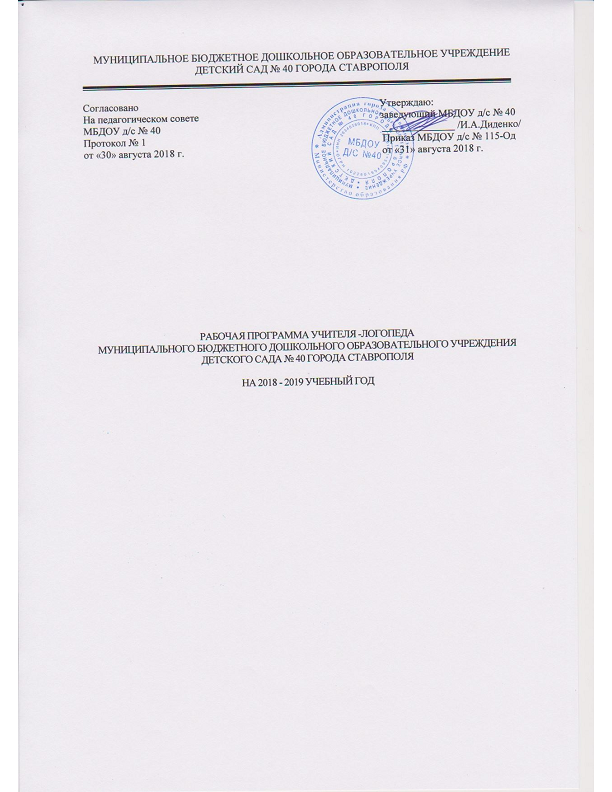 